ТЕХНОЛОГІЇ СОЦІАЛЬНО-ПЕДАГОГІЧНОЇ РЕАБІЛІТАЦІЇ БЕЗДОГЛЯДНИХ ПІДЛІТКІВЗМІСТВСТУППроблема дитячої безпритульності та бездоглядності не нова для України. На думку вітчизняних учених, безпритульність та наявність дітей вулиці є відображенням політико-економічного й культурного стану соціуму, закономірним наслідком криз перехідного етапу розвитку країни. Відтак, багато сімей, опиняючись у складних життєвих обставинах, неспроможні виконувати свої функції, що й породжує феномен «діти вулиці». Діти вулиці – це діти, які не досягли 18 років, результат виховання яких визначено вулицею, а також діти, які живуть на вулиці, для яких вона є рідною домівкою. Більшість сімей на сьогоднішній день, як правило, перебувають у складному матеріальному, психологічному, емоційному становищі. Значній частині з таких дітей фактично не приділяють необхідну увагу та вони позбавлені безпосереднього контакту з батьками, це відбувається через ті чи інші причини, наприклад, через зайнятість батьків на роботі або перебування їх у місцях позбавлення волі. Діти змушенні проживати у чужих людей, у сім’ях родичів, в оточенні інших дітей, на вокзалі, залишених будівлях тощо. Виховання таких дітей стає стихійним та непередбачуваним. Українські діти потребують захисту, на який, відповідно до Конституції, вони мають право. Україна повинна також звітувати перед світовою спільнотою про те, як вона забезпечує права своїх громадян, адже наша держава підписала Конвенцію ООН про права дитини. Цей документ містить всеосяжний комплекс міжнародних правових стандартів щодо захисту й забезпечення належних умов виховання дітей. Слід зазначити, що соціальна робота та соціальне обслуговування повинні більш уваги приділяти втіленню програм, які спрямовані на дітей-вулиці та на тісну роботу з ними.Для практичного втілення програм соціальної реабілітації дітей вулиці необхідне їх теоретичне обґрунтування. Разом із тим, на сьогоднішній день в Україні не існує єдиного загальноприйнятого визначення щодо неповнолітніх, які позбавлені сімейного виховання і проживають (тимчасово чи постійно) у середовищі вулиці або переважну частину доби перебувають на вулиці. У засобах масової інформації, наукових психолого-педагогічних роботах, результатах соціологічних досліджень, у діяльності служб, органів і спеціальних установ для неповнолітніх вживаються такі терміни як «безпритульні», «діти вулиці», «бездоглядні», «бездомні», «діти, позбавлені батьківського піклування», «соціальні сироти», «неповнолітні групи ризику». Характеристику цих понять можна знайти у працях сучасних зарубіжних(А. Адлер, С. Бадора, М. Гернет, А. Зінченко, М. Левітіна (Маро), П. Люблінський, Н. Павлик, О. Панов, Н. Пов’якіль, С. Познишев, Д. Футтер) та українських (Р. Вайнола, А. Капська, Н. Комарова, І. Пінчук, С. Толстоухова) учених у галузі психології, педагогіки та соціальної роботи. Як зауважує Ж. Петрочко, поняття «бездоглядна дитина» ширше, ніж «діти вулиці». Феномен безпритульності та бездоглядності, на думку науковця, багатоаспектний і неоднозначний, що зумовлює неможливість інколи чітко визначити, до бездоглядних чи до безпритульних належить дитина.Висновки науковців та реалії сьогодення виокремлюють той факт, що велика кількість природних (зростання смертності внаслідок погіршення екологічної ситуації, поширення невиліковних хвороб, погіршення якості життя тощо), соціальних (збільшення кількості розлучень, зниження добробуту сімей, поширення алкоголізму та наркоманії тощо) і культурних (знецінення сім’ї, взаємне відчуження школи, сім’ї та громадськості тощо) чинників зумовлюють поширення явища соціального сирітства, коли діти юридично або фактично опиняються поза виховним впливом близьких дорослих. Таким чином виникає необхідність у відновленні позитивного соціального статусу дитини, створенні сприятливих умов для її розвитку шляхом оздоровлення її соціального середовища або формування нових соціальних зв’язків. Відтак, йдеться про необхідність організації соціальної реабілітації особистості дитини.Т. Єжова влучно зауважує, що соціальна реабілітація є динамічною системою, «в якій постійно реалізуються тактичні завдання на шляху до досягнення стратегічної мети – відновлення соціального статусу дитини та здатності інтегруватися в суспільство» [9, с.103]. Очевидно, що дитина формується та розвивається в певному соціальному середовищі, винятково важливе значення в якому відіграють конкретні референтні групи та окремі особистості. Відповідно, у процесі реабілітації ефективність досягається завдяки роботі не лише з дитиною, а й з її соціальним оточенням, з дитиною в її соціальному оточенні. Отже, процес реабілітації необхідно розглядати як динамічну складно організовану систему, яка орієнтована на відновлення соціальних функцій дитини та її соціального середовища, дитини в її соціальному середовищі.Напрями, рівні та форми соціальної реабілітації досліджували такі науковці, як: Л. Акатов, С. Бєлічева, А. Долгушин, Т. Єжова, Н. Заверико, Р. Овчарова, А. Шевцов та інші. У працях науковців розроблені теоретичні моделі соціальної реабілітації особистості, визначено структуру процесу соціальної реабілітації, однак, недостатньо дослідженими залишаються питання щодо особливостей організації процесу соціальної реабілітації в умовах загальноосвітнього закладу як одного із провідних інститутів соціалізації особистості дитини, як важливого соціокультурного середовища, до якого повинна бути інтегрована дитина.Аналіз наукової літератури виявив, що недостатньо залишаються розробленими технології соціальної реабілітації бездоглядних дітей в умовах загальноосвітнього закладу як провідного інституту соціалізації дитини. З огляду на сказане, тема нашого дослідження є актуальною.Мета дослідження теоретично обґрунтувати та експериментально перевірити ефективність форм соціально-педагогічної реабілітації бездоглядних дітей в умовах загальноосвітнього середовища.Завдання дослідження: проаналізувати наукову літературу з теми дослідження;узагальнити чинники, що зумовлюють виникнення дитячої бездоглядності;систематизувати правові засади подолання дитячої бездоглядності;дослідити соціально-психологічні особливості бездоглядних дітей;скласти програму соціально-педагогічної реабілітації бездоглядних дітей в умовах загальноосвітнього закладу;перевірити ефективність запропонованої технології.Об’єкт дослідження процес соціально-педагогічної реабілітації бездоглядних дітей в умовах загальноосвітнього закладу.Предмет дослідження форми соціально-педагогічної реабілітації бездоглядних підлітків 13-15 років в умовах загальноосвітнього закладу.Методи дослідження: теоретичні －аналіз, узагальнення, систематизація, синтез; емпіричні – анкетування, тестування, експеримент, опитування, спостереження.Етапи дослідження: дослідження проводилося на базі Криворізької загальноосвітньої школи І-ІІІ ступенів №94 Дніпропетровської області в три етапи: 1) діагностичний, мета якого була виявити бездоглядних підлітків і визначити їх соціально-психологічні особливості; 2) реабілітаційний, мета якого полягала в розробці індивідуальних і групових програм соціальної реабілітації бездоглядних підлітків; 3) рефлексивний, метою якого було визначення ефективності запропонованої реабілітаційної програми шляхом аналізу динаміки особистісних змін підлітків.Наукова значущість роботи полягає у розмежуванні понять «діти вулиці», «бездоглядні діти», «безпритульні діти»; узагальненні принципів соціально-педагогічної реабілітації бездоглядних підлітків в умовах загальноосвітнього закладу.Практична значущість дослідження полягає в узагальненні емпіричних даних, що стосуються соціально-психологічного портрету бездоглядного підлітка, укладенні та апробації корекційно-розвивальної програми, спрямованої на соціальну реабілітацію цих дітей.РОЗДІЛ 1. ТЕОРЕТИЧНІ АСПЕКТИ СОЦІАЛЬНО-ПЕДАГОГІЧНОЇ РЕАБІЛІТАЦІЇ БЕЗДОГЛЯДНИХ ДІТЕЙ 1.1 Соціально-педагогічні та соціально-психологічні фактори бездоглядності дітейФеномен дитячої бездоглядності породжений особливостями соціокультурного, соціально-економічного розвитку нашого суспільства. Цей феномен неоднорідний як за структурою, так і за своєрідністю проявів. У науковій літературі використовують узагальнений термін на позначення цього явища – «діти вулиці».Аналіз наукової літератури виявив неоднозначне тлумачення науковцями понять «діти вулиці», «бездоглядні діти» та «безпритульні діти».Так, А. Капська, вважає, що «діти вулиці» – це діти, які офіційно не визнані позбавленими батьківської опіки, але фактично можуть бути визнані соціальними сиротами, оскільки батьки з певних причин належним чином не займаються їхнім вихованням. Головною ознакою, за якою дитину відносять до категорії дітей вулиці, є факт її перебування на вулиці більшу частину доби [10, с. 25]. С. Гончаренко таких дітей називає бездоглядними, подаючи таке визначення: «Бездоглядність дитяча – відсутність у дітей та підлітків постійного місця проживання, певних занять, сімейного чи державного піклування й систематичного виховного впливу внаслідок втрати батьків, залишення сім’ї, втечі з виховного закладу та інших причин» [28, с. 53]. А. Зінченко, головний спеціаліст УДЦССМ, поняття безпритульності та бездоглядності вважає тотожними і характеризує їх відсутністю у дитини сукупності сприятливих умов для фізичного, духовного та інтелектуального розвитку [15, с. 78].Узагальнюючи визначення, подані в аналізованих дефініціях, можна виокремити ключові тези, що розкривають поняття «діти вулиці»: 1) це діти, які залишилися без батьківського піклування і місця проживання; 2) це діти, які мають сім’ю, але тимчасово втратили з нею зв’язки; 3) це діти, які мають житло і сім’ю, але протягом дня перебувають на вулиці.Нам імпонує думка В. Оржеховської, яка зазначає, що поняття «діти вулиці» охоплює безпритульних і бездоглядних дітей. Бездоглядні діти мають контакт із сім’єю, можуть відвідувати школу (інколи періодично), але через різні причини (бідність, перенаселеність у квартирі, різні види експлуатації дітей, непорозуміння з батьками, друзями, вчителями) більшу частину дня, а інколи й ночі, проводять на вулиці. Бездоглядними нерідко бувають діти із цілком забезпечених сімей [22, с. 264].Безпритульні – це діти, які протягом тривалого часу живуть у середовищі вулиці. Вони не мають постійного місця проживання, займаються бродяжництвом, мають свої угруповання, специфічні контакти. Це діти-сироти або діти, які повністю втратили зв’язок з батьками чи опікунами й не мають жодних засобів для існування.На нашу думку, таке розмежування в межах поняття «діти вулиці» є принциповим і відображає реальний стан речей. Адже бездоглядні діти остаточно не втратили контакти з середовищем навчального закладу, тоді як безпритульні могли взагалі ніколи не навчатися в школі, не відвідувати дошкільні установи. Явище дитячої бездоглядності є складним і неоднозначним, адже ці діти є жертвами не лише власних родин, але й байдужості оточуючих та суспільства. Розуміння причин бездоглядності дає змогу скласти ефективну реабілітаційну програму. Аналіз наукової літератури дозволив нам узагальнити фактори формування дитячої бездоглядності в три групи: мікрофактори, мезофактори, макрофактори.До мікрофакторів ми відносимо такі: 1) особливості характеру конкретної дитини; 2) наявність органічних порушень центральної нервової системи.Мезофактори впливають на дитину на рівні її найближчого соціального оточення: 1) небажання батьків виконувати свої батьківські обов’язки; 2) вживання батьками алкогольних та наркотичних речовин; 3) позбавлення обох батьків батьківських прав; 4) злочинні дії батьків; 5) різноманітті форми насилля, спрямовані на дітей; 6) асоціальний спосіб життя одного чи обох батьків; 7) раннє і/або позашлюбне материнство; 8) відсутність постійного житла; 9) відсутність постійного місця роботи батьків; 10) безробіття одного чи обох батьків; 11) розлучення батьків, неповні сім’ї; 12) новостворена сім’я; 13) перебування дітей під опікою матеріально неспроможних родичів (бабусь, дідусів); 14) зменшення відповідальності батьків за утримання і виховання дітей; 15) загострення розбіжностей і конфліктів між батьками і дітьми; 16) несприятливе оточення однолітків та старших товаришів;17) економічна експлуатація дорослими дитячої праці (залучення до жебракування, крадіжок, махінацій тощо).До макофакторів ми відносимо такі, що впливають на дитину на рівні суспільства, держави: 1) невідповідність організації роботи центральних і місцевих органів виконавчої влади, органів місцевого самоврядування з питань сім’ї та дитинства реальним потребам суспільства; 2) ослаблення роботи з організації дозвілля дітей за місцем їхнього проживання і навчання; 3) погіршення матеріального становища значної частини населення України; 4) збільшення кількості незайнятих дітей і підлітків; 5) нездатність державної інтернатної системи забезпечити соціалізацію вихованців відповідно до їхніх потреб та умов розвитку суспільства; 6) низька результативність роботи органів опіки та піклування, недосконала система виявлення неблагополучних сімей; 7) негативні тенденції у засобах масової інформації, пропаганда насилля і легкого життя.Порівняльний аналіз груп факторів дитячої бездоглядності дозволяє стверджувати, що причинами виходу дітей на вулицю є передовсім несприятливі умови проживання в сім’ї, тому робота соціального педагога в закладах освіти повинна бути спрямована передовсім на відновлення і / або формування тих функцій сім’ї, яких їй бракує.Ураховуючи результати проведеного аналізу науково-педагогічної літератури з означеної проблеми, а також керуючись системним підходом, нами було визначено причини бездоглядності дитини – зовнішні та внутрішні (Додаток А). Чітку межу між ними провести складно, оскільки внутрішні причини є наслідком дії зовнішніх, а дія зовнішніх причин визначається внутрішніми. Однак, подібне розмежування сприятиме визначенню стратегії соціально-педагогічної реабілітації роботи щодо дитячої бездоглядності та безпритульності. На формування бездоглядного підлітка впливає велика кількість чинників. Їх віддзеркалення можна спостерігати у психічному стані, «Я-концепції», «образі Я», самооцінці, характері, поведінкових особливостях та порушенні роботи когнітивної сфери, які можна включити при описі та складанні психологічного портрету такої дитини. Вибудовуючи соціально-психологічний портрет бездоглядного підлітка, можна констатувати, що ці діти характеризуються стійкими порушеннями психоемоційної сфери, відхиленнями від норм соціальної поведінки та грубим спотворенням групових норм взаємодії та життя в суспільстві. За тривалої відсутності уваги й контролю з боку батьків, школи та інших соціальних інститутів суспільства ці порушення можуть призвести до незворотних змін особистості дитини. Під час проведення діагностики соціальному педагогові необхідно звернути увагу саме на широкий спектр особистих деформацій. Таким дітям притаманні такі особливості: 1) емоційні порушення (агресивність, конфліктність, тривожність, імпульсивність, девіації, некерованість емоцій); 2) інтелектуальні порушення (низький рівень сформованості пізнавальних процесів – відсутність стійкості мислення, уваги, пам’яті тощо; низький рівень навчальної мотивації); 3) соціальні порушення (проблеми у стосунках з однолітками, особами протилежної статі, схильність до експлуатації іншого; деформація стосунків з батьками (дорослими).Спотворення ціннісних орієнтацій безоглядних дітей відображається в мотивах поведінки трьох видів: 1) обмежені споживацькі прагнення; 2) бажання розважитися, показати силу, спритність, сміливість, власного самоствердження в очах оточуючих; 3) бажання здобути кошти для придбання алкоголю, цигарок; помста, озлоблення, хуліганство.Емоційний стан та поведінка таких підлітків визначається, головним чином, подіями сьогодення. Це проявляється в небажанні навіть у разі гострої необхідності замислюватися над своїм професійним самовизначенням, подальшими життєвими планами.У бездоглядної дитини спотвореним є уявлення про саму себе, власну цінність та гідність, що суттєво впливає на адекватність самооцінки, розвиток самопізнання. Вона легко сприймає спотворені цінності асоціального угрупування.Проводячи дослідження, необхідно буде зосередити увагу на неадекватності самооцінки у дезадаптованих підлітків. Для деяких із них характерним є завищений рівень домагань, преоцінювання своїх реальних можливостей. Такий підліток неадекватно реагує на зауваження, завжди вважає себе безвинно потерпілим, схильний крізь бачити підступність по відношенню до себе, несправедливість. Відчуваючи постійну незадоволеність власних потреб, невдоволеність оточуючими його людьми, деякі з них замикаються в собі, самостверджуються за рахунок демонстрації власної фізичної сили, агресивності дій по відношенню до слабших.Труднощі в спілкуванні часто викликають у бездоглядних дітей відчуття незадоволеності, яке вони по-різному компенсують. Так, діти 11-13 років прагнуть нівелювати цінність спілкування, вони підміняють його агресивними діями або зануренням у світ уявних образів, власних фантазій, які дорослі нерідко сприймають як брехливість [24, с. 67]. Життєстійкість неповнолітніх знижується внаслідок збіднення їхнього духовного світу та через підвищену збудженість, невміння контролювати себе, акцентуації характеру, недостатню впевненість у собі, слабку інтелектуальну сферу, надто підвищену або занижену комунікативність, нездатність протистояти негативним впливам ЗМІ і кримінальної субкультури. Категорія дітей вулиці потребує підвищеної уваги та надання екстреної допомоги. Соціальний і психологічний розвиток таких дітей деформовано. Для них характерні низький ступінь соціальної адаптації, спотворення ціннісної орієнтації, мотивів поведінки, що часто є основою для розвитку соціального інфантилізму.Аналіз соціально-психологічного портрету бездоглядних та безпритульних дітей виявив, що: 1) це діти зі зруйнованою системою соціальних зв’язків, широким спектром особистісних деформацій, викривленими світоглядними настановами, низьким рівнем соціальної нормативності, примітивними потребами та інтересами, які мають досвід бродяжництва і вже залучились до алкоголю, наркотичних речовин, ранніх статевих зв’язків. Вони є активною частиною дитячого середовища і здатні на вчинок. Для більшості з них утеча на вулицю – це усвідомлений поведінковий механізм власного захисту від несприятливих умов, який для них є єдиним реально доступним засобом протесту; 2) проблема виникнення та існування соціального феномену бездоглядних дітей, їх соціальної незахищеності міцно пов’язана із кризою інституту сім’ї, що є наслідком сучасних соціально-економічних, соціально-політичних перетворень у державі; порушенням прав дітей в галузі освіти, професійного навчання; неоперативним рішенням органами опіки й піклування питань влаштування дітей, що залишилися без піклування батьків, міжвідомчою розкоординованістю дій міністерств та соціальних інститутів, які відповідають за захист прав дитини.Таким чином, досліджуючи причини появи бездоглядності можна виявити, що на особистість дитини діють зовнішні (соціально-економічні, соціально-психологічні) та внутрішні (порушення психічного розвитку, особистісні риси, акцентуації характеру, психофізичні аномалії) фактори, що є взаємозумовленими. Ці фактори детермінують соціально-психологічні особливості бездоглядного підлітка, а саме: часто ці діти характеризуються стійкими порушеннями психоемоційної сфери, відхиленнями в соціальній поведінці та спотвореним уявленням щодо групових норм взаємодії.1.2 Форми соціально-педагогічної реабілітації бездоглядних дітейСоціальний захист бездоглядних дітей – це система практичних заходів держави і суспільства, спрямованих на відновлення зовнішніх соціально-економічних, політичних, медико-екологічних, правових, психолого-педагогічних умов, які забезпечують на сучасному рівні виживання і розвиток дітей та спрямовані на подолання ситуації, коли дії окремих осіб чи інститутів наносять безпосередню шкоду здоров’ю дитини, її фізичному, психічному, моральному, інтелектуальному розвитку, деформують природній процес соціалізації особистості дитини та її самореалізації.Правову основу соціальної реабілітації бездоглядних дітей становлять низка документів, розроблених світовим співтовариством, що стосуються забезпечення захисту прав дітей і, зокрема, бездоглядних. Це Конвенція ООН про права дитини, яка прийнята та відкрита для підписання й ратифікації резолюцією 44/25 Генеральної Асамблеї ООН 20 листопада 1989 року, в Україні набрала чинності 27 вересня 1991 року; Міжнародна декларація по забезпеченню виживання, захисту розвитку дітей, яка прийнята на Всесвітній зустрічі на вищому рівні в інтересах дітей, що відбувалася в Організації Об’єднаних Націй у м. Нью-Йорку 30 вересня 1990 року.Держава покликана забезпечити нормативно-правову базу для подолання проблеми бездоглядності дітей відповідно до міжнародних документів, які вона ратифікувала. Основною нормативно-правовою базою є Конституція України та Сімейний кодекс України від 10 січня 2002 року. Крім того, Верховна Рада України 6 вересня 2005 року прийняла постанову «Про дитячу безпритульність в Україні та шляхи подолання цього явища». Змістовну основу соціально-захисної діяльності та реабілітаційних заходів соціальних педагогів складає професійна комплексна соціальна допомога (психологічна, медико-оздоровча, педагогічна, правова та соціальна).Навчально-виховна діяльність спрямовується на формування у дітей позитивної Я-концепції, виховання позитивної самооцінки, забезпечення почуття впевненості в собі, довіру до людей і врешті – успіх життєдіяльності дитини, та охоплює різні види педагогічної підтримки в засвоєнні знань. Варіативна частина робочого навчального плану та години гурткової роботи спрямовані на розвиток дитячої творчості, трудових навичок, фізичної культури та спорту [24, с. 255].Аналіз наукової літератури дозволив виокремити основні напрями діяльності соціального педагога з реабілітації бездоглядних дітей: 1) надання допомоги у відновленні статусу учня, при переході від негативного ставлення до позитивного, у створенні сприятливого, позитивного середовища; 2) профілактика бездоглядності, допомога у вирішенні важкої ситуації в сім’ї дитини; 3) забезпечення доступної та своєчасної кваліфікованої соціальної, правової, психолого-медико-педагогічної допомоги дітям, які мають різні форми дезадаптації, на основі індивідуальних програм соціальної реабілітації, що включають професійно-трудовий, навчально-пізнавальний, соціокультурний, фізкультурно-оздоровчий та інші компоненти; 4) створення умов, за яких дитина повірила б у свої сили, здібності (надолуження прогалин); 5) підвищення її власної активності; 6) акцент на позитивні якості особистості дитини та їх розвиток; 7) вбудовування в навчальний процес різних видів естетотерапій (арт-, музико-, хорео-, казкотерапії тощо); 8) добір способів у наданні допомоги дитині при виробленні витримки, систематичності в доведенні справи до кінця; 9) добір способів відволікання дитини від небажаних і негативних інтересів.Соціально-педагогічна діяльність, яка спрямовується на розробку реабілітаційної програми, виконує такі функції: 1) діагностичну (виявити відхилення); 2) прогностично-управлінську (проектувати кінцевий результат й управляти процесом реабілітації); 3) освітню (ураховувати освітній рівень); 4) охоронно-захисну (гарантувати право на реабілітацію); 5) профілактичну (попередити можливі рецидиви); 6) посередницьку (налагоджувати необхідні зв’язки і контакти всіх зацікавлених осіб).У процесі реабілітації повинна забезпечуватися безпосередня взаємодія педагога з бездоглядними дітьми на підставах особистісно-орієнтованого підходу. Взаємодію педагога з дезадаптованими підлітками можна розглядати як систему взаємообумовлених індивідуальних дій, пов’язаних циклічно-причинною залежністю, за якої поведінка кожного з учасників виступає одночасно і стимулом, і реакцією на поведінку інших [6, с. 120].Необхідно, щоб діагностична робота, спрямована на виявлення бездоглядних учнів відповідала таким принципам: принцип попередження (виявлення підлітків «групи ризику» та організація реабілітаційних заходів); принцип системності (передбачає послідовну планомірну роботу зі збору інформації, складання індивідуальних і групових програм, корекційні, психотерапевтичні, розвивальні заходи); принцип взаємодії (робота здійснюється колективно: у ній беруть участь адміністрація, педагоги, медичний працівник, соціальний педагог і психолог).Фахівці використовують дві форми соціально-психологічної реабілітації: груповий та індивідуальний. Під час реалізації індивідуальної програми реабілітації створюються реабілітаційні групи. У цих групах діти можуть бути різного віку, але бажано об’єднувати дітей з подібним рівнем адаптації для найбільш ефективного використання групових методик. Оптимальна кількість дітей у групах – 5-10.Для досягненнями мети соціальний педагог може працювати не самостійно, а разом із соціальними службами. Робота соціальних працівників із надання соціально-правової допомоги спрямована на захист прав і законних інтересів вихованців, у тому числі тих, які перебувають у родинних виховних групах, а також сприяє органам опіки та піклування в подальшому влаштовуванні життя вихованців; формує банк даних про можливих усиновлювачів, опікунів, піклувальників, прийомних сім’ях, організовує психолого-педагогічну і правову підготовку до прийому в сім’ю нерідних дітей і спостерігає за адаптацією неповнолітніх до нової соціальної ситуації.І, нарешті, найскладніший напрям реабілітаційної діяльності – робота з родиною. Школа неодмінно орієнтована на вирішення сімейних проблем дітей та підлітків. Робота з конфліктними сім’ями ґрунтується на взаємодії з психологом на рівні консультування; робота з аморальними сім’ями ведеться на рівні соціального патронажу.Одним із головних завдань різних форм реабілітації є відновлення широкого спектру відносин бездоглядних підлітків зі світом, навчання їх спілкування з дорослими, однолітками, набуття почуття родини, своєї значущості [25, с. 308].Велике значення в реабілітації підлітка мають психологічна діагностика та корекція. Працівникам школи доводиться стикатися з двома головними психологічними проблемами: відставання дитини у психічному розвитку та подолання наслідків її психічної депривації. Соціальні та психологічні проблеми проявляються у дітей різною мірою і в різних формах. Відповідно, і реабілітація проводиться індивідуально для кожної дитини.Найбільш складна реабілітація підлітків. Підліток прагне бути самостійним і болісно реагує на спроби дорослих керувати його життям і виховувати його, він претендує на роль дорослого, на поважне ставлення до себе. Існує кілька способів формування у підлітків почуття власної гідності і самосвідомості. Один із них – орієнтація на зразок, гідний наслідування (родич, знайомий, реальний чи вигаданий герой). Великого значення в реабілітації підлітка набуває індивідуальна психотерапія: бесіди, розмови, обговорення різних проблем. Однією з труднощів при реабілітації підлітка – його небажання вчитися. Багато підлітків ніколи не вчилися в школі або мають перерву в навчанні від року до п’яти років, вони недостатньою мірою володіють навичками розумової діяльності. Саме тому процес навчання в навчальних закладах повинен ґрунтуватися на особистісно орієнтованому підході.Таким чином, проблема дитячої бездоглядності потребує комплексного вирішення, тісну співпрацю соціального педагога зі спеціалістами різних галузей і різних рівнів державних установ й організацій.РОЗДІЛ 2. ДОСЛІДНИЦЬКО-ЕКСПЕРИМЕНТАЛЬНЕ ВИВЧЕННЯ ФОРМ СОЦІАЛЬНО-ПЕДАГОГІЧНОЇ РЕАБІЛІТАЦІЇ БЕЗДОГЛЯДНИХ ПІДЛІТКІВ2.1 Діагностичне визначення підлітків групи ризикуДослідно-експериментальна робота проводилася на базі КЗШ І-ІІІ ступенів №94. Вибірку склали учні 8-10 класів (70 осіб). Дослідження складалося з трьох етапів: 1) діагностичний, метою якого було визначити серед підлітків тих, кого можна віднести до групи бездоглядних; 2) реабілітаційний, мета якого полягала в розробці індивідуальних і групових програм соціальної реабілітації бездоглядних підлітків; 3) рефлексивний, метою якого було визначення ефективності запропонованої реабілітаційної програми шляхом аналізу динаміки особистісних змін підлітків. На діагностичному етапі були дібрані методики, що дозволяють виявити риси та якості особистості, які притаманні бездоглядним підліткам, а також використано опитувальник для батьків «Типи виховання дітей». Зауважимо, що опитувальник пропонували тільки тим батькам, діти яких потрапили в групу ризику, тобто виявили риси та якості, притаманні бездоглядним підліткам.Для визначення підлітків групи ризику було використано такі методики: 1) аналіз відвідування школи підлітками групи ризику; 2) «Визначення схильності до адиктивної, агресивної, деліквентної поведінки» за А. Н. Орел (Додаток Б); 3) визначення типу акцентуації характеру за К. Леонгардом (Додаток В);  4) виявлення типового способу реагування на конфліктну ситуацію (опитувальник К. Томаса) (Додаток Г); 5) опитувальник для батьків «Типи виховання дітей», В. Б. Шапар (Додаток Д).Рівень соціалізованості став головним критерієм при оцінюванні нами якості реабілітаційної роботи з бездоглядними дітьми, покращенню якої сприяло впровадження соціально-педагогічних технологій.Критерії рівнів соціалізованості:високий рівень: 1) немає пропусків школи без поважної причини; 2) показники за шкалами методики «Визначення схильності до адитивної, агресивної, делінквентної поведінки» А.Н. Орел відповідають соціальній нормі; 3) відсутність виражений акцентуацій характеру (за методикою К. Леонгарда); 4) типовий спосіб реагування на конфлікту ситуацію – співпраця.середній рівень: 1) пропуски без поважної причини становлять не більше 10%; 2) показники за шкалами методики «Визначення схильності до адитивної, агресивної, делінквентної поведінки» А.Н. Орел розподіляються таким чином: а) високі показники за шкалами 1 «Шкала установки на соціально бажані відповіді»; шкала 5 «Шкала схильності до агресії та насильства»; шкала 6 «Шкала вольового контролю емоційних реакцій»; б) низькі показники за іншими шкалами; 3) наявність слабко вираженої акцентуації характеру (за методикою К. Леонгарда); 4) типовий спосіб реагування на конфлікту ситуацію – співпраця або компроміс.низький рівень: 1) пропуски школи без поважної причини становлять понад 10%; 2) показники за шкалами методики «Визначення схильності до адитивної, агресивної, делінквентної поведінки» А.Н. Орел високі, крім шкали 1 «Шкала установки на соціально бажані відповіді» (показники низькі); 3) наявність вираженої акцентуації характеру (за методикою К. Леонгарда); 4) типовий спосіб реагування на конфлікту ситуацію – суперництво, уникнення, пристосування.Аналіз результатів дослідження дозволив виокремити 8 учнів, які мали яскраво вираженні риси та якості, що притаманні бездоглядним підліткам, а саме: троє восьмикласників, троє дев’ятикласників і двоє десятикласників. Ці діти систематично прогулюють школу без поважної причини. Так, аналіз класних журналів виявив, що 5 учнів мають пропуски занять без поважної причини за І чверть у сумі 8 днів – 20,0%; 3 підлітки пропускали заняття без поважної причини протягом І чверті в сумі – 12 днів, що становить 30,0%. Відтак, ці учні знаходяться на внутрішньо шкільному обліку.Так, за методикою А.Н. Орел було виявлено, що 6 учнів (75,0%) мають високі показники нонконформістських тенденцій та психологічної потреби в адиктивних станах. Також можна помітити схильність до ризику, низьку цінність власного життя, що показали особливо високі результати за шкалою схильності до самоушкоджуючої і саморуйнівної поведінки в 5 учнів (62,5%). Усі 8 підлітків мають високі результати за шкалою схильності до агресії та насильства, тобто ми спостерігаємо агресивну спрямованість особистості у стосунках з іншими людьми, схильність вирішувати проблеми за допомогою насильства. У половини з досліджуваних групи ризику (4 учні; 50,0%) є відповіді, які свідчать про наявність делінквентних тенденцій у випробуваних й про низький рівень соціального контролю.Опитувальник К. Леонгарда призначений для виявлення акцентуацій характеру, тобто, певного напряму характеру. Тест допомагає виявити характер людини через її ставлення до себе, провідної діяльності й навколишнього світу. Аналіз результатів опитування виявив, що серед підлітків групи ризику переважають екзальтований (2 учні; 25,0%), циклотимічний (2 учні; 25,0%), гіпертимний (2 учні; 25,0%) та емотивний (2 учні; 25,0%) типи акцентуацій характеру. Підлітки гіпертимного типу часто є ініціаторами конфліктів, схильні до аморальних учинків, підвищеної дратівливості, недостатньо серйозним ставленням до своїх обов’язків. Із позитивних рис людей такого типу характеризують енергійність, жага діяльності, оптимізм, ініціативність. Циклоїдному типу властиві досить часті періодичні зміни настрою, в результаті чого так само часто змінюється їхня манера спілкування з оточуючими людьми. У період підвищеного настрою вони є товариськими, а в період пригніченого – замкнутими. Люди емотивного типу віддають перевагу спілкуванню у вузькому колі обраних, з якими встановлюють добрі контакти, розуміють «з півслова». Самі вступають в конфлікти дуже рідко і відіграють в них пасивну роль. Образи приховують у собі. Екзальтованому типу властиві висока контактність, балакучість, емпатійність, тривожність, готовність впадати у відчай, нестійкість емоційного реагування на ситуації, їхні емоції розвиваються дуже швидко. Їм до смаку розваги, життєва насолода; почуття обов’язку і вищі цінності формуються важко. Аналіз результатів опитування за методикою визначення типових способів реагування на конфліктну ситуацію (К. Томаса) виявив, що серед підлітків групи ризику наявні п’ять типових форм поведінки у конфліктах: 3 учні (37,5%) в конфліктах обирають уникнення, 2 учні (25,0%) – суперництво, 1 учень (12,5%) – пристосування, 1 учень (12,5%) – компроміс, та 1 учень (12,5%) – співпрацю. Найбільше свою увагу до нас привернув учень 8 класу з групи ризику Данило. У підлітка найвищі показники після проходження тестування за методикою «Визначення схильності до адитивної, агресивної, делінквентної поведінки» А. Н. Орел серед інших учнів за всіма сімома шкалами оцінювання (крім шкали установки на соціально бажані відповіді, що підтверджує його чесність та відвертість у відповідях), але в конфліктній ситуації він обирає саме співпрацю як головну форму поведінки. Це підтверджує те, що кожна людина вимагає до себе особистісно-орієнтованого підходу, та думку, що всі люди особливі й не можна «навішувати на них ярлики» або робити швидкі висновки, не проаналізувавши всі необхідні критерії для дослідження.Батькам підлітків групи ризику було запропоновано дати відповіді на питання опитувальника для батьків «Типи виховання дітей» В. Б. Шапар. У дослідженні згодилися взяти участь мами сімох учнів та батько одного школяра. Аналіз результатів опитування виявив, що троє батьків виховують своїх дітей за типом гіпоопіки, вважаючи, що вони вже достатньо дорослі, аби втручатися в їх життя; двоє батьків виховують своїх дітей за типом бездоглядності; і троє батьків виявили суперечливий тип виховання в сім’ї. результати дослідження в цілому підтверджують теоретичні викладки про те, що тип виховання в сім’ї безпосередньо вливає на формування бездоглядності дітей, зокрема й підлітків.Результати діагностики узагальнено в таблиці 2.1.Таблиця 2.1Рівні соціалізованості підлітків групи ризикуОтже, після проведення діагностичної роботи ми маємо можливість виявити всі фактори, які впливають на відхилення поведінки, а саме: акцентуації характеру, несприятливе мікросоціальне оточення (неефективні типи виховання в сім’ї), невміння обирати конструктивні стратегії вирішення конфліктів, що негативно відбивається на соціальних контактах підлітків. Формування відхилень у поведінці тісно пов’язане з педагогічною занедбаністю. Дефекти сімейного виховання проявляються у вигляді бездоглядності, суперечливого виховання, гіпоопіки з боку батьків. 2.2 Технології соціально-педагогічної реабілітації бездоглядних підлітків в умовах загальноосвітнього навчального закладуЕтап соціальної реабілітації було розпочато зі встановлення емоційного контакту з підлітками в процесі індивідуальних консультацій, а також уточнення індивідуальних особливостей під час бесід. Під час індивідуальної роботи з підлітками ми дотримувалися таких рекомендацій:уважно вислухати підлітка; потрібно прагнути до того, щоб підліток зрозумів, що він вам не байдужий і ви готові зрозуміти та прийняти його проблему, не перебивайте його зауваження;пропонувати свою підтримку й допомогу; постаратися переконати, що складна ситуація має вирішення, прийнятне як для підлітка, так і для його оточення;у спілкуванні з підлітком використовувати слова й речення, які будуть сприяти встановленню контакту: розумію – відчуваю;у розмові з підлітком давати йому зрозуміти, що він унікальна особистість; недооцінка гірше, ніж переоцінка;тривожних підлітків потрібно постійно підбадьорювати, зацікавлювати їх в чомусь, хвалити наперед; спілкуючись з імпульсивними підлітками, підтримувати їх у всіх випадках, коли вони прагнуть стриматися; добре залучати імпульсивних підлітків до роботи в групі, надаючи їм функцію лідера;у роботі з агресивними підлітками, бажано вивчати їх інтереси і нахили;спиратися на позитивні якості підлітків в роботі з ними.До складання індивідуальної програми соціальної реабілітації підлітків був залучений шкільний психолог, який спрямував свою роботу на корекцію виявлених в процесі діагностики акцентуацій характеру.У процесі індивідуальних консультацій ми цікавилися тим, що найбільше турбує підлітка в даний час, уточнювали його знання про особливості роботи в корекційній групі, його очікування щодо тренера групи та однолітків, які будуть разом із ним на заняттях, сподівання щодо змін в особистому житті в результаті занять у групі. Відтак, до початку групових занять кожен підліток був психологічно підготовлений.Слід зазначити, що індивідуальні бесіди проводилися також із підлітками, які за результатами діагностики виявили високий рівень соціалізованості. Ми хотіли залучити декількох учнів, які мали соціотипові моделі поведінки, до роботи в групі з бездоглядними підлітками. На нашу думку, така співпраця буде ефективною: бездоглядні підлітки зможуть бачити в процесі групової взаємодії інші (альтернативні) моделі поведінки, школярі із соціотиповою поведінкою зможуть розвивати толерантність до інакших однолітків, можливо, потоваришувати з ними, що позитивно вплине на мотивацію бездоглядних підлітків відвідувати навчальний заклад, а також сприяє зміні їх соціального статусу серед учнів. У результаті п’ятеро підлітків з високими показниками рівня соціалізованості виявили зацікавлення в роботі групи. Таким чином, у роботі групи взяли участь 13 учнів 8-10 класів (8 осіб – підлітки групи ризику, 5 осіб – школярі з високим рівнем соціалізованості).З урахуванням результатів діагностики та даних, одержаних під час індивідуальних бесід з бездоглядними підлітками, нами було підібрано корекційно-розвивальну програму, спрямована на попередження соціально небажаних вчинків підлітка. Під час добору програми ми керувалися теоретичними настановами, що визначила О. Безпалько, а саме: «…програма має складатись з урахуванням вікових та особистісних особливостей дитини та має бути направлена на захист прав дитини, надання соціальної допомоги, психологічну та побутову реабілітацію, організацію медичного обстеження, соціалізацію та інтеграцію дитини в соціум, відновлення та встановлення соціальних зв’язків, подолання деформацій поведінки, формування позитивної установки на навчання та працю, вирішення конфліктів з однолітками та дорослими» [1, с. 305].Тренінговий курс складається з 7 занять тривалістю 1-1,5 год. кожне (Додаток Ж). Вправи підібрані відповідно до теми заняття та його мети, а саме вони зачіпають такі аспекти: 1) вивчення та формування «я-концепції» – тема заняття «Моя індивідуальність»; формування позитивного ставлення до себе і до інших – тема заняття «Пізнай себе»;формування в учнів почуття власної гідності і поваги до людей – тема заняття «Творімо добро і посміхаймося один одному»; розвиток навичок контролю емоційної ситуації – тема заняття «Як себе контролювати»;засвоєння знання про цінність здоров’я як основи для успішної реалізації життєвих цінностей; актуалізація відчуття важливості здоров’я та необхідності дбайливого ставлення до нього – тема заняття «Я і моє здоров’я»;відпрацювання навички прийняття рішень та розуміння наслідків свої вчинків – тема заняття «Відповідальна поведінка»;сприяння усвідомлення учасниками своєї поведінки; формування вміння позитивно вирішувати конфлікти – тема заняття «Я і конфлікт».Протягом реалізації корекційно-розвивальної програми з метою досягнення позитивних результатів застосовувалися різні методи соціально-педагогічного впливу на особистість або групу дітей, а саме: інформування (щодо прав та обов’язків; того, які можна отримати послуги; місце знаходження служб, до яких слід звертатись у разі виникнення проблем тощо); формування вмінь і навичок безпечної життєдіяльності, що передбачає навчання прийняття рішень і розподілу проблем, навичкам комунікації та міжособистісного спілкування, подолання негативних емоцій і стресу; групові заняття, що сприяють формування власної життєвої позиції, визначення життєвих планів і цілей навчання, що сприяє змінам моделі поведінки дитини (вправа «Я режисер власного життя», «Відсутні ключі», «Лінія життя» тощо); організація практичного засвоєння навичок самодопомоги: уміння виявляти наполегливість, домовлятися, знаходити друзів, встановлювати контакти, підтримувати відносини, протидіяти негативному тиску, освоювати прийнятні з точки зору соціальних норм способи вираження власних вимог. Для роботи з батьками бездоглядних підлітків ми уклали програму тренінгу батьківської ефективності (Додаток З), яка складалася з 7 занять тривалістю 1,5 години, що проводилися 1 раз на тиждень. Програма передбачала проведення 6 занять лише з батьками підлітків групи ризику та 1 заняття спільно з їх дітьми.Робота з батьками бездоглядних підлітків мала два підетапи: 1) індивідуальні консультації, на яких проводилася роз’яснювальна робота про необхідність зміни типу сімейного виховання, стосунків із підлітком; про можливості групової роботи як форми психолого-педагогічної допомоги батькам, про особливості роботи в тренінговій групі, про зміст запланованих занять; 2) проведення тренінгових занять відповідно укладеній програмі.Під час індивідуальних консультацій з батьками підлітків ми зіштовхнулися з певними труднощами, а саме: мами чотирьох підлітків групи ризику відмовилися від групових занять із різних приводів (зайнятість на роботі; переконаність у тому, що це саме дитині потрібні корекційні заняття, адже після розлучення батьків і почалися всі проблеми; відмова працювати в групі, яка нічим не пояснювалась). Відтак, за допомогою шкільного психолога та зі згоди цих батьків було укладено графік їх індивідуальних консультацій. Таким чином, ми спостерігали типову ситуацію, коли батьки дітей групи ризику намагаються уникати контакту з педагогічним колективом закладів, де навчаються їх діти, з різних причин (через острах осуду, через небажання визнавати власну батьківську некомпетентність тощо). Ми також спілкувалися з батьками дітей із соціотиповою поведінкою та виявили трьох батьків (мам), які захотіли взяти участь у тренінгових заняттях з батьківської ефективності. Таким чином, до складу групи увійшли 7 осіб (4 мами підлітків групи ризику та 3 мами учнів із соціотиповою поведінкою).Отже, процес реабілітації буде успішним, якщо дитина розвивається як особистість, володіє позитивною самооцінкою, має почуття власної гідності. У зв’язку з цим, дітей треба вчити жити у свободі, уміти захищати й обстоювати свої права. Розвиток особистості – головне завдання всієї системи реабілітації, яке ґрунтується на принципі гуманізації, тобто забезпечує максимально сприятливі умови для всебічного розвитку її здібностей, усвідомлення загальнолюдських цінностей, формування ідеалів гуманної особистості: щирої, доброзичливої, людяної, милосердної людини.2.3 Аналіз результатів дослідженняДля з’ясування ефективності запропонованої програми соціальної реабілітації бездоглядних підлітків ми знову провели опитування в групі школярів, яких віднесли за даними діагностики до групи ризику. Основним критерієм виступала динаміка особистісних змін підлітка, зокрема, рівень його соціалізованості. Такий критерій можна вважати достовірним, адже навчально-виховне середовище загальноосвітнього закладу, яке є розвивальним для переважної більшості учнів, через низку факторів мало дуже слабкий вплив на особистість бездоглядного підлітка. Відтак, позитивна динаміка особистісних змін школяра свідчитиме про ефективність запропонованої програми соціальної реабілітації. Для з’ясування рівня соціалізованості підлітків експериментальної групи було використано ті ж методики, що й на етапі діагностики, а саме: 1) аналіз відвідування школи підлітками групи ризику; 2) «Визначення схильності до адиктивної, агресивної, деліквентної поведінки» за А. Н. Орел (Додаток Б); 3) визначення типу акцентуації характеру за К. Леонгардом (Додаток В);  4) виявлення типового способу реагування на конфліктну ситуацію (опитувальник К. Томаса) (Додаток Г).Для оцінки результатів діагностики використовували критерії, які були розроблені на етапі діагностики.Повторний аналіз відвідування школи підлітками виявив, в цілому учні стали менше пропускати заняття без поважної причини, а один школяр за ІІ семестр не пропустив жодного заняття без поважної причини. Так, 4 підлітки мають пропуски занять без поважної причини за ІІ чверть у сумі 5 днів – 14,3%; 3 підлітки пропускали заняття без поважної причини протягом ІІ чверті в сумі – 7 днів, що становить 20,0%. Ці дані свідчать про позитивну динаміку зміни ставлення підлітків до занять у школі. На нашу думку, цьому сприяли, зокрема, групові заняття, адже двоє підлітків групи ризику почали товаришувати з учнями з соціотиповою поведінкою.Аналіз результатів дослідження за методикою А.Н. Орел виявив, що кількість, які мали високі показники нонконформістських тенденцій і психологічну потруби в адиктивних станах знизилася, а саме: на діагностичному етапі було виявлено, що 6 учнів (75,0%), на рефлексивному етапі таких учнів стало 4 (50,0%). На діагностичному етапі 5 учнів (62,5%) виявили високі показники за шкалою за шкалою схильності до самоушкоджуючої і саморуйнівної поведінки; на рефлексивному етапі кількість таких учнів суттєво знизилася – 2 учні (25,0%). Також знизилися показники за шкалою схильності до агресії та насильства, підлітки групи ризику частіше стали виявляти соціально прийнятні моделі поведінки, менше провокували конфлікти. Дещо знизилися показники, які свідчать про наявність делінквентних тенденцій у випробуваних й про низький рівень соціального контролю, адже у трьох учнів (37,5%) вони ще залишаються на досить високому рівні. Порівняльний аналіз результатів опитування К. Леонгарда виявив, що серед підлітків групи ризику переважають знизилася кількість школярів з яскраво вираженими акцентуаціями характеру. Так, із яскраво вираженою циклотимічною акцентуацією залишився 1 учень (12,5%), емотивною акцентуацією – 1 учень (12,5%). Показники за іншими, виявленими на діагностичному етапі, акцентуаціями характеру залишилися без змін, а саме: екзальтований (2 учні; 25,0%), гіпертимний (2 учні; 25,0%). Такі результати дослідження можна пояснити індивідуальними особливостями особистості підлітків, а також тим, що акцентуації становлять сформовані психологічні комплекси, які вимагають тривалої спеціальної корекції.Аналіз результатів опитування за методикою визначення типових способів реагування на конфліктну ситуацію (К. Томаса) виявив, що серед підлітки групи ризику почали змінювати форми поведінки в конфліктах. Так, якщо на діагностичному етапі 3 учнів (37,5%) надавали перевагу в конфліктах формі уникнення, то на рефлексивному етапі таких школярів виявилося двоє (25,5%), двоє учнів (25,0%) віддають перевагу співпраці, 2 учні (25,0%) – суперництву та двоє учнів (25,0%) – компромісу. Позитивним, на нашу думку, є те, що поступово підлітки відмовляються від пасивних форм поведінки в конфліктах, як-от: уникнення та пристосування, – адже це є свідченням готовності брати на себе відповідальність за наслідки власної діяльності, а в цілому – за своє життя. Те, що 2 учні й надалі віддають перевагу суперництву в конфлікті пояснюється віковими особливостями підлітків. Результати діагностики узагальнено в таблиці 2.2.Таблиця 2.2Рівні соціалізованості підлітків групи ризикуТакі результати дослідження свідчать про наявність позитивної динаміки в розвитку особистості бездоглядних підлітків, разом із тим, незначні зміни за окремими методиками і шкалами дозволяють зробити висновки про те, що проблеми учнів досить складні й вимагають більш тривалої і наполегливої роботи з боку педагогічного колективу, зокрема соціального педагога, та батьків. Слід відзначити, що позитивні зрушення в розвитку особистості підлітків були виявлені за всіма показниками діагностичних методик, тому можна вважати запропоновану корекційно-розвивальну програму ефективною.Отже, результати рефлексивного етапу дослідження засвідчили ефективність використання запропонованої корекційно-розвивальної програми в роботі з бездоглядними підлітками.ВИСНОВКИПроблема бездоглядності дітей є актуальною через низку соціально-економічних і психологом-педагогічних умов. Разом із тим, аналіз наукової літератури виявив, що єдиного теоретико-методологічного підходу до визначення феномену бездоглядності немає. Одні науковці ототожнюють поняття «бездоглядні діти» та «діти вулиці», інші вказують на їх суттєву відмінність, вживаючи як синонімічні поняття «безпритульні діти» і «діти вулиці». У дослідженні ми дотримуємося точки зору науковців, які визначають бездоглядними тих дітей, які не втратили остаточно зв’язку з сім’єю та навчальним закладом, але переважну частину часу проводять на вулиці, мають пропуски занять без поважної причини, виховуються в дисфункціональних сім’ях. Вивчення причин появи явища бездоглядності стосовно особистості дитини дозволило окреслити їх групи – зовнішні (соціально-економічні та соціально-психологічні) і внутрішні. Серед зовнішніх причин соціально-економічного характеру визначено: процес урбанізації, відсутність економічної стабільності, соціальна дезорганізація, криза системи шкільної освіти, екологічні проблеми; соціально-психологічного характеру – несприятлива ситуація взаємодії з дорослими або з однолітками. До внутрішніх причин належать порушення психічного розвитку, особистісні риси (ситуаційно-особистісні реакції), акцентуації характеру, психофізичні аномалії. Відповідно, основними детермінантами десоціалізації дітей визначено соціальну, сімейну, інституційну, індивідуальну, дозвіллєву, інформаційну, які є своєрідним поєднанням внутрішніх і зовнішніх причин та спричиняють поширення явища, визначають формування певних соціально-психологічних особливостей бездоглядних підлітків. Серед них сімейна дисфункційність є відправною детермінантою у процесі десоціалізації дитини. Визначено, що реабілітаційна робота з бездоглядними підлітками є цілеспрямованою соціально-педагогічною діяльністю, що має на меті оптимізацію соціальної ситуації кожної конкретної бездоглядної дитини шляхом усунення чи нейтралізації детермінант її десоціалізації, сприяє зменшенню та локалізації їх девіантної поведінки. Вона унеможливлює подальшу особистісну деформацію підлітка та створює оптимальні соціально-педагогічні умови для його соціалізації. Особливістю реабілітаційної роботи з бездоглядними дітьми є те, що вона повинна цілеспрямовано впливати особистість підлітка та його соціальне середовище. У процесі дослідної роботи були розроблені критерії соціалізованості підлітків як основного показника рівня їх адаптованості, а саме: ураховувалися наявність акцентуацій характеру, схильність до адиктивної, делінкветної та аутодеструктивної поведінки, стан відвідування занять у школі. Зверталася також увага на типи виховання в сім’ї, які були виявлені шляхом опитування батьків учнів. За результатами діагностики були визначені підлітки, які належали до групи ризику (мали ознаки бездоглядних дітей). Ці школярі становили експериментальну групу.Відповідно до особливостей школярів експериментальної групи, до якої також за згодою учнів були включені підлітки із високими показниками соціалізованості, розроблено розвивально-корекційну програму, що містила два блоки: тренінгові заняття, розраховані на учнів, тренінгові заняття для батьків, а також заняття для батьків і дітей.В експериментальній групі аналіз результатів дослідження за методикою А.Н. Орел виявив, що кількість, які мали високі показники нонконформістських тенденцій і психологічну потребу в адиктивних станах знизилася, а саме: на діагностичному етапі було виявлено, що 6 учнів, на рефлексивному етапі таких учнів стало 4 (50,0%). На діагностичному етапі 5 учнів (62,5%) виявили високі показники за шкалою за шкалою схильності до самоушкоджуючої і саморуйнівної поведінки; на рефлексивному етапі кількість таких учнів суттєво знизилася – 2 учні (25,0%). Дещо знизилися показники, які свідчать про наявність делінквентних тенденцій у випробуваних й про низький рівень соціального контролю, адже у трьох учнів (37,5%) вони ще залишаються на досить високому рівні. Дещо знизилися показники, які свідчать про наявність делінквентних тенденцій у випробуваних й про низький рівень соціального контролю, адже у трьох учнів (37,5%) вони ще залишаються на досить високому рівні. Слід зауважити, що результати дослідження порівнювалися в межах однієї групи, оскільки соціально-виховне середовище школи не мало визначального впливу на розвиток і соціалізацію бездоглядних підлітків, відтак, виявлену в процесі експерименту позитивну динаміку можна вважати як результат успішного впровадження укладеної нами корекційно-розвивальної програми.Таким чином, соціальна реабілітація бездоглядних підлітків повинна мати комплексний характер, бути спрямованою не лише на корекцію особистісних недоліків дитини, а й на оздоровлення соціального середовища школяра (передовсім стосунків у сімейному середовищі, із батьками), на відновлення або створення позитивного його соціального статусу, на розвиток соціально бажаних контактів.СПИСОК ВИКОРИСТАНИХ ДЖЕРЕЛАлєксєєнко Т. Соціально-педагогічна підтримка дітей групи ризику / Т. Алєксєєнко // Соціальна педагогіка: теорія і практика. – 2005. – № 1. – С.60. Анн Л. Ф. Психологический тренинг с подростками / Л. Ф. Анн. – СПб.: Питер, 2005. – 271 с.Безпалько О. Спілкуємось та діємо: навч.-метод. посіб. / О. Безпалько, Ж. Савич. – Київ: Навч. книга, 2002. – 112 с.Безпалько О. В. Організація соціально-педагогічної роботи з дітьми та молоддю у територіальній громаді: теоретико-методичні основи: монографія / О. В. Безпалько. – Київ: Наук. світ, 2006. – 363 с.Бондаренко А. Ф. Социальная психотерапия личности (психоаналитический подход) / А. Ф. Бондаренко. – Киев: КГПИИЯ, 1991. – 189 с.Бондаренко В. В. «Діти вулиці» як об’єкт соціально‐педагогічної роботи / В. В. Бондаренко // Віснник Луган. ун-ту. – 2012. – Ч.1. Педагоігчні науки. – №5 (240). – С. 14-20.Вайнола Р. Х. Курс лекцій із дисципліни «Технології соціально-педагогічної роботи» для студентів спеціальності 6.010105 «Соціальна педагогіка» денної та заочної форми навчання / Р. Х. Вайнола – Київ: КМПУ імені Б.Д.Гринченка, 2008. – 159 с. Василенко І. В. Організація системи соціального виховання учнів / І. В. Василенко // Педагогіка і психологія. – 1996. – №2. – С.95-103.Василькова Ю. В. Социальная педагогика: Курс лекций: учеб. пос. для студ. высш. пед. учеб. заведений / Ю. В. Василькова, Т. А. Василькова. –Москва: Академия, 2001. – 440 с. Волинець Л. Наші діти? / Л. Волинець // Соціальна політика і соціальна робота. – 1998. – №4 (8). – С. 35-55.Гончаренко С. Український педагогічний словник / С. Гончаренко. – Київ: Либідь, 1997. – 376 с.Гордеева А. В. Восстановление человеческого в человеке – сущность педагогической реабилитации / А. В. Гордеева // Народное образование. – 2003. – № 7. – С.164-165. Гордеева А. В. Реабилитационная педагогика / А. В. Гордеева. – Москва: Академический проект, 2005. – С.11-53. Зінченко А. Безпритульність як соціальне явище (до історії розв’язання проблеми) / А. Зінченко // Соціальна політика і соціальна робота. – 1998. – №1-2. – С. 78-86. Іванова В. В. Прояви агресивності у підлітковому віці / В. В. Іванова // Практична психологія та соціальна робота. – 2000. – №5. – С.21-23.Канішевська Л. В. Теоретико методологічні засади виховання соціальної зрілості старшокласників шкіл‐інтернатів для дітей‐сиріт та дітей, позбавлених батьківської опіки, у позаурочній діяльності / Л. В. Канішевська. – Київ: Стилос, 2001. – 342 с.Комплексна допомога бездоглядним та безпритульним дітям: метод. посіб. / Безпалько О. В., Гурковська Л. П., Журавель Т. В. та ін.; за ред. І. Д. Звєрєвої, Ж. В. Петрочко. – Київ: Видавничий дім «КАЛИТА», 2010 – 376 с.Крайг Г. Психология развития / Г. Крайг, Д. Бокум; под ред. Т. В. Прохоренко. – СПб: Питер, 2005. – 940 с.Лукашевич М. П. Соціалізація. Виховні механізми і технології: навч.-метод. пос. / М. П. Лукашевич. – Київ: ІЗМН, 1998. – 112 с.Мойсеюк Н. Є. Розвиток, соціалізація і виховання особистості / Н. Є. Мойсеюк // Н. Є. Мойсеюк. Педагогіка: навч. пос. – Київ, 2001. – С. 53-87.Мудрик А. Воспитание в контексте социализации / А. Мудрик // Лучшие страницы прессы. – 2001. – №6. – С. 80-82.Оржеховська В. М. Профілактика правопорушень серед неповнолітніх: навч.-метод. посіб. / В. М. Оржеховська. – Київ, 1996. – 352 с.Павлик Н. М. Соціальне сирітство як науково‐теоретична категорія / Н. М. Павлик / [Електронний ресурс]. Режим доступу: http://eprints.zu.edu.ua /4453/ 1/1Kategoria.pdf. Пальчевський С. С. Соціальна педагогіка: навч. посіб. / С. С. Пальчевський. – Київ: Кондор, 2005. – 560 с.Рогач З. І. Безпритульні і бездоглядні «діти вулиці» як проблема сучасного українського суспільства / З. І. Рогач // Наукові праці МАУП. – Київ, 2010. – Вип. 3 (26). – С. 160-165.Савчин М. В. Соціальна педагогічна психологія: навч. пос. / М. В. Савчин. – Дрогобич: Видавнича фірма «Відродження», 1998. – 208 с.Соціальна педагогіка: словник-довідник / ред. Т. Ф. Алєксєєнко. – Вінниця: Планер, 2009. – 542 с. Соціальна робота: технологічний аспект: навч. посіб. / за ред. проф. А. Й. Капської. – Київ: Центр навч. літ‐ри, 2004. – 352 с.Ярмаченко М. Д. Дитяча безпритульність / М. Д. Ярмаченко // Педагогічний словник. – Київ: Педагогічна думка, 2001 – С. 147-148.ДОДАТКИДодаток АПричини дитячої бездоглядностіДодаток БМетодика «Визначення схильності до адиктивної, агресивної, делінквентної поведінки» А.Н. ОрелАвтор: А.Н.ОрелМета: діагностика схильності учнів до поведінки, що відхиляється.Вік: підлітковий вік.Шкали: схильності до порушення норм і правил, схильності до адиктивної (залежної) поведінки, схильність до самоушкоджуючої і саморуйнівної поведінки, схильності до агресії та насильства, вольовий контроль емоційних реакцій, схильності до делінквентної поведінки.Призначення тесту. Пропонована методика діагностики схильності до поведінки, що відхиляється (СВП), є стандартизованим тест-опитувальником, призначеним для вимірювання готовності (схильності) підлітків до реалізації різних форм поведінки, що відхиляється. Опитувальник є набором спеціалізованих психодіагностичних шкал, спрямованих на вимірювання готовності (схильності) до реалізації окремих форм поведінки, що відхиляється.Інструкція до тесту. Перед вами є ряд тверджень. Вони стосуються деяких сторін вашого життя, вашого характеру, звичок. Прочитайте перше твердження і вирішіть чи правильне дане твердження стосовно до вас.Якщо правильне, то на бланку відповідей поряд з номером, відповідним твердженням, в квадратику під позначенням «так» поставте хрестик або галочку.Якщо не правильне, то поставте хрестик або галочку в квадратику під позначенням «ні».Якщо вам важко відповісти, то постарайтеся вибрати варіант відповіді, який все-таки більше відповідає вашій думці.Не обмірковуйте відповідей дуже довго, важлива ваша перша реакція на зміст твердження. Поставтеся до роботи уважно і серйозно. Недбалість, а також прагнення «поліпшити» або «погіршити» відповіді призводять до недостовірних результатів. Тестовий матеріалЧоловічий варіант1. Я надаю перевагу одягу неяскравих, приглушених тонів.2. Буває, що я відкладаю на завтра те, що повинен зробити сьогодні.3. Я охоче записався б добровольцем для участі в яких-небудь бойових діях.4. Буває, що іноді я сварюся з батьками.5. Той, хто в дитинстві не бився, виростає «маминим синочком» і нічого не може добитися в житті.6. Я б взявся за небезпечну для життя роботу, якби за неї добре платили.7. Іноді я відчуваю таке сильне занепокоєння, що просто не можу всидіти на місці.8. Іноді буває, що я трохи хвалюся.9. Якби мені довелося стати військовим, то я хотів би бути льотчиком-винищувачем.10. Я ціную в людях обережність і обачність.11. Тільки слабкі і боягузливі люди виконують усі правила і закони.12. Я волів би роботи, пов’язаної зі змінами та подорожами.13. Я завжди кажу тільки правду.14. Якщо людина в міру і без шкідливих наслідків вживає збуджуючі і впливаючі на психіку речовини – це цілком нормально.15. Навіть якщо я злюся, то намагаюся не вдаватися до лайки.16. Я думаю, що мені б сподобалося полювати на левів.17. Якщо мене образили, то я обов’язково повинен помститися.18. Людина повинна мати право випивати стільки, скільки вона хоче.19. Якщо мій приятель спізнюється до призначеного часу, то я зазвичай зберігаю спокій.20. Мені звичайно ускладнює роботу вимога зробити її до певного терміну.21. Іноді я переходжу вулицю там, де мені зручно, а не там, де дозволено.22. Деякі правила і заборони можна відкинути, якщо відчуваєш сильний сексуальний (статевий) потяг.23. Я іноді не слухаюсь батьків.24. Якщо при по купці автомобіля мені доведеться обирати між швидкістю і безпекою, то я виберу безпеку.25. Я думаю, що мені сподобалося б займатися боксом.26. Якби я міг вільно вибирати професію, то став би дегустатором вин.27. Я часто відчуваю потребу в гострих відчуттях.28. Іноді мені так і хочеться зробити собі боляче.29. Моє ставлення до життя добре описує прислів’я: «Сім разів відміряй, один раз відріж».30. Я завжди купую квитки в громадському транспорті.31. Серед моїх знайомих є люди, які пробували одурманюючі токсичні речовини.32. Я завжди виконую обіцянки, навіть якщо мені це невигідно.33. Буває, що мені так і хочеться вилаятися.34. Мають рацію люди, які в житті слідують прислів’ю: «Якщо не можна, але дуже хочеться, то можна».35. Бувало, що я випадково потрапляв у бійку після вживання спиртних напоїв.36. Мені рідко вдається змусити себе продовжувати роботу після низки образливих невдач.37. Якби в наш час проводилися б бої гладіаторів, то я б обов’язково брав в них участь.38. Буває, що іноді я говорю неправду.39. Терпіти біль назло всім буває навіть приємно.40. Я краще погоджуся з людиною, ніж стану сперечатися.41. Якби я народився в давні часи, то став би благородним розбійником.42. Якщо немає іншого виходу, то суперечку можна вирішити і бійкою.43. Бували випадки, коли мої батьки, інші дорослі висловлювали занепокоєння з приводу того, що я трохи випив.44. Одяг повинен з першого погляду виділяти людину серед інших в натовпі.45. Якщо в кінофільмі немає жодної пристойної бійки – це погане кіно.46. Коли люди прагнуть до нових незвичайних відчуттів і переживань – це нормально.47. Іноді я сумую на уроках.48. Якщо мене хтось випадково зачепив в натовпі, то я обов’язково вимагатиму від нього вибачень.49. Якщо людина дратує мене, то я готовий висловити їй все, що я про неї думаю.50. Під час подорожей і поїздок я люблю відхилятися від звичайних маршрутів.51. Мені б сподобалася професія дресирувальника хижих звірів.52. Якщо вже ти сів за кермо мотоцикла, то варто їхати тільки дуже швидко.53. Коли я читаю детектив, то мені часто хочеться, щоб злочинець пішов від переслідування.54. Іноді я просто не можу втриматися від сміху, коли чую непристойний жарт.55. Я намагаюся уникати в розмові виразів, які можуть збентежити оточуючих.56. Я часто засмучуюсь через дрібниці.57. Коли мені заперечують, я часто вибухаю і відповідаю різко.58. Мені більше подобається читати про пригоди, ніж про любовні історії.59. Щоб отримати задоволення, варто порушити деякі правила і заборони.60. Мені подобається бувати в компаніях, де в міру випивають і веселяться.61. Мене дратує, коли дівчата курять.62. Мені подобається стан, який наступає, коли в міру і в хорошій компанії вип’єш.63. Бувало, що в мене виникало бажання випити, хоча я розумів, що зараз не час і не місце.64. Сигарета у важку хвилину мене заспокоює.65. Мені легко змусити інших людей боятися мене, і іноді заради забави я це роблю.66. Я зміг би своєю рукою стратити злочинця, справедливо засудженого до вищої міри покарання.67. Задоволення – це головне, до чого варто прагнути в житті.68. Я хотів би взяти участь в автомобільних гонках.69. Коли в мене поганий настрій, до мене краще не підходити.70. Іноді у мене буває такий настрій, що я готовий першим почати бійку.71. Я можу згадати випадки, коли я був таким злим, що хапав першу-ліпшу під руку річ і ламав її.72. Я завжди вимагаю, щоб оточуючі поважали мої права.73. Мені сподобалося б стрибати з парашутом.74. Шкідливий вплив на людину алкоголю і тютюну сильно перебільшують.75. Я рідко даю здачі, навіть якщо хтось вдарить мене.76. Я не отримую задоволення від відчуття ризику.77. Коли людина в запалі суперечки вдається до «сильних» виразів – це нормально.78. Я часто не можу стримати свої почуття.79. Бувало, що я запізнювався на уроки.80. Мені подобаються компанії, де всі жартують один над одним.81. Секс повинен займати в житті молоді одне з головних місць.82. Часто я не можу втриматися від суперечки, якщо хтось не згоден зі мною.83. Іноді траплялося, що я не виконував домашнє завдання.84. Я часто здійснюю вчинки під впливом хвилинного настрою.85. Мені здається, що я не здатний ударити людину.86. Люди справедливо обурюються, коли дізнаються, що злочинець залишився безкарним.87. Буває, що мені доводиться приховувати від дорослих деякі свої вчинки.88. Наївні простаки самі заслуговують того, щоб їх обманювали.89. Іноді я буваю так роздратований, що стукаю по столу кулаком.90. Тільки несподівані обставини і почуття небезпеки дозволяють мені по-справжньому проявити себе.91. Я б спробував якісь пригнічуючі речовини, якби твердо знав, що це не зашкодить моєму здоров’ю і не спричинить покарання.92. Коли я стою на мосту, то мене іноді так і тягне стрибнути вниз.93. Будь-який бруд мене лякає або викликає сильну відразу.94. Коли я злюся, то мені хочеться когось вдарити.95. Я вважаю, що люди повинні повністю відмовитися від вживання спиртних напоїв.96. Я б міг на спір залізти на високу фабричну трубу.97. Часом я не можу впоратися з бажанням заподіяти біль іншим людям.98. Я міг би після невеликих попередніх пояснень управляти вертольотом.Жіночий варіант1. Я прагну в одязі слідувати найсучаснішій моді чи навіть випереджати її.2. Буває, що я відкладаю на завтра те, що повинна зробити сьогодні.3. Якби була така можливість, то я б із задоволенням пішла служити в армію.4. Буває, що іноді я сварюся з батьками.5. Щоб домогтися свого, дівчина іноді може і побитися.6. Я б взялася за небезпечну для здоров’я роботу, якби за неї добре платили.7. Іноді я відчуваю таке сильне занепокоєння, що просто не можу всидіти на місці.8. Я іноді люблю попліткувати.9. Мені подобаються професії, пов’язані з ризиком для життя.10. Мені подобається, коли мій одяг і зовнішній вигляд дратують людей старшого покоління.11. Тільки дурні й боягузливі люди виконують усі правила і закони.12. Я воліла б роботи, пов’язаної зі змінами та подорожами, навіть якщо вона небезпечна для життя.13. Я завжди кажу тільки правду.14. Якщо людина в міру і без шкідливих наслідків вживає збуджуючі речовини, які впливають на психіку, – це нормально.15. Навіть якщо я злюся, то намагаюся нікого не лаяти.16. Я із задоволенням дивлюся бойовики.17. Якщо мене образили, то я обов’язково повинна помститися.18. Людина повинна мати право випивати, скільки вона хоче і де хоче.19. Якщо моя подруга спізнюється до призначеного часу, то я зазвичай зберігаю спокій.20. Мені часто буває важко зробити роботу до точно визначеного терміну.21. Іноді я переходжу вулицю там, де мені зручно, а не там, де дозволено.22. Деякі правила і заборони можна відкинути, якщо чогось сильно хочеш.23. Бувало, що я не слухалася батьків.24. В автомобілі я більше ціную безпеку, ніж швидкість.25. Я думаю, що мені сподобалося б займатися карате або схожим видом спорту.26. Мені б сподобалася робота офіціантки в ресторані.27. Я часто відчуваю потребу в гострих відчуттях.28. Іноді мені так і хочеться зробити собі боляче.29. Моє ставлення до життя добре описує прислів’я: «Сім разів відміряй, один раз відріж».30. Я завжди оплачую проїзд у громадському транспорті.31. Серед моїх знайомих є люди, які пробували одурманюючі токсичні речовини.32. Я завжди виконую обіцянки, навіть якщо мені це не вигідно.33. Буває, що мені так і хочеться вилаятися.34. Мають рацію люди, які в житті слідують приказці: «Якщо не можна, але дуже хочеться, то можна».35. Бувало, що я випадково потрапляла в неприємну історію після вживання спиртних напоїв.36. Я часто не можу змусити себе продовжувати будь-яке заняття після образливої невдачі.37. Багато заборон у сфері сексу старомодні і їх можна відкинути.38. Буває, що іноді я говорю неправду.39. Терпіти біль назло всім буває навіть приємно.40. Я краще погоджуся з людиною, ніж стану сперечатися.41. Якби я народилася в стародавні часи, то стала б благородною розбійницею.42. Домагатися перемоги в суперечці потрібно за всіляку ціну.43. Бували випадки, коли мої батьки, інші дорослі висловлювали занепокоєння з приводу того, що я трохи випила.44. Одяг повинен з першого погляду виділяти людину серед інших в натовпі.45. Якщо у фільмі немає жодної пристойної бійки – це погане кіно.46. Буває я сумую на уроках.47. Якщо мене хтось випадково зачепив в натовпі, то я обов’язково вимагатиму від нього вибачень.48. Якщо людина дратує мене, то я готова висловити їй все, що про неї думаю.49. Під час подорожей і поїздок я люблю відхиляться від звичайних маршрутів.50. Мені б сподобалася професія дресирувальниці хижих звірів.51. Мені подобається відчувати швидкість при швидкій їзді на автомобілі і мотоциклі.52. Коли я читаю детектив, то мені часто хочеться, щоб злочинець пішов від переслідування.53. Буває, що я з цікавістю слухаю непристойний, але смішний анекдот.54. Мені подобається іноді бентежити і ставити в незручне становище оточуючих.55. Я часто засмучуюсь через дрібниці.56. Коли мені заперечують, я часто вибухаю і відповідаю різко.57. Мені більше подобається читати про криваві злочини або про катастрофи.58. Щоб отримати задоволення, варто порушити деякі правила і заборони.59. Мені подобається бувати в компаніях, де в міру випивають і веселяться.60. Я вважаю цілком нормальним, якщо дівчина курить.61. Мені подобається стан, які наступає, коли вип’єш в міру і в хорошій компанії.62. Бувало, що в мене виникало бажання випити, хоча я розуміла, що зараз не час і не місце.63. Сигарета у важку хвилину мене заспокоює.64. Деякі люди побоюються мене. 65. Я б хотіла бути присутньою при страті злочинця, справедливо засудженого до вищої міри покарання.66. Задоволення – це головне, до чого варто прагнути в житті.67. Якби могла, то із задоволенням взяла участь би в автомобільних гонках.68. Коли в мене поганий настрій, до мене краще не підходити.69. Іноді у мене буває такий настрій, що я готова першою почати бійку.70. Я можу згадати випадки, коли я настільки розізлилася, що хапала першу-ліпшу під руку річ і ламала її.71. Я завжди вимагаю, щоб оточуючі поважали мої права.72. Мені б хотілося з цікавості стрибнути з парашутом.73. Шкідливий вплив алкоголю і тютюну на людину сильно перебільшують.74. Щасливі ті, хто помирають молодими.75. Я отримую задоволення, коли трохи ризикую.76. Коли людина в запалі суперечки вдається до лайок – це припустимо.77. Я часто не можу стримати свої почуття.78. Бувало, що я спізнювалася на уроки.79. Мені подобаються компанії, де всі жартують один над одним.80. Секс повинен займати в житті молоді одне з головних місць.81. Часто я не можу втриматися від суперечки, якщо хтось не згоден зі мною.82. Іноді траплялося, що я не виконувала шкільне домашнє завдання.83. Я часто здійснюю вчинки під впливом хвилинного настрою.84. Бувають випадки, коли я можу вдарити людину.85. Люди справедливо обурюються, коли дізнаються, що злочинець залишився безкарним.86. Буває, що мені доводиться приховувати від дорослих деякі свої вчинки.87. Наївні простаки самі заслуговують того, щоб їх обманювали.88. Іноді я буваю так роздратована, що голосно кричу.89. Тільки несподівані обставини і почуття небезпеки дозволяють мені по-справжньому проявити себе.90. Я б спробувала якусь пригнічуючу речовину, якби твердо знала, що це не зашкодить моєму здоров’ю і не спричинить покарання.91. Коли я стою на мосту, то мене іноді так і тягне стрибнути вниз.92. Будь-який бруд мене лякає або викликає сильну відразу.93. Коли я злюся, то мені хочеться голосно вилаяти винуватця моїх неприємностей.94. Я думаю, що люди повинні відмовитися від усякого вживання спиртних напоїв.95. Я б із задоволенням прокотилася б на гірських лижах з крутого схилу.96. Іноді, якщо хтось завдає мені болю, то це буває навіть приємно.97. Я б із задоволенням займалася в басейні стрибками з вишки.98. Мені іноді не хочеться жити.99. Щоб домогтися успіху в житті, дівчина повинна бути сильною і вміти постояти за себе.100. По-справжньому поважають тільки тих людей, хто викликає в оточуючих страх.101. Я люблю дивитися виступи боксерів.102. Я можу вдарити людину, якщо вирішу, що вона серйозно образила мене.103. Я вважаю, що поступитися в суперечці – це означає показати свою слабкість.104. Мені подобається готувати, займатися домашнім господарством.105. Якби я могла прожити життя заново, то я б хотіла стати чоловіком, а не жінкою.106. У дитинстві мені хотілося стати актрисою чи співачкою.107. У дитинстві я була завжди байдужа до гри в ляльки.Обробка та інтерпретація результатів тестуКлюч до тесту - чоловічий варіант1. Шкала установки на соціально бажані відповіді: 2 (ні), 4 (ні), 6 (ні), 13 (так), 21 (ні), 23 (ні), 30 (так), 32 (так), 33 ( ні), 38 (ні), 47 (ні), 54 (ні), 79 (ні), 83 (ні), 87 (ні).2. Шкала схильності до порушння норм і правил: 1 (ні), 10 (ні), 11 (так), 22 (так), 34 (так), 41 (так), 44 (так), 50 (так), 53 (так), 55 (ні), 59 (так), 61 (ні), 80 (так), 86 (ні), 88 (так), 91 (так), 93 (ні).3. Шкала схильності до адиктивної поведінки: 14 (так), 18 (так), 22 (так), 26 (так), 27 (так), 31 (так), 34 (так), 35 (так), 43 (так) , 46 (так), 59 (так), 60 (так), 62 (так), 63 (так), 64 (так), 67 (так), 74 (так), 81 (так), 91 (так) , 95 (ні).4. Шкала схильності до самоушкоджуючої і саморуйнівної поведінки: 3 (так), 6 (так), 9 (так), 12 (так), 16 (так), 24 (ні), 27 (так), 28 (так), 37 ( так), 39 (так), 51 (так), 52 (так), 58 (так), 68 (так), 73 (так), 76 (ні), 90 (так), 91 (так), 92 (так), 96 (так), 98 (так).5. Шкала схильності до агресії та насильства: 3 (так), 5 (так), 15 (ні), 16 (так), 17 (так), 17 (так), 25 (так), 37 (так), 40 (ні ), 42 (так), 45 (так), 48 (так), 49 (так), 51 (так), 65 (так), 66 (так), 70 (так), 71 (так), 72 (так), 75 (ні), 77 (так), 82 (ні), 89 (так), 94 (так), 97 (так).6. Шкала вольового контролю емоційних реакцій: 7 (так), 19 (так), 20 (так), 29 (ні), 36 (так), 49 (так), 56 (так), 57 (так), 69 (так) , 70 (так), 71 (так), 78 (так), 84 (так), 89 (так), 94 (так).7. Шкала схильності до делінквентної поведінки: 18 (так), 26 (так), 31 (так), 34 (так), 35 (так), 42 (так), 43 (так), 44 (так), 48 (так) , 52 (так), 55 (ні), 61 (ні), 62 (так), 63 (так), 64 (так), 67 (так), 74 (так), 86 (ні), 91 (так) , 94 (так).Жіночий варіант1. Шкала установки на соціально бажані відповіді: 2 (ні), 4 (ні), 8 (ні), 13 (так), 21 (ні), 30 (так), 32 (так), 33 (ні), 38 ( ні), 54 (ні), 79 (ні), 83 (ні), 87 (ні).2. Шкала схильності до порушення норм і правил: 1 (так), 10 (ні), 11 (так), 22 (так), 34 (так), 41 (так), 44 (так), 50 (так), 53 (так), 55 (так), 59 (так), 61 (так), 80 (так), 86 (ні), 91 (так), 93 (ні).3. Шкала схильності до адиктивної поведінки: 14 (так), 18 (так), 22 (так), 26 (так), 27 (так), 31 (так), 34 (так), 35 (так), 43 (так) , 59 (так), 60 (так), 62 (так), 63 (так), 64 (так), 67 (так), 74 (так), 81 (так), 91 (так), 95 (ні) .4. Шкала схильності до самоушкоджуючої і саморуйнівної поведінки: 3 (так), 6 (так), 9 (так), 12 (так), 24 (ні), 27 (так), 28 (так), 39 (так), 51 ( так), 52 (так), 58 (так), 68 (так), 73 (так), 75 (так), 76 (так), 90 (так), 91 (так), 92 (так), 96 ( так), 98 (так), 99 (так).5. Шкала схильності до агресії та насильства: 3 (так), 5 (так), 15 (ні), 16 (так), 17 (так), 25 (так), 40 (ні), 42 (так), 45 (так), 48 (так), 49 (так), 51 (так), 65 (так), 66 (так), 71 (так), 77 (так), 82 (так), 85 (так), 89 (так), 94 (так), 101 (так), 102 (так), 103 (так), 104 (так).6. Шкала вольового контролю емоційних реакцій: 7 (так), 19 (так), 20 (так), 29 (ні), 36 (так), 49 (так), 56 (так), 57 (так), 69 (так) , 70 (так), 71 (так), 78 (так), 84 (так), 89 (так), 94 (так).7. Шкала схильності до делінквентної поведінки: 1 (так), 3 (так), 7 (так), 11 (так), 25 (так), 28 (так), 31 (так), 35 (так), 43 (так) , 48 (так), 53 (так), 58 (так), 61 (так), 63 (так), 64 (так), 66 (так), 79 (так), 93 (ні), 98 (так) , 99 (так), 102 (так).8. Шкала прийняття жіночої соціальної ролі: 3 (ні), 5 (ні), 9 (ні), 16 (ні), 18 (ні), 25 (ні), 41 (ні), 45 (ні), 51 (ні) , 58 (ні), 61 (ні), 68 (ні), 73 (ні), 85 (ні), 93 (так), 95 (так), 96 (ні), 105 (так), 106 (ні) , 107 (так).Інтерпретація Перший варіант обробки результатів тесту.Увага: з другим варіантом обробки результатів існують деякі неточності, тому рекомендуємо використовувати саме цей варіант.Кожній відповіді відповідно до ключа присвоюється 1 бал. Далі за кожною шкалою підраховується сумарний бал, який порівнюється з тестовими нормами. При відхиленні індивідуальних результатів досліджуваного від середнього сумарного балу за шкалою більше ніж на 1S, вимірювану психологічну характеристику можна вважати вираженою. Якщо індивідуальний сумарний бал досліджуваного менше від середнього на 1S, то вимірювана властивість оцінюється як мало виражена. Крім того, якщо відома належність досліджуваного до «делінквентної» популяції, то його індивідуальні результати доцільно порівнювати з тестовими нормами, які розраховані для «делінквентної» підвибірки.Тестові норми методики СВПШкали    «Нормальна» вибірка    «Деліквентна» вибірка                       М    S                                М    S 1               2,27    2,06                         2,49    2,13 2               7,73    2,88                       10,27    2,42 3               9,23    4,59                       15,97    3,04 4             10,36    3,41                        10,98    2,76 5             12,47    4,23                        14,64    3,94 6              8,04    3,29                          9,37    3,01 7              7,17    4,05                        14,38    3,22Другий варіант обробки результатів тесту.Кожній відповіді за відповідності до ключа присвоюється один бал. Далі за кожною шкалою підраховується первинний сумарний бал, який потім за необхідності піддається корекції у зв’язку з дією фактора соцііальної бажаності відповідно до процедури, описаної вище. Потім проводиться переклад «сирих» балів в стандартні Т-бали. У тому випадку, якщо у користувача є набрані ним спеціалізовані тестові норми, то переклад в стандартні Т-бали здійснюється за формулоюT=10 * (Xi – M) / (S + 50), деXi – первинний («сирий») бал за шкалою;М – середнє значення первинного сумарного балу за шкалою у вибірці стандартизації;S – стандартне відхилення значень первинних балів у вибірці стандартизації.Варіанти коефіцієнтів корекції залежно від значень «сирого» бала за шкалою № 1.Чоловічий варіант методикиУ разі, якщо первинний бал за шкалою №1 менше або дорівнює 6 балам для «звичайних» піддослідних, то коефіцієнт корекції становить:для шкали №2 = 0,3;для шкали №3 = 0,3;для шкали №4 = 0,2;для шкали №5 = 0,2;для шкали №6 = 0,3;для шкали №7 = 0,2.У разі, якщо первинний бал за шкалою №1 менше або дорівнює 6 балам для «деліквентних» піддослідних, то коеффіціцент корекції становить:для шкали №2 = 0,3;для шкали №3 = 0,5;для шкали №4 = 0,3;для шкали №5 = 0,2;для шкали №6 = 0,3;для шкали №7 = 0,5.У разі, якщо первинний бал за шкалою №1 більше 6 балів як для «звичайних», так і для «деліквентних» досліджуваних, то коефіцієнт корекції становить:для шкали №2 = 0,7;для шкали №3 = 0,6;для шкали №4 = 0,4;для шкали №5 = 0,5;Для шкали №6 = 0,3;для шкали №7 = 0,5.Жіночий варіант методики.У випадку, якщо випробувані відносяться до підвибірки «звичайних» досліджуваних, то коефіцієнт корекції становить:для шкали №2 = 0,4;для шкали №3 = 0,4;для шкали №4 = 0,2;для шкали №5 = 0,3;для шкали №6 = 0,5;для шкали №7 = 0,4.У випадку, якщо випробувані завідомо відносяться до підвибірки «деліквентних» досліджуваних, то коефіцієнт корекції становить:для шкали №2 = 0,4;для шкали №3 = 0,4;для шкали №4 = 0,3;для шкали №5 = 0,4;для шкали №6 = 0,5;для шкали №7 = 0,5.Таблиця норм при перекладі «сирих» балів у Т-бали«Сирий» бал Т-бали                                Шкали    1    2    3    4    5    6    7 0    35        26                30 1    44    27    28    24    24    26    32 2    50    31    30    26    27    30    34 3    55    34    33    29    29    33    37 4    58    37    35    32    31    37    39 5    62    40    37    35    34    40    41 6    65    43    39    37    36    44    43 7    67    46    42    40    39    48    46 8    70    50    44    43    41    51    48 9    74    53    46    45    43    55    50 10   85    56    48    48    46    58    53 11   89    59    50    51    48    62    55 12          63    53    54    51    65    57 13          66    55    56    53    69    59 14          69    57    59    55    73    62 15          72    59    62    58    77    64 16          75    62    64    60    81    66 17          78    64    67    62    85    68 18          81    66    70    65           71 19          84    68    72    67           73 20          87    70    75    70           75 21          90    72    78    72           77 22                 74    81    74           79 23                 76    84    77           81 24                 78    87    79           83 25                 80    90    81           85 26                 82           83           87 27                 84           85         28                               87         29                               89       Опис шкал та їх інтерпретація1. Шкала установки на соціальну бажаність (службова шкала).Дана шкала призначена для вимірювання готовності досліджуваного представляти себе в найбільш сприятливому світлі з точки зору соціальної бажаності.Показники від 50 до 60 Т-балів свідчать про помірну тенденцію давати при заповненні опитувальника соціально-бажані відповіді. Показники понад 60 балів свідчать про тенденцію випробуваного демонструвати суворе дотримання навіть малозначних соціальних норм, умисному прагненні показати себе в кращому світлі, про настороженість стосовно ситуацій обстеження.Результати, що знаходяться в діапазоні 70-89 балів говорять про високу настороженість випробуваного стосовно психодіагностичної ситуації і про сумнівну достовірність результатів за основними шкалами. Про сприйняття ситуації як експертної одночасно з помірно високими показниками за шкалою №1 також свідчить їхнє різке зниження за основними діагностичними шкалами і підвищення за шкалою жіночої соціальної ролі.Для чоловічій популяції перевищення сумарного первинного балу за шкалою соціальної бажаності значення 11 первинних балів свідчать про недостовірність результатів за основними шкалами.Показники нижче 50 Т-балів говорять про те, що випробуваний не схильний приховувати власні норми і цінності, коригувати свої відповіді в напрямку соціальної бажаності.Відзначено також, що молодші підлітки (14 років і молодше) не здатні тривалий час слідувати установці на соціально-бажані відповіді.Одночасно високі показники за службовою шкалою і за основними шкалами (крім шкали 8) свідчать про сумнівну достовірність результатів, або про дисоціації у свідомості випробуваного відомих йому і реальних норм поведінки.2. Шкала схильності до подолання норм і правил.Дана шкала призначена для вимірювання схильності випробуваного до подолання будь-яких норм і правил, схильності до заперечення загальноприйнятих норм і цінностей, зразків поведінки.Результати, що лежать в діапазоні 50-60 Т-балів, свідчать про вираженість вищезгаданих тенденцій, про нонкомформістскі установки випробуваного, про його схильність протиставляти власні норми і цінності груповим, про тенденції «порушувати спокій», шукати труднощі, які можна було б подолати.Показники, що знаходяться в діапазоні 60-70 Т-балів, свідчать про надзвичайну вираженість нонконформістських тенденцій, прояв негативізму і змушують сумніватися в достовірності результатів тестування за даною шкалою.Результати нижче 50 Т-балів за даною шкалою свідчать про конформні установки випробуваного, схильність слідувати стереотипам і загальноприйнятим нормам поведінки. У деяких випадках за умови поєднання з досить високим інтелектуальним рівнем випробуваного й тенденції приховувати свої реальні норми і цінності такі оцінки можуть відбивати фальсифікацію результатів.3. Шкала схильності до адиктивної поведінки.Дана шкала призначена для вимірювання готовності реалізувати адиктивну поведінку.Результати в діапазоні 50-70 Т-балів по даній шкалі свідчать про схильність випробовуваного до відходу від реальності за допомогою зміни свого психічного стану, про схильність до ілюзорно-компенсаторного способу вирішення особистісних проблем. Крім того, ці результати свідчать про орієнтацію на чуттєву сторону життя, про наявність «сенсорної спраги», про гедоністично орієнтовані норми і цінності.Показники понад 70 Т-балів свідчать про сумнівність результатів або про наявність вираженої психологічної потреби в адиктивних станах, що необхідно з’ясовувати, використовуючи додаткові психодіагностичні засоби.Показники нижче 50 Т-балів свідчать або про невиразність вищеперелічених тенденцій, або про хороший соціальний контроль поведінкових реакцій.4. Шкала схильності до самоушкоджуючої і саморуйнівної поведінки.Дана шкала призначена для вимірювання готовності реалізувати різні форми аутоагресивної поведінки. Об’єкт вимірювання вочевидь частково перетинається з психологічними властивостями, вимірюваними шкалою №3.Результати, що знаходяться в діапазоні 50-70 Т-балів за шкалою №4 свідчать про низьку цінність власного життя, схильність до ризику, виражену потребу в гострих відчуттях, про садо-мазохістські тенденції.Результати понад 70 Т-балів свідчать про сумнівну достовірність результатів.Показники нижче 50 Т-балів по даній шкалі свідчать про відсутність готовності до реалізації саморуйнівної поведінки, про відсутність тенденції до соматизації тривоги, відсутність схильності до реалізації комплексів провини в поведінкових реакціях.5. Шкала схильності до агресії та насильства.Дана шкала призначена для вимірювання готовності досліджуваного до реалізації агресивних тенденцій у поведінці.Показники, що лежать в діапазоні 50-60 Т-балів, свідчать про наявність агресивних тенденцій у випробуваного. Показники, що знаходяться в діапазоні 60-70 Т-балів, свідчать про агресивну спрямованість особистості у стосунках з іншими людьми, про схильність вирішувати проблеми за допомогою насильства, про тенденції використовувати приниження партнера зі спілкування як засіб стабілізації самооцінки, про наявність садистичних тенденцій.Показники понад 70 Т-балів говорять про сумнівну достовірність результатів.Показники, що лежать нижче 50 Т-балів, свідчать про невиразність агресивних тенденцій, про неприйнятність насильства як засобу вирішення проблем, про нетиповість агресії як способу виходу з фруструючої ситуації. Низькі показники за даною шкалою в поєднанні з високими показниками за шкалою соціальної бажаності свідчать про високий рівень соціального контролю поведінкових реакцій.6. Шкала вольового контролю емоційних реакцій.Дана шкала призначена для вимірювання схильності досліджуваного контролювати поведінкові прояви емоційних реакцій (Увага! Ця шкала має зворотний характер).Показники, що лежать в межах 60-70 Т-балів, свідчать про слабкість вольового контролю емоційної сфери, про небажання або нездатність контролювати поведінкові прояви емоційних реакцій. Крім того, це свідчить про схильність реалізовувати негативні емоції безпосередньо в поведінці, без затримки, про несформованість вольового контролю своїх потреб і чуттєвих потягів.Показники нижче 50 Т-балів за даною шкалою свідчать про невиразність цих тенденцій, про жорсткий самоконтроль будь-яких поведінкових емоційних реакцій, чуттєвих потягів.7. Шкала схильності до деліквентної поведінки.Назва шкали носить умовний характер, оскільки шкала сформована з тверджень, які диференціюють «звичайних» підлітків та осіб із зафіксованими правопорушеннями, що вступали в конфлікт із загальноприйнятим способом життя і правовими нормами.На наш погляд, дана шкала вимірює готовність (схильність) підлітків до реалізації деліквентної поведінки. Висловлюючись метафорично, шкала виявляє «деліквентний потенціал», який лише за певних обставин може реалізуватися в житті підлітка.Результати, що знаходяться в діапазоні 50-60 Т-балів, свідчать про наявність деліквентних тенденцій у випробуваного й про низький рівень соціального контролю.Результати вище 60 Т-балів свідчать про високу готовність до реалізації деліквентної поведінки.Результати нижче 50 Т-балів говорять про невиразність зазначених тенденцій, що в поєднанні з високими показниками за шкалою соціальної бажаності може свідчити про високий рівень соціального контролю.Необхідно також ураховувати, що зміст та структура деліквентної поведінки у юнаків і дівчат істотно відрізняються і відповідно розрізняються пункти, що входять в шкалу деліквентності для жіночого та чоловічого видів методики.Додаток ВОпитувальник К. ЛеонгардаОпитувальник призначений для виявлення акцентуацій характеру, тобто певного напряму характеру. Тест К. Леонгарда допомагає виявити характер людини (в основному вже дорослої) через її ставлення до себе, до своєї професійної діяльності, до навколишнього світу тощо.Інструкція: «Вам будуть запропоновані твердження, що стосуються Вашого характеру. Якщо Ви згодні з твердженням, поряд з його номером поставте знак «+» («так»), якщо ні – знак «–»(«ні»). Над питаннями довго не думайте, правильних і неправильних відповідей немає».Текст опитувальника1. У Вас частіше веселий і безтурботний настрій.2. Ви чутливі до образ.3. Чи буває так, що у Вас на очі навертаються сльози в кіно, театрі, в бесіді тощо.4. Зробивши щось, Ви сумніваєтеся, чи все зроблено правильно, і не заспокоюєтеся до тих пір, поки не переконаєтеся ще раз в тому, що все зроблено правильно.5. У дитинстві Ви були таким жe сміливим, як всі Ваші однолітки.6. Чи часто у Вас різко змінюється настрій від стану безмежного тріумфування до огиди до життя, до себе.7. Чи є Ви зазвичай центром уваги в суспільстві, компанії.8. Чи буває так, що Ви знаходитеся в такому буркотливо настрої, що з Вами краще не розмовляти.9. Ви серйозна людина.10. Чи здатні Ви захоплюватися чим-небудь.11. Чи заповзятливі Ви.12. Ви швидко забуваєте, якщо вас хтось образить.13. Чи м’якосерді Ви.14. Опускаючи лист в поштову скриньку, чи перевіряєте Ви, проводячи рукою по щілині ящика, що лист повністю впав в нього.15. Чи прагнете Ви завжди вважатися в числі кращих працівників.16. Чи бувало Вам страшно в дитинстві під час грози або при зустрічі з незнайомою собакою.17. Чи прагнете Ви у всьому й усюди дотримуватися порядку.18. Чи залежить Ваш настрій від зовнішніх обставин.19. Чи люблять Вас Ваші знайомі.20. Чи часто у Вас буває відчуття внутрішнього неспокою, відчуття можливої біди, неприємності.21. У Вас часто дещо пригнічений настрій.22. Чи бували у Вас хоча б один раз істерика або нервовий зрив.23. Чи важко Вам довго всидіти на одному місці.24. Якщо по відношенню до Вас несправедливо поступили, чи енергійно Ви відстоюєте свої інтереси.25. Чи можете Ви зарізати курку або вівцю.26. Чи дратує Вас, якщо вдома завісу або скатертину висять нерівно і Ви відразу ж намагаєтеся поправити їх.27. Ви у дитинстві боялися залишатися одні в будинку.28. Чи часто у Вас бувають коливання настрою без причини.29. Чи завжди, Ви прагнете бути достатньо сильним працівником у своїй професії.30. Чи швидко Ви починаєте сердитися або впадати в гнів.31. Чи можете Ви бути абсолютно безтурботно веселим.32. Чи буває так, що відчуття повного щастя буквально пронизує Вас.33. Як Ви думаєте, вийшов би з Вас ведучий в гумористичному спектаклі.34. Ви зазвичай висловлюєте свою думку людям достатньо відверто, прямо і недвозначно.35. Вам важко переносити вид крові? Чи не викликає це у Вас неприємних відчуттів.36. Чи любите Ви роботу з високою особистою відповідальністю.37. Чи схильні Ви виступати на захист осіб, стосовно яких несправедливо чинять.38. У темному підвалі Вам важко, страшно спускатися.39. Чи подобається Вам робота, де діяти треба швидко, але вимоги до якості виконання невисокі.40. Чи товариські Ви.41. У школі Ви охоче декламували вірші.42. Чи тілкали Ви в дитинстві з дому.43. Чи здається Вам життя важким.44. Чи буває так, що після конфлікту, образи Ви були до того засмучені, що йти на роботу здавалося просто нестерпним.45. Чи можна сказати, що при невдачі Ви не втрачаєте почуття гумору.46. Зробили б Ви перші кроки до примирення, якщо вас хтось або скривдив.47. Ви дуже любите тварин.48. Повертаєтеся Ви, щоб переконатися, що залишили будинок або робоче місце в такому стані, що там нічого не сталося.49. Чи переслідує Вас іноді неясна думка, що з вами і Вашими близькими може трапитися щось страшне.50. Чи вважаєте ви, що Ваш настрій дуже мінливий.51. Чи важко Вам доповідати (виступати на сцені) перед великою кількістю людей.52. Ви можете ударити кривдника, якщо він вас образить.53. У Вас дуже велика потреба в спілкуванні з іншими людьми.54. Ви ставитеся до тих, хто за яких-небудь розчаруваннях впадає в глибокий відчай.55. Вам подобається робота, що вимагає енергійної організаторської діяльності.56. Наполегливо Ви домагаєтеся наміченої мети, якщо на шляху до неї доводиться долати масу перешкод.57. Чи може трагічний фільм схвилювати Вас так, що на очах виступають сльози.58. Чи часто буває Вам важко заснути через те, що проблеми прожитого дня або майбутнього весь час крутяться у Ваших думках.59. У школі ви іноді підказували, своїм товаришам або давали списувати.60. Чи буде Вам необхідне велике напруження волі, щоб пройти одному через кладовище.61. Ретельно Ви стежите за тим, щоб кожна річ у Вашій квартирі була тільки на одному і тому ж місці.62. Чи буває так, що, будучи перед сном у хорошому настрої, Ви на наступний день встаєте в пригніченому, що триває кілька годин.63. Чи легко Ви звикаєте до нових ситуацій.64. Чи бувають у Вас головні болі.65. Ви часто смієтеся.66. Чи можете Ви бути привітним навіть із тим, кого Ви явно не цінуєте, не любите, не поважаєте.67. Ви рухлива людина.68. Ви дуже переживаєте через несправедливості.69. Ви настільки любите природу, що можете назвати її другом.70. Йдучи з будинку або лягаючи спати, чи перевіряєте Ви, чи закритий газ, погашене світло, чи замкнені двері.71. Ви дуже боязкі.72. Чи змінюється Ваш настрій при прийомі алкоголю.73. У Вашій молодості Ви охоче брали участь у гуртку художньої самодіяльності.74. Ви розцінюєте життя дещо песимістично, без очікування радості.75. Чи часто Вас тягне подорожувати.76. Чи може Ваш настрій змінитися так різко, що Ваш стан радості раптом змінюється похмурим і пригніченим.77. Чи легко Вам вдається підняти настрій друзів у компанії.78. Чи довго Ви переживаєте образу.79. Чи переживаєте Ви довгий час прикрощі інших людей.80. Чи часто, будучи школярем, Ви переписували сторінку у Вашому зошиті, якщо випадково залишили на ній пляму.81. Чи ставитеся Ви до людей скоріше з недовірою й обережністю, ніж з довірливістю.82. Чи часто Ви бачите страшні сни.83. Чи буває, що Ви остерігаєтеся того, що кинетеся під колеса потягу, що проходить, або, стоячи біля вікна багатоповерхового будинку, остерігаєтеся того, що можете раптово випасти з вікна.84. У веселій компанії Ви зазвичай веселі.85. Чи здатні Ви відволіктися від важких проблем, що потребують вирішення.8б. Ви стаєте менш стриманими і відчуваєте себе вільніше, прийнявши алкоголь.87.В бесіді Ви скупі на слова.88. Якщо Вам необхідно було б грати на сцені, Ви змогли б увійти в роль, щоб забути про те, що це тільки гра.При підрахунку балів на кожній шкалі опитувальника К. Леонгарда для стандартизації результатів значення кожної шкали множиться на певне число. Це зазначено в «ключі» до методики. Акцентуйовані особистості не є патологічними. Вони характеризуються виділенням яскравих рис характеру.КЛЮЧ1. Г-1 Гіпертіми х3 (помножити значення шкали на 3)+: 1, 11, 23, 33, 45, 55, 67, 77-: Немає2. Г-2 Збудливі х2+: 2, l5.24, 34.37,56,68,78,81-: 12.46,593. Г-З Емотивні хЗ+: З, 13, 35, 47, 57, 69, 79-: 254. Г-4 Пeдaнтічні x2+: 4, 14, 17, 26, 39, 48, 58, 61, 70, 80, 83-: 365. Г-5. Тривожні х3+: 16, 27, 38, 49, 60, 71, 82-: 56. Г-6 Циклотімний хЗ+: 6, 18, 28, 40, 50, 62, 72, 84-: Немає7. Г-7 Демонстративні х 2+: 7, 19, 22, 29, 41, 44, 63, 66, 73, 85, 88-: 518. Г-8 Неврівноважені х3+: 8, 20, 30, 42, 52, 64, 74, 86-: Немає9. Г-9 Дистимні х3+: 9, 21, 43, 75, 87.-: 31,53,6510. Г-10 Екзальтовані х6+: 10, 32, 54, 76-: Немає.Типологія характерів, запропонована німецьким ученим К. Леонгардом. Ця класифікація заснована на оцінці стилю спілкування людини з оточуючими людьми і представляє як самостійні такі типи характерів.1. Гіпертимний тип. Його характеризує надзвичайна контактність, балакучість, вираженість жестів, міміки, пантоміміки. Він часто спонтанно відхиляється від початкової теми розмови. У такої людини виникають епізодичні конфлікти з оточуючими людьми через недостатньо серйозне ставлення до своїх службових і сімейних обов’язків. Люди подібного типу нерідко самі бувають ініціаторами конфліктів, але засмучуються, якщо оточуючі роблять їм зауваження з цього приводу. Із позитивних рис, привабливих для партнерів зі спілкування, людей даного типу характеризують енергійність, жага діяльності, оптимізм, ініціативність. Разом із тим, вони мають і деякі відразливі риси: легковажність, схильність до аморальних вчинків, підвищена дратівливість, прожектерство, недостатньо серйозне ставлення до своїх обов’язків. Вони важко переносять умови жорсткої дисципліни, монотонну діяльність, вимушену самотність.2. Дистимний тип. Його характеризує низька контактність, небагатослівність, домінуючий песимістичний настрій. Такі люди є звичайно домосідами, обтяжені гучним суспільством, рідко вступають у конфлікти з оточуючими, ведуть замкнутий спосіб життя. Вони високо цінують тих, хто з ними дружить, і готові їм підкоритися. Вони мають такі риси особистості, привабливі для партнерів зі спілкування: серйозність, сумлінність, загострене почуттям справедливості. Є у них і відразливі риси. Це – пасивність, сповільненість мислення, неповороткість, індивідуалізм.3. Циклоїдний тип. Йому властиві досить часті періодичні зміни настрою, в результаті чого так само часто змінюється їхня манера спілкування з оточуючими людьми. У період підвищеного настрою вони є товариськими, а в період пригніченого – замкнутими. Під час душевного підйому вони ведуть себе як люди з гипертимною акцентуацією характеру, а в період спаду – з дистимною.4. Збудливий тип. Цьому типу властива низька контактність у спілкуванні, сповільненість вербальних і невербальних реакцій. Нерідко вони зануди й похмурі, схильні до хамства і брані, до конфліктів, в яких самі є провокаторами суперечок. Вони незлагідні в колективі, владні в сім’ї. У емоційно спокійному стані люди даного типу часто добросовісні, акуратні, люблять тварин і маленьких дітей. Проте в стані емоційного збудження вони бувають дратівливими, запальними, погано контролюють свою поведінку.5. Застрягаючий тип. Його характеризують помірна товариськість, занудливість, схильність до моралей, небалакучість. У конфліктах зазвичай виступає ініціатором, активною стороною. Прагне досягти високих показників у будь-якій справі, за яку береться, пред’являє підвищені вимоги до себе. Особливо чутливий до соціальної справедливості, разом із тим, уразливий, підозрілий, мстивий. Іноді надмірно самовпевнений, честолюбний, ревнивий, пред’являє непомірні вимоги до близьких і до підлеглих на роботі.6. Педантичний тип. У конфлікти вступає рідко, виступаючи в них скоріше пасивною, ніж активною стороною. На службі веде себе як бюрократ, пред’являючи оточуючим багато формальних вимог. Разом із тим, поступається лідерством іншим людям. Іноді прискіпливий до домашніх щодо їх охайності. Його привабливі риси: сумлінність, акуратність, серйозність, надійність у справах, а відразливі і сприяють виникненню конфліктів – формалізм, занудливость, буркотіння.7. Тривожний тип. Людям такого типу властиві низька контактність, боязкість, непевність у собі, мінорний настрій. Вони рідко вступають у конфлікти з оточуючими, граючи в них в основному пасивну роль, в конфліктних ситуаціях шукають підтримки й опори. Нерідко мають такі привабливі риси: дружелюбність, самокритичність, ретельність. Внаслідок своєї беззахисності також нерідко служать «козлами відпущення», мішенями для жартів.8. Емотивний тип. Ці люди віддають перевагу спілкуванню у вузькому колі обраних, з якими встановлюються хороші контакти, що вони розуміють «з півслова». Рідко самі вступають у конфлікти, граючи в них пасивну роль. Образи носять в собі, не «вихлюпують» назовні. Привабливі риси: доброта, милосердя, уміють радіти чужим успіхам, загострене почуття обов’язку, старанність. Відразливі риси: надмірна чутливість, сльозливість.9. Демонстративний тип. Цей тип людей характеризується легкістю встановлення контактів, прагненням до лідерства, жаданням влади й похвали. Він демонструє високу пристосовність до людей і, разом із тим, схильність до інтриг (при зовнішній м’якості манери спілкування). Такі люди дратують оточуючих самовпевненістю і високими домаганнями, систематично самі провокують конфлікти, але при цьому активно захищаються. Мають такі риси, привабливі для партнерів зі спілкування: ввічливість, артистичність, здатність захопити інших, неординарність мислення і вчинків. Їх відразливі риси: егоїзм, лицемірство, хвастощі, ухиляння від роботи.10. Екзальтований тип. Йому властиві висока контактність, балакучість, влюбливість. Такі люди часто сперечаються, але не доводять справу до відкритих конфліктів. У конфліктних ситуаціях вони бувають як активною, так і пасивною стороною. Разом із тим, прив’язані й уважні до друзів і близьких. Вони альтруїстичні, вміють співчувати, мають добрий смак, проявляють яскравість і щирість почуттів. Відразливі риси: панікерство, схильність до миттєвих настроїв.11. Екстравертований тип. Відрізняється високою контактністю, у таких людей багато друзів, знайомих, вони балакучі, відкриті для будь-якої інформації. Рідко вступають у конфлікти з оточуючими і зазвичай грають в них пасивну роль. У спілкуванні з друзями, на роботі й у сім’ї часто поступаються лідерство іншим, вважають за краще підкорятися і перебувати в тіні. Розташовують такими привабливими рисами, як: готовність уважно вислухати іншого, зробити те, про що просять, старанність. Відразливі особливості: схильність до впливу, легковажність, необдуманість учинків, пристрасть до розваг, до участі в поширенні пліток і чуток.12. Інтровертований тип. Його, на відміну від попереднього, характеризує дуже низька контактність, замкнутість, відірваність від реальності, схильність до філософствування. Такі люди люблять самотність; рідко вступають у конфлікти з оточуючими, тільки при спробах безцеремонного втручання в їх особисте життя. Часто представляють собою емоційно холодних ідеалістів, відносно слабко прив’язаних до людей. Мають такі привабливі риси, як: стриманість, наявність твердих переконань, принциповість. Є у них і відразливі риси. Це – упертість, ригідність мислення, наполегливе відстоювання своїх ідей. На все вони мають свою точку зору, яка може виявитися помилковою, різко відрізнятися від думки інших людей, і тим не менше, вони продовжують її відстоювати не дивлячись ні на що.Додаток ГМетодика визначення типових способів реагування на конфліктну ситуацію (К. Томаса) К.Томас вважає, що при уникненні конфлікту жодна зі сторін не досягає успіху. При таких формах поведінки, як: конкуренція, пристосування і компроміс, – або один з учасників виявляється у виграші, а інший програє, або вони обидва програють, оскільки йдуть на компромісні поступки. І тільки в ситуації співпраці обидві сторони виявляються у виграші. У своєму опитувальнику з виявлення типових форм поведінки К.Томас описує кожний з п’яти наведених можливих варіантів 12 судженнями про поведінку індивіда в конфліктній ситуації. Тест можна використати в груповому варіанті, як в поєднанні з іншими тестами, так і окремо.Інструкція. У кожній з поданих пар виберіть те судження, яке є найбільш типовим для вашої поведінки. Відведений час – не більш 15-20 хвилин.Типова карта методики1.	А. Іноді я надаю можливість іншим взяти на себе відповідальність за вирішення спірного питання.Б. Замість того, щоб обговорювати те, в чому ми розходимося, я стараюся звернути увагу на те, з чим ми обидва не згодні.2.	А. Я стараюся знайти компромісне рішення.Б. Я намагаюся улагодити справу з урахуванням інтересів іншого і моїх власних.3.	А. Зазвичай я настійливо прагну добитися свого.Б. Я стараюся заспокоїти іншого і, головним чином, зберегти наші відносини.4.	А. Я намагаюся знайти компромісне рішення.Б. Іноді я жертвую своїми власними інтересами заради інтересів іншої людини.5.	А. Улагоджуючи спірну ситуацію, я весь час стараюся знайти підтримку в іншого.Б. Я намагаюся зробити все, щоб уникнути напруженості, від якої немає жлдної користі.6.	А. Я намагаюся уникнути виникнення прикрощів для себе.Б. Я намагаюся добитися свого.7.	А. Я намагаюся відкласти розв’язання спірного питання з тим, щоб згодом вирішити його остаточно.Б. Я вважаю за необхідне в чомусь поступитися, щоб домогтися іншого.8.	А. Зазвичай я наполегливо прагну домогтися свого.Б. Я насамперед стараюся ясно визначити те, в чому полягають усі порушені інтереси й питання.9.	А. Думаю, що не завжди варто хвилюватися через якісь розбіжності, що виникають.Б. Я роблю зусилля, щоб домогтися свого.10.	А. Я твердо прагну досягнути свого.Б. Я намагаюся знайти компромісне рішення.11.	А. Я насамперед стараюся ясно визначити те, в чому полягають усі порушені інтереси й питання.Б. Я стараюся заспокоїти іншого, і головним чином, зберегти наші відносини.12.	А. Часто я намагаюся не займати позицію, яка може викликати суперечки.Б. Я даю можливість іншому в чомусь залишитися при своїй думці, якщо він також іде мені назустріч.13.А. Я пропоную середню позицію.Б. Я наполягаю, щоб було зроблено по-моєму.14.	А. Я повідомляю іншому свою точку зору і питаю про його погляди.Б. Я намагаюся показати іншому логіку і перевагу моїх поглядів.15.	А. Я стараюся заспокоїти іншого, і головним чином, зберегти наші відносини.Б. Я стараюся зробити все необхідне, щоб уникнути напруженості.16.	А. Я стараюся не зачепити почуттів іншого.Б. Я намагаюся переконати іншого в перевагах моєї позиції.17.	А. Зазвичай я наполегливо стараюся домогтися свого.Б. Я стараюся зробити все, щоб уникнути напруженості, від якої немає жодної користі.18.	А. Якщо це зробить іншого щасливим, я дам йому можливість наполягти на своєму.Б. Я даю можливість іншому в чомусь залишитися при своїй думці, якщо він також іде мені назустріч.19.	А. Я, насамперед, стараюся ясно визначити те, в чому полягають усі порушені інтереси і спірні питання.Б. Я стараюся відкласти розв’язання спірного питання з тим, щоб згодом вирішити його остаточно.20.	А. Я намагаюся негайно подолати наші розбіжності.Б. Я стараюся знайти найкраще поєднання виграшів і втрат для нас обох.21.	А. Ведучи переговори, я стараюся бути уважним до бажань іншого.Б. Я завжди схиляюся до прямого обговорення проблеми.22.	А. Я намагаюся знайти позицію, яка знаходиться посередині між моєю позицією і точкою зору іншої людини.Б. Я відстоюю свої бажання.23.	А. Як правило, я заклопотаний тим, щоб задовольнити бажання кожного з нас.Б. Іноді я надаю можливість іншим взяти на себе відповідальність за розв’язання спірного питання.24.	А. Якщо позиція іншого здається йому дуже важливою, я постараюся піти назустріч його бажанням.Б. Я стараюся переконати іншого прийти до компромісу.25.	А. Я намагаюся показати іншому логіку і перевагу моїх поглядів.Б. Ведучи переговори, я стараюся бути уважним до бажань іншого.26.	А. Я пропоную середню позицію.Б. Я майже завжди заклопотаний тим, щоб задовольнити бажання кожного з нас.27.	А. Часто уникаю займати позицію, яка може викликати суперечки.Б. Якщо це зробить іншого щасливим, я дам йому можливість наполягти на своєму.28.	А. Зазвичай я настійно прагну добитися свого.Б. Улагоджуючи ситуацію, я зазвичай стараюся знайти підтримку в іншого.29.	А. Я пропоную середню позицію.Б. Думаю, що не завжди варто хвилюватися через якісь розбіжності, що виникають.30.	А. Я стараюся не зачепити почуттів іншого.Б. Я завжди займаю таку позицію в спірному питанні, щоб ми спільно з іншою зацікавленою людиною могли домогтися успіху.Обробка даних:Додаток ДОпитувальник для батьків «Типи виховання дітей» Призначення тесту. Опитувальник призначений для визначення типів виховання батьками своїх дітей. Інструкція до тесту. Перед вами ряд різних тверджень, думок, навіть одкровень про деякі типи виховання дітей. Якщо ви згодні з твердженням, виберіть відповідь «Так, згоден», якщо ні – «Ні, не згоден».Тестовий матеріалУ нашому будинку головна – наша дитина. Не можу собі навіть уявити, щоб моя дитина щось зробила, попередньо не порадившись зі мною. Ви зрозумійте, я не встигаю переробити за день усі свої справи, і, звичайно, мені не до душі дитини. Моя дитина повинна бути мені вдячна, що виховується не в дитячому будинку, а в сім’ї.Як би моя дитина не старалася догодити мені, я в ній бачу тільки недоліки. Якщо моя дитина завинила, я здеру з неї три шкури. Я весь час втовкмачую своїй дитині, щоб вона робила все тільки на совість. Я прощаю всі капризи своїй дитині, аби вона була у мене здорова. Замість того, щоб годинами приділяти увагу своїй дитині, для мене набагато простіше що-небудь їй купити.Моя дитина завжди знає, до кого треба звернутися в даній ситуації (мами чи тата), щоб отримати бажану для неї відповідь. Раніше я все дозволяв (ла) своїй дитині, а тепер не дозволяю нічого. Моя дитина з самого народження вже знає, що їй немає рівних. Моя дитина ніколи сама без мене не прийме жодних рішень. Я даю дитині все: їжу, одяг, проживання – так навіщо ж ще приділяти їй увагу. Якби ви тільки знали, як заважає мені дитина!Моя дитина в тисячу разів гірша, ніж дитина в сусідів. Думка дитини нічого не варта, думка батьків – закон. Я вважаю: насамперед, у дитини повинні бути обов’язки, а потім – права. Я оберігаю свою дитину від усього на світі. Вона чудово знає, яке мені дороге її здоров’я. 20. Моя дитина звикла отримувати подарунки кожен день. Не збагну, чим вона весь час незадоволена. 21. У нашому домі кожен дорослий користується тільки своїм стилем виховання дитини. 22. Моя дочка (мій син) ніяк не розуміє, що раз у неї тепер є молодший брат (сестра), ми не можемо приділяти їй максимум уваги. 23. Я живу лише заради своєї дитини. 24. Не розумію, чому всі дорікають мені, що моя дитина живе за підказками. Нехай за підказками, але зате моїми ...25. Мені доводиться виховувати дитину в основному по телефону.26. Я не збираюся приділяти увагу своїй дитині. Мені її ніхто не приділяв. 27. Я протиставляю свою дитину іншим дітям для її ж блага.28. Кращий спосіб виховання – ремінь. 29. Наша дитина знає, що вона повинна виправдати наші надії. 30. Я завжди йду на поводу у своєї дитини, пам’ятаючи про її погане здоров’я. 31. Моя дитина не потребує нічого. У неї є навіть «пташине молоко». 32. У нас з чоловіком (дружиною) розбіжності в поглядах на питання виховання дітей. 33. Не збагну, яка тут трагедія, якщо тепер старшій дитині дістається менше ніжності і ласки, ніж колись раніше, коли вона ще в сім’ї була лише одна. 34. Сенс мого життя – це моя дитина. 35. Моя дитина ніколи не скоїть вчинок, що загрожує її здоров’ю. 36. У мене немає часу знайомитися з друзями моєї дитини. 37. Якщо навіть моя дитина не ночує вдома – це її справа. 38. Моя дочка (мій син) в сто разів здібніші, ніж син (дочка). 39. Тільки страх, страх покарання – вуздечка для моєї дитини. 40. Моя дитина нарівні з усіма відповідає за порядок в домі.41. Якщо моя дитина починає скаржитися на своє здоров’я, я втрачаю повністю спокій. 42. Моя дитина знає, що я зайнятий (а) на роботі і моя зарплата мені необхідна, щоб вона не бідувала, як інші діти. 43. Моїй дитині треба цілий день маневрувати між мною і чоловіком (дружиною), дідусем і бабусею, щоб догодити нам усім. 44. Після появи в сім’ї новонародженого нам довелося мимоволі поміняти свій метод виховання щодо старшої дитини. 45. Моя дитина звикла жити в сім’ї в атмосфері поклоніння й захоплення. 46. Я продумав (ла) все життя своєї дитини до найменших дрібниць. 47. Моя справа приготувати щось для дитини. Чи з’їсть вона – це її турбота. 48. Я не дам навіть копійки на іграшки для дитини. Треба ж, чого вона захотіла. 49. Мені доводиться весь час виправляти свого сина (свою дочку). Що б він (вона) не робив (ла), він (вона) все робить гірше за інших. 50. Дисципліна – це покарання і страх. 51. Моя дитина знає, що їй необхідно займатися музикою і мовами, щоб чогось досягти в житті. 52. Коли моя дитина захворіє, я готовий (а) виконати її будь-яку примху. 53. Якщо у мене раптом буде вибір: їхати мені у відрядження або ж побути з дитиною, я, звичайно, виберу відрядження, тому що це важливо для кар’єри, а дитині привезу подарунок. 54. У нашому домі постійні дискусії про те, як треба правильно виховувати дитину.55. Я тепер вже не розпещую дитину, нехай задовольняється тим, що вона має. 56. Усе, що хоче моя дитина, – для мене закон. 57. По можливості, де тільки можна, я оберігаю свою дитину. 58. Мені батьки майже не приділяли в дитинстві часу на мої турботи. Чому я повинен (на) приділяти? 59. Я зовсім не для того дозволив (ла) собі мати дитину, щоб думати щодня в що її взути, одягнути, чим нагодувати. Нехай краще думає про це держава. 60. Я думаю, що найкращий метод виховання – протиставлення дитини іншим дітям. 61. Лише ременем я приводжу до тями свою дитину. 62. У ті години, коли я на роботі, старший син (дочка) піклується про молодших. 63. Мені весь час здається, що моя дитина захворіла. 64. Якби я сидів (а) зі своєю дитиною вдома, вона б не мала такі дорогі незвичайні іграшки, що викликають заздрість в інших дітей.65. У вихідні дні я займаюся перевихованням дитини, тому що в дні, коли я на роботі, бабуся і дідусь розпещують її. 66. Моя дочка (мій син) ніяк не може звикнутися з тією думкою, що у нас в родині тепер кумир інший. 67. У нашому домі всі дихають лише в такт диханню дитини. 68. Якщо щось я диктую своїй дитині, то з найкращих спонукань. 69. Я, звичайно, за розвиток дитини, але мені шкода витрачати час на нього. 70. Ще не вистачало, щоб я дбав (ла) про свою дитину. 71. Я навіть не приховую те, що у мене серед моїх дітей є свій улюбленець. 72. Я не «пряником» виховую свою дитину, а «батогом». 73. Я звик (ла) доручати дитині всі відповідальні дорослі справи. 74. Я згоден (на), щоб моя дитина росла під ковпаком, тільки б вона більше не хворіла. 75. Не розумію, що не вистачає моїй дитині. Ми купили їй навіть відеокамеру. 76. Через нашу дитину у нас вдома постійні скандали, тому що ми не сходимося з дружиною (чоловіком) у поглядах на проблеми виховання дітей. 77. Моя дочка (син) ніяк не хоче примиритися з тим, що після мого розлучення з її (його) татом у мене зовсім вже немає грошей, щоб виконувати всі забаганки її (його). 78. Моя дитина знає, що вона найкраща. 79. Моя дитина в усьому покладається тільки на мій смак.80. Нехай виховують мою дитину вихователі. 81. Коли моя дитина захворіє, я лікаря не викликаю – одужає сама. 82. Моя дочка (син), видно, чекає казкового принца (принцесу), хоча їй (йому) ще так далеко до казкової принцеси (принца). 83. Я звик (ла), щоб моя дитина мені беззаперечно підкорялася. 84. Моя дитина знає, що вона повиннна бути відмінником, інакше – я не потерплю. 85. Коли моя дитина себе погано почуває, я тремчу над нею, так ніби вона новонароджена. 86. Думаю, що моя дитина рада, коли себе я заміняю новою дрібничкою для неї. 87. Те, що я сьогодні дозволяю робити своїй дитині, завтра забороняє їй тато (мама). 88. Я змінив (а) свій стиль виховання дитини для її ж користі. 89. Якщо навіть моя дитина буде вимагати місяць, я їй його дістану. 90. Моя дитина не має жодних клопотів, знаючи те, що про все я подбаю сам (а).91. Моя дитина повністю вільна: хоче – ходить до школи (дитячий садок), хоче – ні. 92. Не приховую, мене не хвилює, де і з ким проводить час моя дитина. 93. Моя дочка (син) весь час марить наяву, начебто уві сні. Краще б вона (він) займалася (вся) справою і хоч чимось була б схожа на брата (сестру). 94. Я тримаю своїх дітей в «їжакових рукавицях». 95. Я весь час довіряю своїй дитині повністю вести наше господарство. 96. Щоб моя дитина зайвий раз не заразилася від інших дітей, їй я забороняю ходити в гості, театр, цирк, кіно. 97. Моя дитина мною завжди пишається. Я досяг (ла) всього, і вона має все. Для чого ж їй необхідно ще й спілкування зі мною. 98. Моя дитина ніколи не знає, що їй сьогодні «можна», що «не можна». 99. Раз мій чоловік (дружина) знайшов (ла) собі іншу, нову сім’ю, я не можу по-старому розпещувати дитину. 100. Моя дитина знає, що вона – ідеал. 101. Навіть якщо моя дитина не народилася вундеркіндом, я все зроблю, щоб вона ним була. 102. Безумовно, мені важливіше піти до магазину, ніж витратити час на прогулянку з власною дитиною. 103. Моя дитина – зайвий тягар для мене. 104. Молодший син (дочка) мене весь час дратує. Добре, що у нас є ще одна дитина. 105. Якщо хтось раптом поскаржиться мені на мою дитину, я з дитиною розберуся сам так, що вона про це ще довго буде пам’ятати. 106. Моя дочка (мій син) прекрасно знає, що вона (він) повинна (ен) доглядати за дідусем. 107. Я намагаюся не перевантажувати дитину й оберігати її від перевтоми і стресів. 108. Якщо навіть я трохи приділяю часу своїй дитині, я намагаюся це компенсувати будь-якими цінними подарунками. 109. Тільки мій настрій визначає, як сьогодні буду я виховувати дитину. 110. Добре, що бабуся поїхала в село, я тепер сам (а) взявся (лась) за нашу дитину.Ключ до тесту  «Кумир сім’ї» – 1, 12, 23, 34, 45, 56, 67, 78, 89, 100.2. Гіперопіка – 2, 13, 24, 65, 46, 57, 68, 79, 90, 101.3. Гіпоопіка – 3, 14, 25, 96, 47, 58, 69, 80, 91, 102.4. Бездоглядність – 4, 15, 26, 17, 48, 59, 70, 81, 92, 103.5. «Попелюшка» – 5, 16, 27, 18, 49, 60, 71, 82, 93, 104.6. «Їжакові рукавиці» – 6, 17, 28, 19, 50, 61, 72, 83, 94, 105.7. Підвищена моральна відповідальність – 7, 18, 29, 20, 51, 62, 73, 84, 95, 106.8. «Культ хвороби» – 8, 19, 30, 21, 52, 63, 74, 85, 96, 107.9. «Кронпринц» – 9, 20, 31, 28, 53, 64, 75, 86, 97, 108.10. Суперечливе виховання – 10, 21, 32, 33, 54, 65, 76, 87, 98, 109.11. Зміна зразків виховання – 11, 22, 33, 34, 55, 66, 77, 88, 99, 110. Якщо максимальну кількість балів набрали декілька типів виховання (за винятком спеціально виділених синергетичних типів виховання), то це найчастіше говорить про суперечливі виховні впливи (різновиди суперечливого виховання). Синергетичні типи виховання – це типи виховання, які, зазвичай, поєднуються один з одним і дають в кінцевому результаті потенційований (сумуючий), підсилений ефект. Приклади цих типів: Бедоглядність + Гіпоопіка + «Їжакові рукавиці» або Кумир + Гіперопіка + «Культ хвороби» тощо. Розбіжності в поглядах на питання виховання дитини між чоловіком і дружиною констатуються найяскравіше при порівнянні відповідей мами з татом.Додаток Е Проведення дігностики учнів підліткогового віку в загальноосвітньому навчальному закладі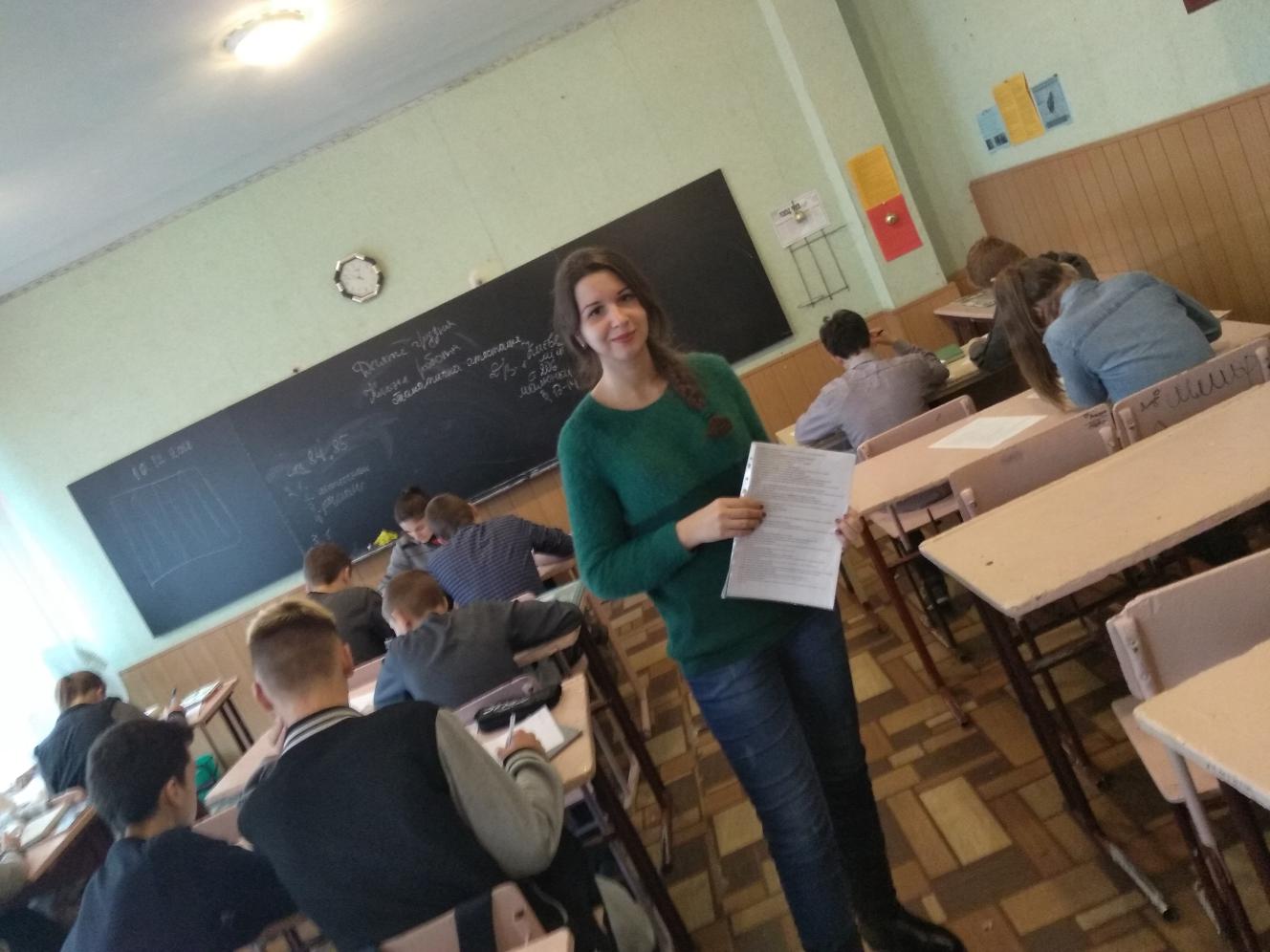 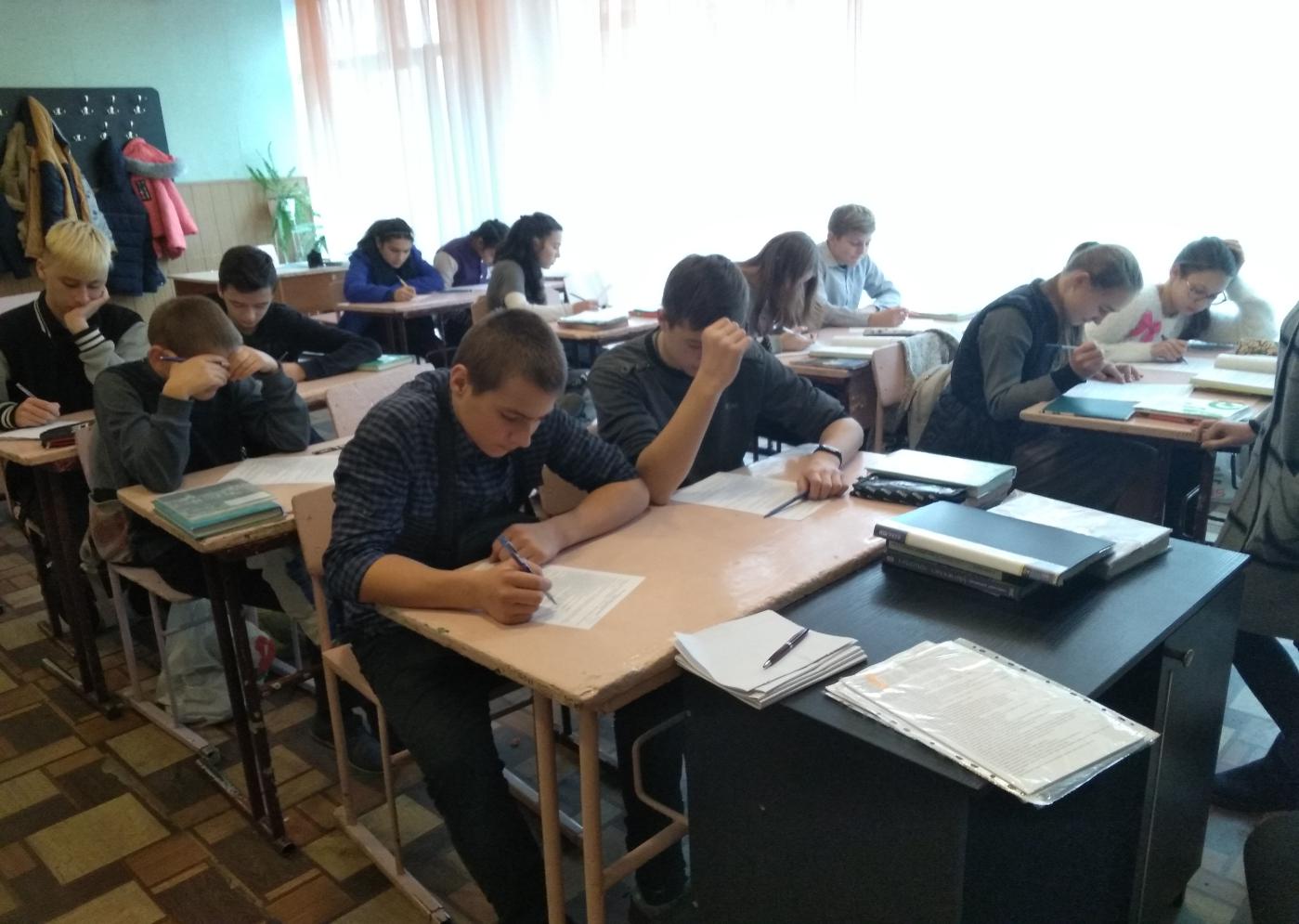 Додаток ЖКОРЕКЦІЙНО-РОЗВИВАЛЬНА ПРОГРАМА,СПРЯМОВАНА НА ПОПЕРЕДЖЕННЯ СОЦІАЛЬНО НЕ БАЖАНИХ ВЧИНКІВ ПІДЛІТКАПОЯСНЮВАЛЬНА ЗАПИСКАОдна з найактуальніших проблем сьогодення – нявність великої кількості факторів, які є причиною для появи дітей вулиці та педагогічна некомпетентність у вирішення цієї проблеми. Підлітковий вік – період формування духовності, моральних принципів, фізичної активності. У становленні особистості підлітка важливу роль відіграє суспільне середовище, контакти з дорослими. У свідомості підлітка відбуваються суттєві зміни в розумовій активності, орієнтації особистісних цінностей, у поглядах на вимоги дорослих і стосунки, загострюються міжособистісні конфлікти у системі «підліток – дорослий». Тому, якщо не вживати необхідних корекційних заходів саме в підлітковому віці, то ситуація сама не зможе вирішитися, а, навпаки, ще більше буде загострюватись.Ця програма спрямована на попередження соціально небажаних вчинків підлітка. Робота в групі допоможе підлітку розвивати навички самоаналізу, самопізнання, поглибити знання про власне «Я», сформує позитивне ставлення до себе, впевненість у собі, усвідомлення власних сильних і слабких сторін, допоможе розвинути почуття самоповаги. Це стане найбільш дієвим чинником, що гальмує реалізацію асоціальних вчинків.Мета: сприяти пізнанню своєї особистості; прагненню до самовдосконалення; пізнанню мотивів своєї поведінки, шукати шляхи її саморегулювання; розвивати навички самоаналізу та самоконтролю; навички контролю емоційної ситуації; формувати позитивне ставлення до себе і до інших; почуття власної гідності й поваги до людей; усвідомлення цінності здоров’я; навички відповідального прийняття рішень; уміння позитивно вирішувати конфлікти.Завдання: формувати адекватну самооцінку особистості; сприяти набуттю навичок асертивності; формувати вміння робити вибір і брати на себе відповідальність; розвивати позитивну Я-концепцію особистості підлітка; підготовка до свідомої активної участі в суспільному житті нашої держави.Методи та форми: мозковий штурм; рольова гра; ситуативні вправи; обговорення та релаксація поданої інформації; дискусія; притчі; руханки.Тренінговий курс складається з 7 занять тривалістю 1-1,5 год. кожне.Форма занять – групова.Кількість учасників – 13 осіб. ТЕМАТИЧНИЙ ПЛАНЗАНЯТТЯ 1Тема: МОЯ ІНДИВІДУАЛЬНІСТЬМета: розвиток підлітка як особистості, розкриття його позитивних здібностей, засвоєння визначеного життєвими та суспільними потребами обсягу знань про особистість, взаєморозуміння.Завдання:створювати оптимальний соціально-психологічний клімат у колективі з метою сприяння духовному і творчому саморозкриттю учасників;допомагати усвідомлювати і розуміти свої позитивні та негативні риси;сприяти розвитку навичок самоаналізу.Матеріали: аркуші паперу А4, кольорові олівці, плакат «Правила роботи».Вправа «Знайомство»Мета: знайомство з учасниками, презентація себе, налагодження контакту між учасниками, розширення відомостей про присутніх, позитивні емоції.Учасники сидять у колі. По черзі кожен називає своє ім’я і супроводжує це якимось рухом. Наступний учасник повторює ім’я і рухи попереднього учасника і представляє себе і т. д., останній учасник повторює імена і рухи усіх учасників тренінгу. По черзі кожен розповідає про себе, продовжуючи незавершене речення: «Я цікавий тим, що...».До уваги тренера! Заохочуйте учасників! Якщо якийсь учасник не зможе зразу включитись у гру, слід надати йому можливість поміркувати і натомість передати слово наступному учаснику.Вправа «Життєве кредо»Мета: визначення життєвих позицій кожного.Потрібно представити так зване життєве кредо – якесь висловлювання, девіз, що допомагає в житті, відбиває індивідуальність, ставлення до світу й до себе.Вправа «Правила роботи»Мета: прийняття правил роботи групи. Учасники читають написане на плакаті і приймають правила роботи в групі.Правила роботи1. Щирість і відвертість. Виражати почуття. Не можеш відповісти – відмовся від відповіді, але не бреши.2. Відповідальність під час обговорення. Починати висловлювання зі слова «Я». Не відволікатися. Дотримуватися правил.3. Конфіденційність. Не обговорювати те, що відбувалося в групі, а також її учасників за межами групи.4. Повага до іншого. Не перебивати. Не ображати. Не оцінювати інших. Звертатися прямо до присутніх.5. «Тут – і – зараз». У групі обговорюються лише події, що відбуваються в цей час і саме зараз. Це важливо.6. Активно брати участь у роботі групи.Притча «Істина»Колись люди вірили, що є не один бог, а багато богів. Одного разу боги вирішили створити Всесвіт: створили зірки, сонце, моря, гори, Людину та Істину. Однак постало питання про те, куди сховати цю Істину, щоб людина її не змогла відшукати.Давайте сховаємо її на далекій зірці, – сказав один із богів.А давайте на найвищій гірській вершині, – запропонував інший.Ні, давайте покладемо її на дно найглибшої безодні, – промовив третій.Може сховаємо її на Місяці?А наймудріший Бог сказав:Ні, ми сховаємо Істину в серці людини. Тоді вона шукатиме її в усьому всесвіті, не знаючи, що постійно носить у собі.Ведучий. Як ви гадаєте, що таке Істина? Це те, заради чого живе людина; знання про те, як побороти зло.Тепер подумайте, чому боги все-таки вирішили сховати Істину в серці людини? Тому що кожен із нас – це маленький Всесвіт, це якась Істина. Ми можемо знайти Істину, якщо зазирнемо в себе, вивчимо себе.Вправа «Газета»Мета: підвищити рівень працездатності, розвинути відчуття групи, надати установку на взаємодію.На підлозі розстеляють газети так, щоб на них могла вільно поміститися вся група. Групі пояснюють, що за командою ведучого група має розміститися на газеті. Учасники вільно переміщаються по кімнаті, а за командою ведучого стають на найближчі газети. Учасник, що не вмістився на газеті, вважається вибулим із гри. Ведучий зменшує площу, застелену газетами, і продовжує вправу. На останньому етапі група повинна вміститися на маленькому просторі з газети, що не можливо без реальної фізичної підтримки учасниками один одного.Вправа «Промінчик сонця»Мета: усвідомлення своїх позитивних і негативних рис характеру.Дітям пропонується на аркуші паперу намалювати сонечко і написати на промінчиках 5 позитивних і 5 негативних рис.Обговорення:Чи важко було визначити риси характеру?Що важче і чому?Ведучий говорить: «Хваліть себе. Критика руйнує внутрішній світ, а похвала зміцнює його». Вправа «Що я даю людям і чого від них чекаю?»Мета: розвиток навичок самоаналізу.Ведучий дає дітям аркуш паперу А4 і пропонує умовно поділити його на дві частини. На одній написати те, що учасник дає людям, а на іншій – що отримує від них.Обговорення малюнків:Що я відчував, коли працював над цим?Вправа «Комплімент»Мета: підвищення самооцінки іншої людини, усвідомлення своїх позитивних рис.Ведучий. Комплімент – це люб’язний вислів із похвалою. Отже, звертаючись до кожного учасника на ім’я, скажіть комплімент.Обговорення:Кому було важко сказати комплімент?Кому було приємно чути гарні слова на свою адресу?Вправа «Іскорка добра»Мета: створювати відчуття згуртованості.Ведучий пропонує всім встати і взятися за руки. Далі по колу передає іскорку добра, а учасники передають її іншим учням.Вправа «Ваш настрій»Учасники по колу говорять про свій настрій і висловлюють побажання.ЗАНЯТТЯ 2Тема: ПІЗНАЙ СЕБЕМета: формування позитивного ставлення до себе і до інших, усвідомлення себе.Завдання: розширити знання учнів про специфіку міжособистісних стосунків; формувати позитивне ставлення до себе; розвинути почуття толерантності; формувати адекватну самооцінку.Матеріали: аркуші паперу, картонна коробка, кольорові стікери у вигляді пелюсток.Вправа «Усі ми – різні»Мета: усвідомлення своєї індивідуальності, неповторності.Ведучий зачитує записаний на дошці епіграф: «Люди, як ріки: вода у всіх однакова і всюди одна і та сама, але кожна річка буває то вузька, то швидка, то широка, то тиха, то тепла» (Л.Толстой)Тренер. Дійсно, всі ми різні. Але щось особливе виокремлює нас серед інших. Що саме?Назвіть і напишіть на пелюстці квітки свою особливу неповторну рису, прикріпивши її до середини квітки.А тепер погляньте, яка у нас чудова квітка. Вона одна, а нас багато. Вправа «Супермаркет»Мета: формування навичок самоаналізу, самопізнання, знань одне про одного через розкриття якостей кожного учасника.Ведучий розповідає підліткам, що вони знаходяться в супермаркеті, де можна продавати і купувати риси характеру.Після цього він роздає їм по дві смужки паперу. Учасники на одній смужці записують рису характеру, яку хотіли б продати, а на іншій – рису характеру, яку хотіли б купити. Далі всі учасники по черзі зачитують те, що записали на смужках паперу, і кидають їх у картонну коробку. Тренер перемішує смужки, не дивлячись, витягує по 2 смужки і роздає підліткам.Обговорення:Які риси характеру ви змушені були витягнути?Чи можете ви прийняти такі риси характеру?Для чого, на вашу думку, була ця вправа?Руханка «Мокрий собака»Мета: зняти психоемоційне напруження, створити позитивну атмосферу.Ведучий пропонує учасникам утворити коло й уявити таке: «Ви мокрий собака, який вийшов із води. Зараз струсіть воду з голови, тепер із правої лапи, з лівої, із задніх лап, з усього тіла».Вправа: «Шукаємо секрет»Мета: визначення індивідуальних особливостей особистості.Уяви, що божевільний учений створив робота, який є твоєю копією, твій двійник ідентичний у всіх деталях. Але оскільки він – зброя зла, ти не хотів би, щоб люди вважали його тобою. Що є в тобі такого, що не можна продублювати? Як люди, що добре тебе знають, зможуть виявити підміну? Якщо є хтось, хто знає твій секрет, то чи зможе він цим скористатися, щоб ідентифікувати тебе? Ти відкрив секрети, але робот зумів все точно скопіювати. Який найважливіший секрет ти відкриєш останнім, щоб хоча самому бути впевненим, що ти – це ти, а не твоя копія?Вправа «Бар’єри»Мета: усвідомлення майбутніх життєвих перспектив.Ведучий пропонує подумати кілька хвилин і відповісти на запитання: «Що вам заважає в досягненні ваших мрій?».Необхідно написати ваші якості, риси характеру, що заважають у досягненні мрій.Обговорення.ЗАНЯТТЯ 3Тема: ТВОРІМО ДОБРО І ПОСМІХАЙМОСЯ ОДИН ОДНОМУМета: формування в учнів почуття власної гідності і поваги до людей; пізнати себе.Завдання: розвивати вміння поважати інших; формувати здатність до вираження своїх почуттів; розвивати вміння вести розмову, позитивно впливати на інших людей.Матеріали: плакат «Правила роботи», картки з ситуаціями.Вправа «Правила групи»Мета: актуалізація правил групової роботи.Ведучий пропонує пригадати правила роботи в групі.Вправа «Ти будеш мною, а я – тобою»Мета: розвиток здатності навичок безоціночного спілкування.Двоє учасників «обмінюються особистостями»: кожен вдає, що він – інший: для цього копіює його мову, жести, поведінку, висловлювання. Після того, як вони деякий час спілкуються в такий спосіб, кожен із двох розповідає, що він відчував, коли бачив своє зображення іншим. Як він вважає, це було справді схоже чи кумедно? Що він пізнав нового, коли побачив, як виглядає зі сторони?У цій вправі потрібно обов’язково дотримуватися правил: «Не роби навмисно нічого такого, що могло б неприємно зачепити почуття того, чию роль ти граєш».Потім уся група обговорює побачене.Висновок: уміння поставити себе на місце іншого – дуже важливий елемент навичок комунікації.Вправа «Приказки»Мета: усвідомлення своїх вчинків, формування навичок самоаналізу.Як вирозумієте такі твердження?1. Дерево міцне корінням, а людина – друзями.2. Брехнею світ пройдеш, а назад не вернешся.3. Пташка красна пір’ям, а людина – своїм знанням.4. Берись дружно – не буде сутужно.5. Хто бреше, тому легше, хто правдує – той бідує.6. Хто чисте сумління має, той спокійно спати лягає.Вправа «Ситуації»Мета: формування навичок аналізу доброзичливого ставлення.Необхідно знайти позитивні слова в запропонованих ситуаціях (діти працюють у парах, ситуації надруковані на окремих картках):картка 1. Друг занедужав.картка 2. Поділися яблуком.картка 3. Друг одержав погану оцінку.картка 4. Хтось зателефонував.картка 5. Приятель запропонував пограти в гру.картка 6. Поділися цукерками.картка 7. Тебе запросили в гості.картка 8. Однокласник просить поділитися печивом.картка 9. Ти не можеш виконати прохання друга.картка 10. Друг штовхнув тебе.картка 11. Ти заходиш до класу.картка 12. Ви зустрілися після розлуки.картка 13. Сусід тебе скривдив.картка 14. Ти втішаєш і розраджуєш друга.Притча «Долоня і пісок»Дівчина, гуляючи разом із мамою пляжем, запитала:Мамо, як мені поводитися, щоб утримати своїх улюблених друзів?Мама подумала хвилинку, потім схилилась і взяла дві пригорщі піску. Підняла обидві руки вгору й затиснула міцно одну долоню. Пісок утікав крізь її пальці: що більше стискала пальці, то швидше висипався пісок. Друга долоня була відкритою: весь пісок на ній залишився. Дівчина подивилася здивовано, а потім вигукнула…Обговорення:Як ви гадаєте, що сказала дівчина?Що треба робити, щоб не втратити друзів?Руханка «Броунівський рух»Мета: створити в групі атмосферу довіри та згуртованості.Учасники ходять по кімнаті із заплющеними очима. Після оплеску ведучого кожен учасник бере за руку того, хто стоїть поруч і називає його ім’я. Після другого оплеску рух відновлюється. На два оплески підряд – вправа припиняється.ЗАНЯТТЯ 4Тема: ЯК СЕБЕ КОНТРОЛЮВАТИ.Мета: розвиток навичок контролю емоційної ситуації.Завдання: з’ясувати роль емоцій у міжособистісному спілкуванні; розвивати самосвідомість підлітків; розширювати знання учасників про методи самостійної регуляції власного емоційного стану.Матеріали: картки з ситуаціями, аркуші паперу А3.Рольова гра «Спокійні та агресивні відповіді»Мета: формування адекватних реакцій у різних ситуаціях.Кожному учаснику пропонується продемонструвати в заданій ситуації спокійні, впевнені й агресивні відповіді. Для кожного учасника використовується лише одна ситуація.Ситуації.1. Друг розмовляє з вами, а ви вже хочете йти.2. Ваш колега відволікає вас від важливої справи, ставить запитання, які заважають працювати.3. Вас хтось дуже образив.Вправа «Дихання»Мета: зняття напруження, оптимізація емоційного стану.Сідаємо зручно, розслабляємося і заплющуємо очі. Зосереджуємося на своєму диханні: на вдиху і на видиху. Видихаємо неспокій, втомленість, тривогу, а вдихаємо силу, енергію, хороші почуття.Час виконання вправи – 5 хв.Вправа «Я режисер власного життя»Мета: формувати навички контролю агресії. Потрібно уявити найбільш ймовірну ситуацію, що спричиняє агресивну поведінку. Але зараз підліток уже сам режисер свого життя і може спроектувати свої думки, поведінку в ту мить, коли гнівається. Те, що відбувається залежить від нього самого.ОбговоренняВправа «Згода, незгода, оцінка»Мета: навчання учасників висловлювати свої почуття без оцінок, невдоволення та образ.Ведучий об’єднує підлітків у три підгрупи за кольорами світлофору. Кожна група отримує аркуш паперу форматом А3 і картку із завданням.Варіанти завдань:складіть перелік слів і висловів, за допомогою яких висловлюєте згоду;складіть перелік слів і висловів, за допомогою яких висловлюєте незгоду;складіть перелік слів і висловів, за допомогою яких оцінюєте дії або вчинки іншого.Кожна група по черзі презентує результати своєї роботи. Ведучий наголошує, що для ефективного й толерантного спілкування важливо вміти висловлювати свою точку зору, не ображаючи інших.Обговорення:Чи була цікава вам ця гра?Що ви зрозуміли?Історія «Скибка хліба»Якось один чоловік, який уже двадцять років не ходив до церкви, підійшов до священика. За хвилю вагання, майже з плачем, почав розповідати: «Мої руки забруднені кров’ю. Сталося це тоді, коли ми відступали на російському фронті. Щодня хтось із нас помирав від ран або голоду. Нам дали наказ – не входити до хат без рушниці і стріляти при найменших рухах місцевих жителів…У хаті, куди я увійшов, був лише один старий і дівчинка-підліток.– Хліба, дайте хліба! – жадібно просив я. Дівчинка нахилилась… Я думав, що вона хотіла взяти якусь зброю, бомбу. Я вистрелив… Дівчинка впала…Коли я підійшов, то побачив, що вона тримала в руці скибку хліба. Я вбив чотирнадцятирічну дівчинку, яка хотіла дати мені хліба… Повернувшись додому, я почав пити, щоб забути все це…Але не можу…Чи простить мені Бог?»Хто ходить із зарядженим крісом, той вистрелить. Якщо єдиним знаряддям, яке ти маєш, є молоток, і ти носиш його за собою, то інші люди будуть для тебе цвяхами: цілий день будеш бити по них.Обговорення:Які агресивні та жорстокі дії людини впливають на життя?Як ставляться до таких людей у соціальному середовищі?Вправа «Емоція по колу»Мета: створення хорошого настрою.Ведучий пропонує по колу сказати про свій емоційний стан у цей момент.ЗАНЯТТЯ 5Тема: Я І МОЄ ЗДОРОВʼЯ.Мета: формування й усвідомлення цінності здоров’я як основи для успішної реалізації життєвих цінностей; актуалізація відчуття важливості здоров’я та необхідності дбайливого ставлення до нього.Завдання: сприяти усвідомленню цінностей здорового способу життя; сприяти засвоєнню знань про фактори ризику на здоров’я.Матеріали: фліп-чарт, аркуш паперу А1, кольорові стікери, кольорові олівці.Вправа «Очікування»Мета: визначення очікувань від занять.Учасники на різнокольорових стікерах пишуть свої сподівання і прикріплюють на пліп-чарт.Притча про пихатого мандаринаКолись давно у старому Китаї жив розумний, але надзвичайно пихатий мандарин (державний урядовець). Цілий день він те й робив, що приміряв багате вбрання і вихвалявся своїм розумом. Так минали дні за днями, роки за роками… Аж ось країну облетіла звістка, що неподалік поселився чернець, розумніший за мандарина. Мандарин страшенно розлютився, але не виказав цього ні жестом, ні словом.Задумав він оголосити поєдинок і відстояти славу наймудрішого нечесним способом: «Візьму я в руки метелика, сховаю його за спиною і спитаю, що у мене в руках – живе чи мертве? Якщо чернець скаже, що живе, я задушу метелика, а якщо мертве – випущу його».І ось настав день поєдинку. У пишній залі зібралось багато людей, усім кортіло побачити змагання найрозумніших людей у світі. Мандарин сидів на високому троні, тримав за спиною метелика і з нетерпінням чекав приходу ченця. Аж ось двері відчинились, і до зали увійшов невеликий худорлявий чоловік. Він підійшов, привітався і сказав, що готовий відповісти на будь-яке запитання. Тоді пихатий мандарин запитав: «Скажи-но мені, що я тримаю в руках – живе чи мертве?»Мудрець усміхнувся й відповів: «Усе в твоїх руках». Збентежений мандарин випустив метелика з рук, і той полетів, радісно тріпочучи яскравими крильцями.Обговорення:Як ви розумієте вислів «Усе в твоїх руках»?Від кого залежить рішення, яке ми приймаємо?Висновок. Усе, що робить людина, залежить, у першу чергу, лише від неї, вибір може впливати на її майбутнє.Мозковий штурм «Що таке здоров'я?»Мета: активізація знань учасників про важливість здоров’я, визначення поняття здоров’я.Ведучий: Здоров’я дуже важливе в нашому житті. Відомо понад 200 визначень поняття «здоров’я». Давайте й ми визначимо, що таке здоров’я. Усі пропозиції учасників записуються на фліп-чарті.За визначенням ВООЗ, здоров’я – стан повного фізичного, духовного або соціального благополуччя, а не лише відсутність хвороб і фізичних вад.Вправа «Що формує здоров’я?»Мета: визначення особливостей поведінки та способу життя як найважливіших чинників, що впливають на здоров’я людини.Тренер пропонує учасникам подумати, які існують фактори впливу на здоров’я людини. Пропозиції записуються на фліп-чарті. Потім тренер пропонує об’єднати схожі фактори, виділити найсуттєвіші: спадковість, медицина, навколишнє середовище, спосіб життя людини.Наукові дослідження дають нам такі результати щодо вагомості впливу факторів на здоров’я людини:спадковість – 20%;рівень медичного забезпечення – 10%;екологія – 20%;спосіб життя – 50%.Хоч існує декілька важливих чинників, що впливають на розвиток і збереження здоров’я, поведінка людини, її спосіб життя є вирішальними в збереженні здоров’я. Руханка «Неправда»Мета: зняти напругу і втому, створити гарний настрій.Учасники стають у коло. Починає гру ведучий, який зрозуміло для інших імітує рухами виконання якої-небудь роботи (копає, грає на музичному інструменті, пере тощо). Учасник, який стоїть праворуч, запитує: «Що ти робиш?». Ведучому треба відповісти що-небудь, але зовсім не те, що насправді робить, продовжуючи виконувати свої рухи. Наприклад, показує рухами, що грає на скрипці, а відповідає: «Зриваю яблука». Тим часом його сусід, отримавши відповідь, починає виконувати рухи, які імітують словесну відповідь, тобто «неправду». Тепер уже цього його запитуватиме сусід праворуч, і тут теж треба сказати «неправду». Усі продовжують виконувати свої рухи, доки коло не замкнеться.Вправа «Шляхи здорового способу життя»Мета: формування розуміння учасниками суті здорового способу життя, того, в яких діях і поведінці воно проявляється.Ведучий дає визначення «здорового способу життя».Здоровий спосіб життя – така життєдіяльність людини, що сприяє збереженню і зміцненню її здоров’я. Учасники об’єднуються в три групи, кожна з яких отримує завдання: на рулоні паперу створити «Шлях здорового способу життя».Важливо звернути увагу і допомогти учасникам сформулювати їхні позиції щодо збереження розвитку здоров’я. Відповідати на запитання: «Що робити, як діяти?».Вправа «Усмішка по колу»Мета: створення позитивної атмосфери в групі.Тренер пропонує всім учасниками взятися за руки і по колу усміхнутися своєму сусідові.ЗАНЯТТЯ 6Тема: ВІДПОВІДАЛЬНА ПОВЕДІНКАМета: формування навичок відповідального прийняття рішень.Завдання: сприяти усвідомленню своєї поведінки, розумінню власних вчинків; відпрацювати навички прийняття рішень.Матеріали: картки з проблемними ситуаціями, аркуші паперу.Вправа «Відсутні ключі»Мета: формування навичок правильного прийняття рішень, відчуття підлітка як суб’єкта діяльності.Тренер роздає підліткам опис проблемних ситуацій. Завдання групи – скласти список необхідної інформації, без якої неможливо розв’язати цю проблему. Учасники вибирають з усіх відомостей саме ті, що потрібні для прийняття правильного рішення. Проблемна ситуація: «Як досягти успіху в житті»Пропонуємо такий список.1. Я можу наполегливо працювати.2. Я можу навчитися аналізувати свої дії.3. Я можу бути хитрим і «видурити» гроші у багатія.4. Я можу ретельно обирати собі друзів.5. Я можу нічого не робити й очікувати удачі.6. Я можу ходити на уроки й виконувати домашні завдання вдумливо й ретельно.7. Я можу одного разу ризикнути й «обійти закон», щоб домогтися свого.8. Я можу зупинитися й добре подумати, перш ніж діяти.9. Я можу спокійно сприйняти свої неудачі та критику від інших людей і навчитися виправляти помилки.10. Я можу звинувачувати інших людей, якщо мені не щастить.11. Я можу навчитися сам долати свої тривоги або гнів.12. Я можу поліпшити свій поганий настрій за допомогою паління, ліків чи алкоголю.Обговорення. Обговорюються з іншими учасниками та тренером наслідки вибору та разом шукають найефективніші засоби досягнення мети.Вправа «Лінія життя»Мета: формування навичок відповідальної поведінки за наслідки своїх рішень.Тренер пропонує учасникам намалювати свій життєвий шлях від народження до смерті у вигляді лінії. Потім підлітки розкладають картки, на яких коротко позначено події їхнього минулого, теперішнього та майбутнього. Після цього тренер пропонує уявити, як зміниться сценарій їхньої лінії життя, якщо на певному етапі вони потрапляють в алкогольну або наркотичну залежність.Обговорення.Під час обговорення зробити акцент на негативному ставленні до зловживання психотропними речовинами.Вправа «Ювіляр»Мета: формування позитивного образу «Я».Ведучий пропонує підлітку сісти на стілець у центр кола. Діти по черзі висловлюють свою позитивну думку «Ювіляру» про його вчинки, особисті риси. «Ювіляром» має бути кожен учасник.Обговорення.Що ти відчуваєш?Чи подобається тобі бути в ролі «Ювіляра»?Руханка «Плутанка»Мета: зняття психоемоційного напруження.Ведучий пропонує одному учаснику вийти за двері. Усі інші роблять руками ланцюжок, що має початок (голова змії) та кінець (хвіст змії). Учаснику пропонують розплутати змію, яка гріється на сонечку.Вправа «Ваш настрій і ваші враження»Мета: почути враження підлітків від заняття.Учасники по колу діляться враженнями від заняття.ЗАНЯТТЯ 7Тема: Я І КОНФЛІКТМета: сприяти усвідомленню учасниками своєї поведінки; формувати вміння позитивно вирішувати конфлікти.Завдання: актуалізувати знання учнів про конфлікт; ознайомити учасників із стратегіями виходу з конфліктної ситуації; формувати вміння знаходити взаєморозуміння з людьми; сприяти взаєморозумінню в групі; навчати дітей адекватно оцінювати себе.Матеріали: фліп-чарт, картки з ситуаціями.Тренер. Відомий французький письменник Антуан де Сент-Екзюпері назвав людське спілкування найбільшою розкішшю в світі.Спілкування людей – тонкий і складний процес. Кожен із нас навчається цьому протягом всього життя, здобуваючи досвід часто за рахунок помилок і розчарувань. На жаль, ми нерідко потрапляєм в ситуації, які визначаємо як конфліктні. Вони вносять напруження у стосунки, позбавляють спокою і радості, не дають можливість повноцінно працювати. Що менше виникає конфліктів, то краще можуть порозумітися люди, то тепліші й довірливіші їхні стосунки.Вправа «Конфлікт – це…»Мета: з’ясування суті поняття «конфлікт».Тренер звертається до учасників групи із запитанням «Що таке конфлікт?». Усі варіанти відповідей записуються на фліп-чарт.Після цього всі разом з’ясовують позитивну й негативну сторону конфлікту.Підбиття підсумків.Інформаційне повідомлення «Конфлікт»Слово «конфлікт» латинського походження, в перекладі означає зіткнення. Мається на увазі зіткнення протилежних цілей, інтересів, позицій. В основі конфлікту лежить конфліктна ситуація.Щоб конфлікт почав розвиватися, необхідний інцидент, тобто щоб одна зі сторін почала діяти. Причини конфліктів бувають найрізноманітнішими: нездатність зрозуміти іншу людину, нетерпимість до думок інших, егоїзм, схильність до пліток, розбіжність думок і бажань.Вправа «Скринька непорозумінь»Мета: формування навичок успішного розв’язання конфліктів.Формуються малі групи. (Руханка «Молекули».) Один учасник із кожної команди витягає зі «скриньки непорозумінь» опис певних ситуацій.Кожна ситуація – це ситуація зародження своєрідного конфлікту. Знайдіть правильний вихід із ситуації, не спровокувавши конфлікт.1-ша ситуація. Один учень каже іншому: «Я ніколи не сидітиму з тобою за однією партою: розляжешся, як слон, а мені незручно писати!».Інший відповідає… (допишіть).Прокоментуйте ситуацію.2-га ситуація. Іде урок, учні виконують завдання. Раптом один учень починає стукати ручкою по парті. Учитель робить зауваження: «Сергію, не стукай, будь ласка, по парті, виконуй завдання».Сергій відповідає: «Чому знову я? Знову крайній! Ви що, бачили?!»Яка реакція вчителя на слова Сергія?Як би вчинили ви у цій ситуації?3-тя ситуація. Мама прийшла з роботи і каже доньці: «Скільки можна говорити?! Прибирай за собою, порозкидала все, неначе смерч пронісся у квартирі! Не дівчина, а нещастя якесь! Кажеш, я їй як об стіну горох!».Яка реакція дівчини?Як би вчинили ви на місці мами?4-та ситуація. Учитель перевіряє домашні завдання. Дійшла черга і до Олега. Андрій Іванович, перевіряючи роботу учня, сказав: «Та що ж це таке? Цей нездара знову не зробив, як потрібно, написав у зошиті так, що нічого не розбереш!».Яка реакція учня?Як би вчинили ви на місці вчителя?Висновок ведучого: серед звичок, які породжують конфлікти між людьми, особливо поширеними є надмірна емоційність, агресивність, вимогливість, неувага до потреб та інтересів інших, невміння вислухати інших. Деструктивний спосіб мислення – розв’язання своїх проблем і конфліктів через насильство та агресію. Деструктивно мислити – означає працювати в напрямку самознищення, а не самовдосконалення. Якщо ви прагнете для себе миру і любові, то ваш шлях – це свідомий контроль негативних думок і вчинків.Руханка «Австралійський дощ»Мета: зменшення психологічного навантаження учасників.Тренер пропонує всім встати і повторювати рухи:в Австралії здійнявся вітер (потирання долонями);починає крапати дощ (клацання пальцями);починається справжня злива (плескання по стегнах);а ось і град, справжня буря (тупіт ногами);буря вщухає, краплі падають на землю (клацання пальцями);тихий шелест вітру (потирання долонь);сонце (руки догори).Притча «два горобчики»На дереві спокійно сиділи два горобчики. Один – у горі, а другий – нижче. Через якийсь час один горобчик, який сидів на вершечку, щоб якось розпочати розмову, сказав:Яке гарне зелене листячко!Горобчик, який сидів нижче, зрозумів ці слова як виклик і одразу ж відповів:Чи ти сліпий?! Хіба не бачиш, що воно сіро-біле?То ти сліпий! Листя – зелене.Горобчик знизу, певний, що правда на його боці, зацвірінькав:Закладаюся пір’ям свого хвоста, що листя сіро-біле. Ти нічого не розумієш, ти – дурний. Горобчик, який сидів на вершечку, розсердився й з усієї сили кинувся на свого ворога, щоб відповісти. Але перш ніж почати двобій, вони обидва поглянули в гору. Горобчик, який злетів з вершечка, здивовано скрикнув:Дивись, дивись! Листя справді сіро-біле!А потім додав:А ходи зі мною на вершечок, – і вони разом стрибнули туди.Дивись, дивись! Листя справді зелене!Обговорення. Отже, послухавши притчу, що ми можемо сказати? Не осуджуй нікого, якщо ти не жив його життям.Вправа «Ваш настрій і побажання»Мета: створення позитивного настрою.Усі учасники беруться за руки і по колу говорять про свої позитивні емоції та висловлюють побажання іншим.Додаток ЗТРЕНІНГ БАТЬКІВСЬКОЇ ЕФЕКТИВНОСТІПояснювальна запискаУ сучасному світі інститут сім’ї традиційно залишається основою ланкою соціалізації особистості, разом із тим, рівень педагогічної та психологічної культури батьків дедалі знижується. Зокрема, про це свідчать і дані проведеного анкетування батьків щодо типів виховання у сім’ї: переважна більшість опитаних зазначали, що підлітки вже досить дорослі аби втручатися в їхнє життя, батьки переконані в здатності їх дітей самостійно вирішувати власні проблеми. Підставою для створення даної програми стало уявлення про необхдінсть залучення батьків до педагогічої діяльності, їх психолого-педагогічній просвіті.Мета програми: психолого-педагогічна просвіта батьків підлітків.Завдання роботи.1. Навчити батьків встановлювати доброзичливі, довірливі стосунки з підлітком.2. Проінформувати батьків про вікові психологічні особливості підлітків.3. Формувати навички ефективного спілкування з підлітком.Частота проведення занять: 1 раз на тиждень.Тривалість заняття: 1,5 години.Тематичний план занятьЗАНЯТТЯ 1Тема: ЗНАЙМОСТВО З СОБОЮ.Вправа «Правила групи».Привітання учасників тренінгу.Прийняття правил, за якими буде працювати група, які не можна порушувати у процесі всього заняття. Пропоновані ведучим та учасниками групи правила записуються маркером на ватмані, потім обираються й ухвалюються ті, з якими погоджуються всі учасники групи.Ми пропонували такі правила:цінування часу;ввічливість;позитивність;говорити в свого імені;добровільна активність;конфединційність;правило «СТОП»;правило піведеної руки;зворотній зв’язок.Вправа «Знайомство».Інструкція. Стоячи в колі, ведучий передає м’яч по колу учасникам по черзі:Назвіть своє ім’я і як хочете, щоб вас називали в групі.Сімейний стан, професія, кілька слів про свою дитину.Побажання собі як батькові.Чого очікуєте від цього заняття?Вправа «Асоціації».Ведучий. Зараз пограємо в асоціації. Я підійду до кожного з вас і почну фразу, а ви постараєтеся її закінчити. Відповідати треба швидко, перше, що спало на думку:Це було давно, але я...Мій ідеал чоловіка / дружини...Мені в моєму житті зустрічалися...Була ситуація, коли я...Моя любов до дітей...Я рада / радий, що в моєму житті є...Дитина дала для мене...Обговорення:Які почуття викликала ця вправа? На які питання було відповідати легко?Які питання викликали утруднення? Чому?Вправа «Карти емоцій».Інструкція. У центрі на стільці колода карт з назвами певних емоційних станів. Учасникам необхідно продемонструвати ці емоції без слів за допомогою пантоміми. Якщо карта отгадана, то вона йде у відбій, якщо ні, гравець забирає її собі.Виграє той, у кого менше всього карт.Обговорення:Які відчуття після виконання вправи?Що для вас було складніше: демонструвати емоції чи їх угадувати?Вправа «Зустріч із собою».Інструкція. На підлозі штапик, учасники шикуються вздовж нього. Ведучий вимовляє питання і той, хто відповідає на нього ствердно – переступає межу. Думати – кілька секунд.Боїтеся самотності?Чи вважаєте ви своє сімейне життя вдалим?Чи часто вас дратує поведінка власного чоловіка (власної дружини)?Вам хочеться мати багато дітей?Вам здається, що ваші близькі не цінують ваших зусиль повною мірою?Ви багато часу віддаєте роботі за рахунок спілкування з дітьми?Ви оточені турботою і ласкою?Ви любите свій будинок?Ви людина емоційна, а тому з вами нелегко в сім’ї?Ви вважаєте, що мовчання – золото?Обговорення:Чи були питання, на які не могли дати однозначної відповіді? Які відчуття після виконання вправи?Як ви думаєте, яка мета цієї вправи?Рефлексія заняття.Чи виправдалися ваші очікування стосовно заняття?Що можна використати з цього заняття у повсякденному житті?Які відчуття у вас наприкінці заняття?Які зауваження чи побажання можете висловити ведучому.Ритуал прощання, який обирає сама група.ЗАНЯТТЯ 2Тема: ЗАСАДИ СПІЛКУВАННЯ В МОЇЙ СМ’Ї.Вправа «Очікування».Інструкція. Учасники групи вітаються, кілька слів говорять про те, що важливого відбулося в сім’ї за час між заняттями. Висловлюють свої очікування щодо поточного заняття.Вправа «Ланцюжок сподівань».Дитина – найдивовижніше створіння Всесвіту і природи. Дитина – унікальна, талановита, неповторна, найголовніша для нас і найулюбленіша. Тож якою ми сподіваємося бачити свою дитину?На смужці паперу батькам пропонується по черзі записати продовження фрази «Я бачу свою дитину такою…». Записи зачитує ведучий.Обговорення.Яке джерело ваших очікувань?Чи повинна дитина виправдовувати ваші очікування?Що станеться, якщо дитина не виправдає ваших очікувань?А чого ваша дитина очікує від себе?Що важливіше: усвідомлювати власні очікування чи намагатися виправдати очікування батьків?Інформаційне повідомлення «Спілкування в сім’ї».Подолати прірву сіж поколіннями дуже важко. «Чому ти не такий, яким я був у твоєму віці?» – якщо ви часто повторюєте ці слова, ви точно виховуєте підлітка. У більшості випадків люди звинувачують підлітків у грубості в стосунках з батьками. Але чи завжди винні діти? У цьому віці в підлітків відбуваються величезні зміни емоційного, фізичного та психологічного характеру. Ці зміни дійсно нищівні і роблять перехідний період важким як для вас, так і для вашого підлітка. У міру його дорослішання дорослішаєте і ви. Вам необхідно прийняти той факт, що ваша дитина свтоїть на шляху до самостійного життя. Вам реба припинити контролювати її життя та її вибір. Однак, примиритися із цим іноді дуже важко, і тоді виникають непорозуміння та прірва між вами і вашим підлітком. Здорове спілкування між дитиною й батьками вкрай необхідне. Адже змусити її слухати стає дедалі складніше. Секрет здорового спілкування з підлітком полягає в певній манері розмови.Спілкування – складний багатогранний процес. Під час спілкування відбувається процес розуміння, тобто переклад суті висловлювання з внутрішньої мови однієї людини на внутрішню мову іншої. Чому цей процес складний? Тому що, уявляючи реальність у вигляді якогось ландшафту, кожен бачить власну картнику цього ландшафту.У психології говорять про три сторони спілкування: сприймання і розуміння людьми одне одного, обмін інформацію, взаємодія у спілкуванні. На таку сторону як сприйняття і розуміння людьми одне одного впливає фактор привабливості (якщо людина подобається вам зовні – ми схильні до переоцінки її якостей), фактор ставлення до нас (тих людей, які ставляться до нас добре, ми оцінюємо вищі, ніж тих, хто ставиться до нас гірше). На таку сторону спілкування як обмін інформацією впливають: ваше бажання сприймати інформацію, зацікавленість у ній, наш емоційний стан та бар’єр авторитету (люди схильні беззастережно довіряти авторитетам і тому некритично сприймають інформацію від них).Водночас невміння слухати нерідко є головною причиною неефективного спілкування. Слухання – не просто мовчання, це активна діяльність, своєрідна робота. Йому передує бажання почути, інтерес до співрозмовника. Існує кілька рівнів активного слухання:І рівень – «відлуння» (слухач вставляє у монолог співрозмовника вигуки «ага», «так» або повторює певні фрази);ІІ рівень – перефразування, підсумовування, пояснення, перепитування;ІІІ рівень – поверхнева оцінка і розвиток ідей.Отже, ефективність процесу спілкування залежить від багатьох факторів і обов’язково від усіх елементів комунікації: відправника, сприймача, середовища.Формула ефективного спілкування:говори так, щоб тебе почули;слухай так, щоб тебе зрозуміли;створюй умови для того, щоб ситуація довкола процесу спілкування сприяла комунікації.Проаналізуємо, що ж приховується за часто необдуманими, сказаними згарячу словами та докорами. «Я йду, залишайся один!» – звучит як вирок, що позбавляє підтримки. Підліток розуміє це як «Справляйся сам, мені байдуже, що буде з тобою!». «Я тебе не люблю», – дитина смприймає те, що вона погана і вам не потрібна. Фрази на зразок: «Будеш погано поводитися – в поліцію віддам», – формують у дитини стійкий страх, а діти з більш-менш міцними нервами взагалі поступово перерстають реагувати на залякування. «Ти – поганий», – веде до зниження самооцінки, невпевненості. «Не чіпай – розіб’єш!» – програмування на неудачу. Дитина перестає вірити у свої сили. Любіть свою дитину, вірте в неї. не робіть поспішних висновків із випадкових ситуацій. Пам’ятатйе – не дитина погана, а її вчинок, не вона неохайна, а «на столі безлад». Хваліть виконавця, критикуйте виконання. Відмовтеся від порівняння дитини з її братами чи сестрами, знайомим, однокласниками. Намагайтесь не критикувати дитину в присутності педагогів, друзів. Оцінювати працю пілітка слід індивідуально, тактовно. Саме за такго оцінювання у нього не буде ні ілюзій повного успіху, ні відчуття повної неудачі. Повчання, як антибіотик, – спочатку діє, потім до нього звикають, а згодом – лише шкодить.Спілкуючись зі своїми дітьми, ви мусите передусім дбати про збагачення їх різноманітною інформацією про навколишній світ, навичками етики і культури спілкування з іншими людьми, дорослими і ровесниками. Вправа «Моя сім’я»Покладіть кружечок з вашим ім’ям посередині аркуша, потмі розташуйте довкола нього кружечки з написаними іменами членів сім’ї за мірою близькості з ними. Проведіть лінії від себе до них. Над лінією напишіть те, що вас зв’язує, знизу лінії – те, що відштовхує, призводить до непорозумінь. Особливу увагу приділіть кружечкам «Я» і «Дитина».Обговорення.Чи все вас влаштовує у стосунках з дитиною?Що б хотілося змінити?Що вже сьогодні ви можете зробити, аби покращити ваші стосунки з підлітком?Рефлексія заняття.Чи виправдалися ваші очікування стосовно заняття?Що можна використати з цього заняття у повсякденному житті?Які відчуття у вас наприкінці заняття?Які зауваження чи побажання можете висловити ведучому.Ритуал прощання, який обирає сама група.ЗАНЯТТЯ 3Тема: ДИТИНА МОЇМИ ОЧИМА.Вправа «Очікування».Інструкція. Учасники групи вітаються, кілька слів говорять про те, що важливого відбулося в сім’ї за час між заняттями. Висловлюють свої очікування щодо поточного заняття.Вправа «Сенкан».Батькам ведучий пропонує склати сенкан на слово «дитина». Пояснює, як складати сенкан:1-й рядок – один іменник;2-й рядок – два-три прикметника, що характеризують іменник;3-й рядок – два-три дієслова чи опис дії;4-й рядок – дієслова або фраза, яка передбачає особисте ставлення до теми;5-й рядок – синонім до іменника в першому рядку.Презентація сенканів.Обговорення.Як видумаєте, для чого було запропоновано виконату цю вправу?Які відчуття після виконання вправи?Вправа «Екзамен для батьків».Батькам на аркушах пропонують продовжити незакінчені речення:Улюблена страва дитини…Улюблений колір…Улюблений урок…Улюблена гра…Ім’я подруги/друга вашої дитини…Після виконання завдання батькам роздають аркуші, на яких їх діти продовжували ті самі незакінченні речення. Батькам пропонується порівняти власні відповіді з тими, що надали діти.Обговорення.Чи всі ваші відповіді збіглися з відповідями дитини?Якщо були розбіжності, як ви думаєте, чому?Як ви думаєте, чи є зв’язок між попередньою вправою і цією?Які відчуття після виконання вправи?Притча «Батьки та діти».Одного разу прийшли до мудреця з далекого селеща люди:Мудрецю, ми чули, що ти всім даєш мудрі поради, вказуєш на правильний шлях. Допоможи нам. Молодше покоління нашого селища зовсім перестало розуміти нас і так нам дуже погано живеться. Що нам робити?Мудрець подивився на них та відповів:Якою мовою ви розмовляєте?Все старше покоління говорить тарабарською.А молоде покоління?Задумалися люди і призналися:А ми їх не запитували.Саме тому у вас не виходить їх зрозуміти.Обговорення.Як ви думаєте, що розуміється в притчі під різними мовами, якими говорило старше та молоде покоління?Чи завжди вас розуміють ваші діти?А ви часто розумієте їх?Як ви думаєте, що необхідно аби порозумітися?Вправа «Сходинки».Інструкція. Якою Ви бачите свою дитину в майбутньому, виділіть 5 ознак (не обов’язково лише позитивні риси можна вказувати). Потім оберіть одну рису з якою хочете попрацювати детальніше і напишіть її вгорі Сходинок, які зображені на бланку. На сходинках, які ведуть вгору, напишіть ваші дії, які стимулюють розвиток даної риси, а на сходинках, які ведуть вниз – дії, що стимулюють розвиток протилежної риси.На виконання завдання дається 5-10 хвилин. Потім результати обговорюються в колі. Важливо, що батьки діляться досвідом та знаходять підтримку та відповіді на запитання один в одного.ЗАНЯТТЯ 4Тема: ПРАВИЛА МОЄЇ СІМ’Ї.Вправа «Очікування».Інструкція. Учасники групи вітаються, кілька слів говорять про те, що важливого відбулося в сім’ї за час між заняттями. Висловлюють свої очікування щодо поточного заняття.Вправа «Обов’язки».Інструкція: візьміть аркуш паперу та олівець і напишіть відповідь на таке питання: «У чому полягають мої обов’язки по відношенню до дитини?».Дається час 3-5 хвилин.Тепер напишіть відповідь на таке питання: «У чому полягають обов’язки дитини по відношенню до мене?».Коли ви дасте відповідь на обидва питання, порівняйте відповіді. Вийшла у вас свого роду вулиця з двостороннім рухом, так що ви і ваша дитина зобов’язані по відношенню один до одного приблизно рівним чином? Або ж ця вулиця виявилася з одностороннім рухом? Якщо це так, то чи відома вам хоча б одна причина, чому так «повинно» бути?Тепер подивіться, чи підходить вам такого роду твердження: «Я нічого не винна моїй дитині. Моя дитина нічого не винна мені. Кожен з нас – вільна людина, здатна розпоряджатися своїм власним життям і вільна робити для іншого те, що вона хоче робити».Перевірте також, наскільки підходить для вас такого роду ідея: «Я не повинна присвячувати всю (всього) себе кому-небудь ще. Я в боргу насамперед перед самою собою».Вправа «Чотири зони Гіппенрейтер».Ведучий. Правила та обмеження обов’язково повинні бути в житті кожної дитини. Вони допомагають структурувати світ, дають відчуття стабільності. Але їх не повинно бути занадто багато, і вони повинні бути гнучкими.Знайти золоту середину прекрасно вийшло у Ю.Б Гіппенрейтер, яка описала чотири кольорові зони поведінки дитини: зелену, жовту, помаранчеву і червону.1. У зелену зону автор помістила все те, що дозволяється робити дитині на її власний розсуд або за бажанням. Наприклад, в які іграшки грати, в який гурток записатися, з ким дружити… Залежно від віку дитини та її особливостей.2. Дії дитини, в яких їй надається відносна свобода, знаходяться в жовтій зоні. Їй дозволяється діяти за власним вибором, але в межах визначених обмежень. Інакше кажучи, вона може вирішувати сама, але за умови дотримання деяких правил. Наприклад, можна сісти за уроки, коли хочеш, але треба закінчити роботу до 8 години вечора.3. У помаранчевій зоні знаходяться такі дії дитини, які загалом нами не схвалюються, але через особливі обставини зараз допускаються. Наприклад, після довгої відсутності тато приїжджає о 10-й годині вечора, і дитині дозволяють не лягати спати до його появи. 4. Нарешті, в останній, червоній, зоні знаходяться дії дитини, неприйнятні за будь-яких обставин. Це наші категоричні «не можна», де не може бути винятків: не можна гратися з вогнем, ламати речі, ображати маленьких, перебігати дорогу …На основі даного матеріалу, батькам пропонується укласти власний перелік правил для підлітка.Після виконання, батьки презентують свій перелік правил, який обговорюється всіма учасниками групи.Після обговорення існуючої системи правил слідує наступний етап – батькам пропонується спробувати переставити правила чи то на сходинку нижче, чи на сходинку вище. Вправа «Вчимося бачити позитивні наміри дитини».Ведучий. Бачити добрі наміри за сердитими словами або неприємною поведінкою буває досить складно. Ми зазвичай надто тісно взаємодіємо з дітьми, і тому перебуваємо так близько до якої-небудь ситуації, що ми не можемо побачити її чітко: перш ніж вдасться зрозуміти, що до чого, ми вже опиняємося по коліно в багнюці. Нажаль ми не помічаємо, що дуже часто за вчинками дітей стоять абсолютно добрі наміри. Ми чомусь схильні вважати, що дитина робить нам «на зло»… Хоча це не так. Пропонуємо потренуватися в умінні розгледіти ці добрі наміри за вчинками дитини.Для того, щоб потренуватися в умінні виявляти позитивні наміри й бачити добре налаштування дитини, ознайомтеся зі списком проблем, з якими батькам доводиться стикатися найчастіше. Прочитайте їх, а потім напишіть можливі відповіді, які б відображали ті позитивні наміри, які вам вдалося роздивитися за словами.Зразок: «Я ненавиджу тебе, коли ти постійно вказуєш мені, що робити!». Позитивний намір: «Ти хочеш сам/сама розпоряджатися собою».Завдання для вправи.Мені не важливо, небезпечно чи ні. Я хочу піти!Позитивний намір:_____________________________________________Я зламав замок на твоєму ящику з інструментами, коли хотів взяти інструменти, щоб полагодити велосипед.Позитивний намір:_____________________________________________Я ніколи не буду прибирати у себе в кімнаті!Позитивний намір:____________________________________________Я нікчемний і дурень!Позитивний намір:____________________________________________Ти мене тільки лаєш.Позитивний намір:_____________________________________________Ти ніколи мене не слухаєш.Позитивний намір:____________________________________________Ведучий. Уміння чути позитивне налаштування дитини, як і будь-які інші навички, вимагає практики і терпіння. Щоб стало зрозуміліше, давайте подивимося на відповіді батьків, в яких простежується тенденція ще більше погіршити ситуацію: «Я ненавиджу тебе, коли ти постійно вказуєш мені, що робити!» – «Ніколи не розмовляй зі мною таким тоном, краще прикуси собі язик»; «Мені не важливо, небезпечно чи ні. Я хочу піти!» – «Ну вже тепер точно ти нікуди не підеш! Відправляйся до себе в кімнату»; «Я зламав замок на твоєму ящику, коли хотів узяти інструменти, щоб полагодити велосипед.» – «Ти що? СКІЛЬКИ разів я тобі говорив: Не торкайся до моїх речей! Ти покараний на два тижні»; «Я ніколи не буду прибирати у себе в кімнаті!» – «Ні, ти будеш це робити. Ти підеш туди зараз же і не вийдеш звідти, поки все не прибереш»; «Я нікчемний і дурень!» – «Ніколи не говори подібних речей про себе самого!»; «Ти мене тільки лаєш.» – «Ну подивися, що ти влаштував»; «Ти ніколи мене не слухаєш.» – «Якщо ти будеш розмовляти по-іншому, можливо, я і послухаю тебе».Нижче дані варіанти відповідей, які діють більш ефективно, бо сприяють спілкуванню та взаєморозумінню між батьками і дитиною.Я ненавиджу тебе, коли ти постійно вказуєш мені, що робити! – Ти хочеш брати участь у прийнятті рішення. Або: Ти хочеш, щоб я визнала твоє право самому вирішувати багато речей.Мені не важливо, небезпечно чи ні. Я хочу піти! – Це дійсно має таке велике значення для тебе.Я зламав замок на твоєму ящику, коли хотів узяти інструменти, щоб полагодити велосипед. – Ти справжній молодець, що наважився сказати мені правду.Я ніколи не буду прибирати у себе в кімнаті! – Ти хочеш сам вирішувати, що треба робити.Я нікчемність і дурень! – Ти хотів би іншим разом вчинити інакше.Ти мене весь час лаєш. – Я занадто тисну на тебе.Ти ніколи мене не слухаєш. – Ти цінуєш мою увагу.Ведучий. Далі пропонуємо вам заповнити пропуски нижче типовими висловлюваннями своєї дитини і своїми звичними відповідями. А потім впишіть для себе нові відповіді, в яких відображається той позитивний намір, який прозвучав у словах дитини.Мій/моя син/дочка каже:________________________________________Я зазвичай відповідаю:_________________________________________Нова моя відповідь: ____________________________________________Мій/моя син/дочка каже:________________________________________Я зазвичай відповідаю:_________________________________________Нова моя відповідь: ___________________________________________Мій/моя син/дочка каже:_______________________________________Я зазвичай відповідаю:_________________________________________Нова моя відповідь: ___________________________________________Рефлексія заняття.Чи виправдалися ваші очікування стосовно заняття?Що можна використати з цього заняття у повсякденному житті?Які відчуття у вас наприкінці заняття?Які зауваження чи побажання можете висловити ведучому.Ритуал прощання, який обирає сама група.ЗАНЯТТЯ 5Тема: СПІЛКУВАТИСЯ З ДИТИНОЮ ЯК? СПІЛКУВАТИСЯ З ДИТИНОЮ ТАК.Вправа «Очікування».Інструкція. Учасники групи вітаються, кілька слів говорять про те, що важливого відбулося в сім’ї за час між заняттями. Висловлюють свої очікування щодо поточного заняття.Вправа «Зона відповідальності».Інструкція: на аркуші паперу написати список імен людей за яких ви, як батьки, відчуваєте відповідальність. Кількість необмежена. Це мають бути люди, про яких ви постійно піклуєтесь, переймаєтесь їхніми проблемами, постійно думаєте про них і намагаєтесь при нагоді зробити їхнє життя якомога кращим. У всіх людей ці списки різні. У когось довші, в когось коротші. Обговорення:Що ви відчуваєте, коли переглядаєте складений вами список?Хто приймав рішення про те, що ви повинні нести за цих людей відповідальність?Чи хотіли ви б щось змінити в цьому списку?Чи включили ви в цей список себе?Як ви думаєте, для чого ми виконували цю вправу?Вправа «Якісна похвала».Ведучий. Такі оціночні слова, як «хороший», «гарний», «фантастичний» не зовсім підходять для якісної похвали. Якщо дитину так хвалять, у неї може виникнути відчуття на зразок: «якщо я не зроблю щось добре, то мене засудять». Така похвала має зворотній бік: хвалити – значить оцінювати. Тому хвалити треба правильно.Якісна похвала складається з таких частин;1. Опишіть, що ви бачите: «Я бачу чисту підлогу, рівно застелене ліжко і книги, акуратно виставлені в ряд на поличці».2. Опишіть, що ви відчуваєте: «Так приємно заходити до цієї кімнати!».3. Узагальніть все яким-небудь словом: «Ти склав свої олівці, крейду і ручки і розклав їх в різні коробки. Ось що я називаю організацією!». Суть в тому, щоб знайти таке слово, яке «продемонструє» вашій дитині щось таке, чого вона не знала про себе раніше. Таким чином, з наших описів діти дізнаються про свої сильні сторони.Існує вправа, яка допомагає попрактикуватися в тому, щоб якісно хвалити.Ситуація 1. Ваша маленька дитина щойно перший раз самостійно одягнулась. Вона стоїть перед вами, сподіваючись, що ви помітите.Звичайна похвала:_____________________________________________Похвала, яка описує, що ви бачите і відчуваєте:____________________Що дитина може сказати собі?__________________________________Ситуація 2. Вас запросили на шкільний спектакль, в якому грає ваша дитина. Він або вона грає роль короля, королеви або відьми (виберіть самі). Після вистави ваша дитина підбігає до вас і запитує: «Ну, як я зіграв?».Звичайна похвала:_____________________________________________Похвала, яка описує, що ви бачите і відчуваєте:_____________________Що дитина може сказати собі?___________________________________Ситуація 3. Ви помітили, що ваша дитина поступово стала краще вчитися. На листочках із твором стала робити поля. Вона використовує складні обороти, словникові слова. Минулу доповідь підготувала навіть на день раніше, ніж потрібно.Звичайна похвала:____________________________________________Похвала, яка описує, що ви бачите і відчуваєте:_____________________Що дитина може сказати собі?___________________________________Ситуація 4. Ви захворіли і кілька днів лежите в ліжку. Ваша донька намалювала вам листівку з побажанням якнайшвидшого одужання, прикрасивши її кульками. Вона простягає її вам і чекає вашої реакції.Звичайна похвала:_____________________________________________Похвала, яка описує, що ви бачите і відчуваєте:_____________________Що дитина може сказати собі?___________________________________Вправа «Ярлики».Інструкція. Батьки об’єднуються в пари. Кожному учаснику ведучий одягає на голову «корону» з написами: «Посміхайся мені», «Будь похмурим», «Корчи мені гримаси», «Розмовляй зі мною так, ніби мені 5 років», «Хвали мене», «Кажи, що я нічого не вмію», «Жалій мене », так, щоб батьки не бачили, що на ній написано.Після цього кожній групі дається завдання скласти пазл, але звертатися під час роботи до учасників своєї пари потрібно так, як написано на його «короні».Через 7-10 хвилин усі, не знімаючи «корони», відповідають на запитання:Чи сподобалося вам, коли з вами спілкувалися таким чином?Після того, як всі бажаючі висловилися, психолог пропонує зняти «корони» і вийти зі своїх ролей.Завдання для обговорення.Чим в реальному житті можуть бути ці «корони»?Як впливає наявність подібних ярликів на спілкування?Як часто ми зустрічаємося з ситуаціями навішування ярликів?Як дитина реагує на ярлик?Як можна змінити уявлення людини про вас?Чи легко позбутися ярликів? Як це зробити?Рефлексія заняття.Чи виправдалися ваші очікування стосовно заняття?Що можна використати з цього заняття у повсякденному житті?Які відчуття у вас наприкінці заняття?Які зауваження чи побажання можете висловити ведучому.Ритуал прощання, який обирає сама група.ЗАНЯТТЯ 6Тема: ЗАБОРОНИ В МОЇЙ СІМ’Ї.Вправа «Очікування».Інструкція. Учасники групи вітаються, кілька слів говорять про те, що важливого відбулося в сім’ї за час між заняттями. Висловлюють свої очікування щодо поточного заняття.Вправа «Не кричіть на дитину!»Інструкція. Батьки об’єднуються в пари. Один учасник пари повинен стояти і кричати на іншого з якогось придуманого приводу. А інший учасник, в свою чергу, повинен присісти навпочіпки або сісти на стілець, щоб бути набагато меншим зростом і говорити тільки одну фразу: «Я маленький, і я просто хочу, щоб мене любили». Фраза повторюється не менше трьох разів. Потм учасники обмінюються ролями.Обговорення:Які відчуття після виконання вправи?Як ви почувалися в ролі батьків?Як почувалися в ролі дитини.Вправа «Посилене бомбардування».Інструкція: на листку А4 намалювати олівцем 2 кола (один в одному). У внутрішньому колі написати 10 своїх позитивних якостей чи сильних сторін. А потім у зовнішньому учасники групи дописують написати ті позитивні якості, які властиві, на їх думку, цій людині.Вправа «Недитячі заборони».Інструкція. Вибирається один учасник і сідає на стілець в центрі кола. Усі інші учасники по одному підходять до нього і говорять, що вони йому забороняють робити, – те, що учасники найчастіше говорять своїй дитині. При цьому стрічкою зав’язують ту частину тіла, якої стосується заборона. Наприклад: «Не кричи!» – зав’язується рот, «Не бігай» – зав’язуються ноги і т.д.Після того, як висловляться всі учасники, тому, який сидить, пропонується встати. Оскільки він не зможе встати, то його потрібно розв’язати. Для цього кожен учасник підходить до стрічки, яку зав’язав, і знімає заборону, при цьому говорячи, що робити можна. Таким чином, суть заборони залишається. Наприклад: «Не кричи – говори спокійно».Обговорення між учасниками, які були в ролі дитини:– Що ви відчували, коли «батьки» сковували, обмежували вашу свободу?– Обмеження руху якої частини тіла ви відчули найбільш гостро?– Які почуття були у вас, коли вам запропонували встати?– Що хотілося розв’язати в першу чергу?– Що ви відчуваєте зараз?Обговорення між учасниками, які грали роль дорослого:– Що ви відчували, коли бачили знерухомлену дитину?– Що вам хотілося зробити?– Чи легко знайти слова, що дозволяють переформулювати заборону?– Що ви відчуваєте зараз?Рефлексія заняття.Чи виправдалися ваші очікування стосовно заняття?Що можна використати з цього заняття у повсякденному житті?Які відчуття у вас наприкінці заняття?Які зауваження чи побажання можете висловити ведучому.Ритуал прощання, який обирає сама група.ЗАНЯТТЯ 7Тема: МІЙ ВНУТРІШНІЙ СВІТ ТА СВІТ МОЄЇ ДИТИНИ(заняття проводиться спільно з батьками та їх діьтми)Вправа «Очікування».Інструкція. Учасники групи вітаються, кілька слів говорять про те, що важливого відбулося в сім’ї за час між заняттями. Висловлюють свої очікування щодо поточного заняття.Вправа «Я люблю, коли…».Інструкція. Кожному учаснику групи (батькам і їх дітям) надати продовження фрази: «Я люблю, коли…».-Обговорення:Які відчуття виникали під час виконання вправи?Чи легко було продовжити фразу?Вправа «Я не люблю, коли…».Інструкція. Кожному учаснику групи (батькам і їх дітям) надати продовження фрази: «Я не люблю, коли…».Обговорення:Чи були висловлені вашими рідними факти, які стали для вас несподіванкою?Які відчуття викликало виконання вправи?Вправа «Карусель».Інструкція. Учасники роблять два кола, обличчям один до одного. Кожен промовляє щось добре, за командою учасники внутрішнього кола роблять крок наліво і повторюють добрі слова іншому напарнику. Гра продовжується, поки коло не скінчиться. Обговорення:Чи легко було говорити приємні слова?Які відчуття виникали у вас, коли ви говорили приємні слова іншій людині?Які відчуття виникали у вас, коли слухали, як вам говорять добрі слова?Вправа «Який я є та якою я хочу бачити свою дитину».Інструкція. Учасники працюють у групах. Діти два рази зображують себе. На першому малюнку – такі, які вони зараз, на другому – такими, як вони хочуть бути. За таким принципом діти два рази зображують батьків, а батьки – дітей.Обговорення:Що можна дізнатися із запропонованих малюнків?Які почуття виникали, коли малювали?Які почуття виникають, коли розглядаєте малюнок свій і своєї дитини?Щоб на своєму малюнку хотіли б зобразити по-іншому?Вправа «Місток».Інструкція. Робота в парах – на підлозі проведено дві лінії на відстані 30 см, це – місток, під ним річка. З різних сторін на місток стають учні та батьки. Треба розійтися, користуючись тільки невербальними засобами спілкування. Обговорення: Коли і чому відчували себе впевнено під час виконання вправи?Які виникали утруднення?Як долали труднощі?Чи користуєтеся цими навичками в сімейному житті?Вправа «Сімейна скульптура».Інструкція. Батьки та діти по черзі повинні показати своє сприймання внутрішніх сімейних відношень, відображаючи це за допомогою «живої скульптури» (пози та положення у просторі повинні відображати дії та почуття членів родини по відношенню один до одного). Отримані результати обговорюються. Питання для обговорення.Скульптору: «Яку назву ви хочете надати Вашій скульптурі»?Членам композиції: «Як Ви почуваєте себе на своєму місті серед родичів»? «Чи задовольняє Вас положення у композиції, чому»?Скульптору та членам родини: «Чи змінили б Ви композицію, або місце кожного у скульптурі, як саме і чому»?Рефлексія заняття.Чи виправдалися ваші очікування стосовно заняття?Що можна використати з цього заняття у повсякденному житті?Які відчуття у вас наприкінці заняття?Які зауваження чи побажання можете висловити ведучому.Ритуал прощання, який обирає сама група.ВСТУП………………………………………………………………………...ВСТУП………………………………………………………………………...ВСТУП………………………………………………………………………...3РОЗДІЛ 1.ТЕОРЕТИЧНІ АСПЕКТИ СОЦІАЛЬНО-ПЕДАГОГІЧНОЇ РЕАБІЛІТАЦІЇ БЕЗДОГЛЯДНИХ ДІТЕЙ…………………...ТЕОРЕТИЧНІ АСПЕКТИ СОЦІАЛЬНО-ПЕДАГОГІЧНОЇ РЕАБІЛІТАЦІЇ БЕЗДОГЛЯДНИХ ДІТЕЙ…………………...71.1.Соціально-педагогічні та соціально-психологічні фактори бездоглядності дітей…………………………..71.2.Форми соціально-педагогічної реабілітації бездоглядних дітей……………………………………...13РОЗДІЛ 2.ДОСЛІДНИЦЬКО-ЕКСПЕРИМЕНТАЛЬНЕ ВИВЧЕННЯ ФОРМ СОЦІАЛЬНО-ПЕДАГОГІЧНОЇ РЕАБІЛІТАЦІЇ БЕЗДОГЛЯДНИХ ПІДЛІТКІВ………………………………..ДОСЛІДНИЦЬКО-ЕКСПЕРИМЕНТАЛЬНЕ ВИВЧЕННЯ ФОРМ СОЦІАЛЬНО-ПЕДАГОГІЧНОЇ РЕАБІЛІТАЦІЇ БЕЗДОГЛЯДНИХ ПІДЛІТКІВ………………………………..182.1.Діагностичне визначення підлітків групи ризику…….182.2.Технології соціально-педагогічної реабілітації бездоглядних підлітків в умовах загальноосвітнього навчального закладу…………………………………….222.3.Аналіз результатів дослідження………………………..27ВИСНОВКИ…………………………………………………………………..ВИСНОВКИ…………………………………………………………………..ВИСНОВКИ…………………………………………………………………..31СПИСОК ВИКОРИСТАНИХ ДЖЕРЕЛ…………………………………….СПИСОК ВИКОРИСТАНИХ ДЖЕРЕЛ…………………………………….СПИСОК ВИКОРИСТАНИХ ДЖЕРЕЛ…………………………………….34ДОДАТКИ……………………………………………………………………..ДОДАТКИ……………………………………………………………………..ДОДАТКИ……………………………………………………………………..37РівніКількість учнів%високий ––Середній112,5низький 787,5РівніКількість учнів%високий ––Середній337,5низький 562,5Причини дитячої бездоглядностіПричини дитячої бездоглядностіПричини дитячої бездоглядностіПричини дитячої бездоглядностіПричини дитячої бездоглядностіПричини дитячої бездоглядностіПричини дитячої бездоглядностіПричини дитячої бездоглядностіПричини дитячої бездоглядностіПричини дитячої бездоглядностіПричини дитячої бездоглядностіПричини дитячої бездоглядностіЗовнішніЗовнішніЗовнішніЗовнішніЗовнішніЗовнішніЗовнішніЗовнішніЗовнішніВнутрішніВнутрішніВнутрішнісоціально-економічнісоціально-економічнісоціально-економічнісоціально-економічнісоціально-економічнісоціально-економічнісоціально-економічнісоціально-порушення психічногопорушення психічногопорушення психічногопорушення психічногопсихологічнірозвитку;розвитку;психологічнірозвитку;розвитку;особистісніособистіснірисирисиособистісніособистіснірисирисипроцес урбанізації;процес урбанізації;процес урбанізації;процес урбанізації;процес урбанізації;процес урбанізації;(ситуаційно-(ситуаційно-процес урбанізації;процес урбанізації;процес урбанізації;процес урбанізації;процес урбанізації;процес урбанізації;несприятливанесприятливанесприятлива(ситуаційно-(ситуаційно-відсутністьвідсутністьвідсутністьвідсутністьнесприятливанесприятливанесприятливаособистісні реакції);особистісні реакції);особистісні реакції);особистісні реакції);економічноїекономічноїекономічноїекономічноїситуація взаємодії зситуація взаємодії зситуація взаємодії закцентуації характеру;акцентуації характеру;акцентуації характеру;акцентуації характеру;стабільності;стабільності;стабільності;стабільності;стабільності;стабільності;дорослими;дорослими;дорослими;психофізичні аномаліїпсихофізичні аномаліїпсихофізичні аномаліїпсихофізичні аномаліїсоціальнанесприятливанесприятливанесприятливасоціальнанесприятливанесприятливанесприятливадезорганізація;дезорганізація;дезорганізація;дезорганізація;дезорганізація;дезорганізація;ситуація взаємодії зситуація взаємодії зситуація взаємодії зкризасистемисистемисистемисистемисистемиодноліткамиодноліткамиодноліткамишкільної освіти;шкільної освіти;шкільної освіти;шкільної освіти;шкільної освіти;шкільної освіти;шкільної освіти;шкільної освіти;шкільної освіти;шкільної освіти;шкільної освіти;шкільної освіти;екологічніекологічніпроблемипроблемиПитанняСуперництвоСпівпрацяКомпромісУникненняУникненняПристосування1ААБ2БА3АБ4АБ5АББ6БАА7БАА8АБ9БАА10АБ11АБ12БАА13БА14БА15ББА16БА17АББ18БА19АБ20АББ21БА22БАА23АБ24ББА25АБ26БАА27АБ28АБ29ААБ30БА№ з/пТема заняттяТренінгові діїЧас1МОЯ ІНДИВІДУАЛЬНІСТЬВправа «Мій образ»5 хв.1МОЯ ІНДИВІДУАЛЬНІСТЬВправа «Життєве кредо»5 хв.1МОЯ ІНДИВІДУАЛЬНІСТЬВправа «Правила роботи»5 хв.1МОЯ ІНДИВІДУАЛЬНІСТЬПритча «Істина»5 хв.1МОЯ ІНДИВІДУАЛЬНІСТЬМозковий штурм «Що таке істина?»5 хв.1МОЯ ІНДИВІДУАЛЬНІСТЬРуханка «Газета»5 хв.1МОЯ ІНДИВІДУАЛЬНІСТЬВправа «Промінчик сонця»10хв.1МОЯ ІНДИВІДУАЛЬНІСТЬВправа «Що я даю людям і чого від них чекаю?»10хв.1МОЯ ІНДИВІДУАЛЬНІСТЬВправа «Комплімент»5 хв.1МОЯ ІНДИВІДУАЛЬНІСТЬВправа «Іскорка добра»5 хв.1МОЯ ІНДИВІДУАЛЬНІСТЬВправа «Ваш настрій»5 хв.2ПІЗНАЙ СЕБЕВправа «Шлюбне оголошення»5 хв.2ПІЗНАЙ СЕБЕВправа «Усі ми – різні»5 хв.2ПІЗНАЙ СЕБЕВправа «Супермаркет»10хв.2ПІЗНАЙ СЕБЕРуханка «Мокрий собака»5 хв.2ПІЗНАЙ СЕБЕВправа: «Шукаємо секрет»10хв.2ПІЗНАЙ СЕБЕВправа «Бар’єри»5 хв.2ПІЗНАЙ СЕБЕПрощання.5 хв.3ТВОРІМО ДОБРО І ПОСМІХАЙМОСЯ КОЖНОМУВправа «Правила групи»5 хв.3ТВОРІМО ДОБРО І ПОСМІХАЙМОСЯ КОЖНОМУВправа «Ти будеш мною, а я – тобою»20 хв3ТВОРІМО ДОБРО І ПОСМІХАЙМОСЯ КОЖНОМУВправа «Я тобі вибачаю»10хв3ТВОРІМО ДОБРО І ПОСМІХАЙМОСЯ КОЖНОМУВправа «Приказки»10 хв3ТВОРІМО ДОБРО І ПОСМІХАЙМОСЯ КОЖНОМУВправа «Ситуації»10хв3ТВОРІМО ДОБРО І ПОСМІХАЙМОСЯ КОЖНОМУПритча «Долина і пісок»5 хв.3ТВОРІМО ДОБРО І ПОСМІХАЙМОСЯ КОЖНОМУРуханка «Броунівський рух»10хв.3ТВОРІМО ДОБРО І ПОСМІХАЙМОСЯ КОЖНОМУВправа «Хай нам завжди щастить»5 хв.4ЯК СЕБЕ КОНТРОЛЮВАТИРольова гра «Спокійні та агресивні відповіді»15 хв4ЯК СЕБЕ КОНТРОЛЮВАТИВправа «Дихання»5 хв.4ЯК СЕБЕ КОНТРОЛЮВАТИВправа «Я режисер власного життя»10 хв4ЯК СЕБЕ КОНТРОЛЮВАТИВправа «Згода, незгода, оцінка»10 хв4ЯК СЕБЕ КОНТРОЛЮВАТИІсторія «Скибка хліба»5 хв.5Я І МОЄ ЗДОРОВ'ЯВправа «Очікування»5 хв.5Я І МОЄ ЗДОРОВ'ЯПритча про пихатого мандарина10 хв5Я І МОЄ ЗДОРОВ'ЯМозковий штурм «Що таке здоров’я?»10 хв5Я І МОЄ ЗДОРОВ'ЯВправа «Що формує здоров’я?»10 хв5Я І МОЄ ЗДОРОВ'ЯРуханка «Неправда»10хв.5Я І МОЄ ЗДОРОВ'ЯВправа «Шляхи здорового способу життя»15 хв5Я І МОЄ ЗДОРОВ'ЯВправа «Усмішка по колу»5 хв6ВІДПОВІДАЛЬНА ПОВЕДІНКАВправа «Відсутні ключі»15 хв6ВІДПОВІДАЛЬНА ПОВЕДІНКАВправа «Лінія життя»15 хв6ВІДПОВІДАЛЬНА ПОВЕДІНКАВправа «Ювіляр»15 хв6ВІДПОВІДАЛЬНА ПОВЕДІНКАРуханка «Плутанка»10 хв6ВІДПОВІДАЛЬНА ПОВЕДІНКАВправа «Ваш настрій і ваші враження»5 хв.7Я І КОНФЛІКТВступне слово тренера5 хв.7Я І КОНФЛІКТВправа «Конфлікт – це…»5 хв.7Я І КОНФЛІКТІнформаційне повідомлення «Конфлікт»10 хв7Я І КОНФЛІКТРольова гра «Скринька непорозумінь»20 хв7Я І КОНФЛІКТРуханка «Австралійський дощ»5 хв.7Я І КОНФЛІКТПритча «Два горобчики»10 хв7Я І КОНФЛІКТВправа «Ваш настрій і побажання»5 хв.№ з/пВправиМета заняття1.Вправа «Правила групи».Вправа «Знайомство».Вправа «Асоціації».Вправа «Карти емоцій».Вправа «Зустріч із собою».Формувати здатність до виявлення «Я-концепції», самоіднтифікації; розвивати здатність до аналізу, синтезу, рухливості й самостійності мислення.2.Вправа «Ланцюжок сподівань».Інформацйне повідомлення «Спілкування в сім’ї».Вправа «Моя сім’я».Стимулювати готовність поділитися своїми відчуттями, думками; розвиток уміння слухати; розвивати здатність до рефлексії.3.Вправа «Сенкан».Вправа «Екзамен для батьків».Притча «Батьки та діти».Вправа «Сходинки»Сприяти усвідомленню того, що дитина є окремою індивідуальністю, яка може мати відмінні інтереси, не такі, які уявляють собі батьки; розвивати здатність приймати свою дитину.4.Вправа «Обов’язки».Вправа «Чотири зони Гіппенрейтер».Вправа «Вчимося бачити позитивні наміри дитини».Формувати вміння будувати конструктивні взаємини з підлітком, з у рахуванням його вікових потреб й особливостей; розвивати позитивне сприйняття батьками підлітка.5.Вправа «Зона відповідальності».Вправа «Якісна похвала».Вправа «Ярлики».Формувати навички конструктивного спілкування, розвивати рефлексію.6.Вправа «Не кричіть на дитину!»Вправа «Посилене бомбардування».Вправа «Недитячі заборони».Розвивати усвідомлення автономності особистості дитини, навички конструктивної взаємодії, рефлексію.7.Вправа «Я люблю, коли…».Вправа «Я не люблю, коли…».Вправа «Карусель».Вправа «Який я є та якою хочу бачити свою дитину».Вправа «Місток».Вправа «Сімейна скульптура».Сприяти розвитку навичок конструктивної взаємодії з власною дитиною, рефлексію, прийняття власної дитини.